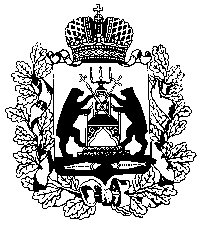 Избирательная комиссияНовгородской областиПостановлениег. Великий НовгородО Методических рекомендациях
для кандидатов, избирательных объединений о порядке
выдвижения кандидатов, списков кандидатов по единому избирательному округу и иных вопросах участия кандидатов, избирательных объединений в выборах депутатов представительного органа муниципального образования и Главы муниципального образования в Новгородской областиВ соответствии со статьей 29 Федерального закона от 12 июня 2002 года № 67-ФЗ «Об основных гарантиях избирательных прав и права на участие в референдуме граждан Российской Федерации», статьями 25, 27, 36 Федерального закона от 11 июля 2001 года № 95-ФЗ «О политических партиях», пунктами 2 и 11 части 1 статьи 6 Федерального закона от 27 июля 2006 года № 152-ФЗ «О персональных данных», статьями 2, 18, 23 – 30, 32, 34, 36, 40, 41, 56 и 71 областного закона от 30.07.2007 № 147-ОЗ «О выборах депутатов представительного органа муниципального образования в Новгородской области», статьями 2, 14, 19 – 21, 23, 25, 27, 31 и 32 областного закона от 21.06.2007 № 121-ОЗ «О выборах Главы муниципального образования в Новгородской области», руководствуясь Методическими рекомендациями по вопросам, связанным с выдвижением и регистрацией кандидатов, списков кандидатов на выборах в органы государственной власти субъектов Российской Федерации и органы местного самоуправления, утвержденными постановлением Центральной избирательной комиссии Российской Федерации от 11 июня 2014 года № 235/1486-6, в целях единообразного применения норм законодательства участниками избирательного процесса, соблюдения равенства кандидатов, избирательных объединенийИзбирательная комиссия Новгородской области ПОСТАНОВЛЯЕТ:1. Утвердить Методические рекомендации для кандидатов, избирательных объединений о порядке выдвижения кандидатов, списков кандидатов по единому избирательному округу и иных вопросах участия кандидатов, избирательных объединений в выборах депутатов представительного органа муниципального образования и Главы муниципального образования в Новгородской области (прилагаются).2. Избирательной комиссии Великого Новгорода, территориальным избирательным комиссиям, осуществляющим полномочия избирательных комиссий муниципальных образований, принять решение, устанавливающее перечень необходимых документов, а также рекомендуемые, а в случаях, предусмотренных областным законом от 30.07.2007 № 147-ОЗ «О выборах депутатов представительного органа муниципального образования в Новгородской области», областным законом от 21.06.2007 № 121-ОЗ «О выборах Главы муниципального образования в Новгородской области», – обязательные формы документов, представляемых кандидатами, уполномоченными представителями избирательных объединений при проведении выборов депутатов представительного органа муниципального образования и Главы муниципального образования.3. Признать утратившими силу постановления Избирательной комиссии Новгородской области:от 30.05.2013 № 77/2-5 «О Методических рекомендациях для кандидатов, избирательных объединений о порядке выдвижения кандидатов, списков кандидатов и иных вопросах участия кандидатов, избирательных объединений в выборах депутатов представительного органа муниципального образования и Главы муниципального образования в Новгородской области»;от 17.06.2014 № 101/4-5 «О внесении изменений в постановление Избирательной комиссии Новгородской области от 30.05.2013 № 77/2-5 «О Методических рекомендациях для кандидатов, избирательных объединений о порядке выдвижения кандидатов, списков кандидатов и иных вопросах участия кандидатов, избирательных объединений в выборах депутатов представительного органа муниципального образования и Главы муниципального образования в Новгородской области»;от 15.05.2015 № 123/4-5 «О внесении изменений в Методические рекомендации для кандидатов, избирательных объединений о порядке выдвижения кандидатов, списков кандидатов и иных вопросах участия кандидатов, избирательных объединений в выборах депутатов представительного органа муниципального образования и Главы муниципального образования в Новгородской области».4. Направить настоящее постановление в Избирательную комиссию Великого Новгорода и территориальные избирательные комиссии Новгородской области.Методические рекомендации
для кандидатов, избирательных объединений о порядке
выдвижения кандидатов, списков кандидатов по единому избирательному округу и иных вопросах участия кандидатов, избирательных объединений в выборах депутатов представительного органа муниципального образования и Главы муниципального образования в Новгородской области1. Общие положения 1.1. Правовое регулирование процесса выдвижения кандидатов, списков кандидатов по единому избирательному округу на выборах депутатов представительного органа муниципального образования, Главы муниципального образования осуществляется Федеральным законом от 12 июня 2002 года № 67-ФЗ «Об основных гарантиях избирательных прав и права на участие в референдуме граждан Российской Федерации» (далее – Федеральный закон № 67-ФЗ), Федеральным законом от 11 июля 2001 года № 95-ФЗ «О политических партиях» (далее – Федеральный закон № 95-ФЗ), областным законом от 30.07.2007 № 147-ОЗ «О выборах депутатов представительного органа муниципального образования в Новгородской области (далее - областной закон № 147-ОЗ), областным законом от 21.06.2007 № 121-ОЗ «О выборах Главы муниципального образования в Новгородской области» (далее – областной закон № 121-ОЗ). Указанные законы Российской Федерации о выборах являются правовой основой для разработки Методических рекомендаций для кандидатов, избирательных объединений о порядке выдвижения кандидатов, списков кандидатов и иных вопросах участия кандидатов, избирательных объединений в выборах депутатов представительного органа муниципального образования и Главы муниципального образования в Новгородской области (далее – Методические рекомендации).1.2. Депутаты представительного органа муниципального образования, Глава муниципального образования избираются гражданами Российской Федерации на основе всеобщего равного и прямого избирательного права при тайном голосовании. Участие гражданина Российской Федерации в выборах является свободным и добровольным. Никто не вправе оказывать воздействие на гражданина Российской Федерации с целью принудить его к участию или неучастию в выборах либо воспрепятствовать его свободному волеизъявлению (статья 2 областного закона № 147-ОЗ, статья 2 областного закона № 121-ОЗ).2. Участие избирательных объединений в
выборах депутатов представительного органа муниципального образования, Главы муниципального образования 2.1. Избирательным объединением на выборах депутатов представительного органа муниципального образования является (часть 1 статьи 23 областного закона № 147-ОЗ):2.1.1. Политическая партия, имеющая в соответствии с федеральными законами право участвовать в выборах, либо ее региональное или иное структурное подразделение, если это предусмотрено уставом политической партии;2.1.2. При проведении выборов депутатов представительного органа муниципального образования по одномандатным и (или) многомандатным избирательным округам - общественное объединение, устав которого предусматривает участие в выборах и которое создано в форме общественной организации или общественного движения и зарегистрировано в соответствии с федеральным законом на уровне, соответствующем уровню проводимых выборов депутатов представительного органа муниципального образования, или на более высоком уровне, или соответствующее структурное подразделение указанного общественного объединения. При этом указанное общественное объединение либо внесенные в его устав изменения и дополнения, предусматривающие участие в выборах, должны быть зарегистрированы не позднее чем за один год до дня голосования, а в случае назначения выборов в представительный орган муниципального образования в связи с досрочным прекращением его полномочий - не позднее чем за шесть месяцев до дня голосования. Указанные сроки не распространяются на иные изменения и дополнения, вносимые в устав общественного объединения.2.2. Избирательным объединением на выборах Главы муниципального образования является (часть 1 статьи 21 областного закона № 121-ОЗ):2.2.1. Политическая партия, имеющая в соответствии с федеральными законами право участвовать в выборах, либо ее региональное или иное структурное подразделение, если это предусмотрено уставом политической партии;2.2.2. Общественное объединение, которое отвечает требованиям, предусмотренным подпунктом 2.1.2 настоящих Методических рекомендаций.2.3. Список политических партий, их соответствующих региональных отделений и иных структурных подразделений, имеющих право в соответствии с Федеральным законом № 95-ФЗ, областным законом
№ 147-ОЗ, областным законом № 121-ОЗ принимать участие в выборах депутатов представительного органа муниципального образования, Главы муниципального образования в качестве избирательных объединений, а также иных общественных объединений, которые отвечают требованиям, предусмотренным подпунктом 2.1.2 настоящих Методических рекомендаций, по состоянию на день официального опубликования (публикации) решения о назначении выборов составляет территориальный орган федерального органа исполнительной власти, уполномоченный на осуществление функций в сфере регистрации общественных объединений и политических партий, и не позднее чем через три дня со дня официального опубликования (публикации) решения о назначении выборов публикует указанный список в государственном или муниципальном периодическом печатном издании и размещает его на своем официальном сайте в информационно-телекоммуникационной сети «Интернет», а также в этот же срок направляет указанный список в избирательную комиссию муниципального образования (часть 3 статьи 23 областного закона
№ 147-ОЗ, часть 3 статьи 21 областного закона № 121-ОЗ).3. Общие условия выдвижение
кандидатов, списков кандидатов по единому
избирательному округу3.1. На выборах депутатов представительного органа муниципального образования, проводимых по мажоритарной избирательной системе, граждане Российской Федерации, обладающие пассивным избирательным правом, могут быть выдвинуты кандидатами только непосредственно (пункт 1 части 1 статьи 8, часть 2 статьи 26 областного закона № 147-ОЗ). При проведении выборов депутатов представительного органа муниципального образования по смешанной избирательной системе граждане Российской Федерации, обладающие пассивным избирательным правом, могут быть выдвинуты кандидатами непосредственно либо в составе списка кандидатов по единому избирательному округу (пункт 2 части 1 статьи 8, часть 1 статьи 26 областного закона № 147-ОЗ).При проведении выборов депутатов представительного органа муниципального образования по пропорциональной избирательной системе граждане Российской Федерации, обладающие пассивным избирательным правом, могут быть выдвинуты кандидатами только в составе списка кандидатов по единому избирательному округу (пункт 3 части 1 статьи 8, часть 1 статьи 26 областного закона № 147-ОЗ).3.2. На выборах Главы муниципального образования граждане Российской Федерации, обладающие пассивным избирательным правом, могут быть выдвинуты кандидатами только непосредственно (часть 1 статьи 19 областного закона № 121-ОЗ).3.3. Непосредственное выдвижение кандидатов может осуществляться путем самовыдвижения, а также выдвижения избирательным объединением (часть 2 статьи 26 областного закона № 147-ОЗ, часть 2 статьи 19 областного закона № 121-ОЗ).3.4. Выдвижение кандидатов в составе списка кандидатов по единому избирательному округу осуществляется избирательным объединением.Общественное объединение, не являющееся политической партией, его структурное подразделение вправе предлагать кандидатуры для включения их в список кандидатов, выдвигаемых избирательным объединением по единому избирательному округу. Включение таких кандидатур в список кандидатов осуществляется в порядке, установленном Федеральным законом № 95-ФЗ (часть 3 статьи 26 областного закона № 147-ОЗ).3.5. Выдвижение кандидатов в депутаты представительного органа муниципального образования, в том числе в составе списков кандидатов по единому избирательному округу, начинается со дня, следующего за днем официального опубликования (публикации) решения о назначении выборов, но не ранее дня официального опубликования (обнародования) схемы одномандатных и (или) многомандатных избирательных округов и заканчивается не позднее чем через 25 дней после дня официального опубликования (публикации) решения о назначении выборов в 18 часов (часть 6 статьи 26 областного закона № 147-ОЗ).3.6. Выдвижение кандидатов на должность Главы муниципального образования начинается со дня, следующего за днем официального опубликования (публикации) решения о назначении выборов, и заканчивается не позднее чем через 25 дней после дня официального опубликования (публикации) решения о назначении выборов в 18 часов (часть 3 статьи 19 областного закона № 121-ОЗ).3.7. В случае выдвижения кандидатом, в том числе в составе списка кандидатов по единому избирательному округу, лица, являющегося инвалидом и в связи с этим не имеющего возможности самостоятельно написать заявление о согласии баллотироваться по соответствующему избирательному округу, заверить подписной лист, заполнить или заверить иные документы, предусмотренные областным законом № 147-ОЗ, областным законом № 121-ОЗ, данное лицо вправе воспользоваться для этого помощью другого лица. При этом полномочия лица, оказывающего помощь в заполнении или заверении документов, указанных в частях 1 и 3 статьи 27, части 5, пунктах 4 и 5 части 6, частях 14 и 141 статьи 30 областного созыва № 147-ОЗ, частях 1 и 3 статьи 20, пунктах 1 и 2 части 11 статьи 21 областного закона № 121-ОЗ должны быть нотариально удостоверены (часть 41 статьи 27, часть 151 статьи 30 областного закона № 147-ОЗ, часть 41 статьи 20, часть 121 статьи 21 областного закона 
№ 121-ОЗ).4. Самовыдвижение кандидатов4.1. На выборах депутатов представительного органа муниципального образования самовыдвижение кандидата осуществляется путем уведомления об этом соответствующей окружной избирательной комиссии (часть 1 статьи 27 областного закона № 147-ОЗ).4.2. На выборах Главы муниципального образования самовыдвижение кандидата осуществляется путем уведомления об этом избирательной комиссии муниципального образования (часть 1 статьи 20 областного закона № 121-ОЗ).4.3. Для уведомления о самовыдвижении кандидат представляет в соответствующую избирательную комиссию документы, указанные в пункте 10.1 настоящих Методических рекомендаций (части 1, 3, 31 и 4 статьи 27 областного закона № 147-ОЗ, части 1, 3 и 4 статьи 20 областного закона № 121-ОЗ).4.4. Одновременно с представлением документов в соответствии с пунктом 4.3 настоящих Методических рекомендаций кандидату рекомендуется сообщить в избирательную комиссию контактный номер телефона, адрес электронной почты (при наличии).5. Выдвижение кандидатов избирательным объединением 5.1. На выборах депутатов представительного органа муниципального образования (часть 1 статьи 28 областного закона № 147-ОЗ):в одномандатном избирательном округе избирательное объединение вправе выдвинуть одного кандидата;в многомандатном избирательном округе избирательное объединение вправе выдвинуть кандидата на каждый депутатский мандат, подлежащий замещению в этом округе.Выдвижение избирательным объединением кандидатов по одному, нескольким или всем одномандатным (многомандатным) избирательным округам осуществляется списком.5.2. На выборах Главы муниципального образования избирательное объединение вправе выдвинуть одного кандидата (часть 4 статьи 21 областного закона № 121-ОЗ).5.3. Решение о выдвижении кандидатов принимается политической партией тайным голосованием, а также с соблюдением иных требований, предъявляемых федеральным законом к политическим партиям при выдвижении кандидатов. Решение о выдвижении кандидатов иным общественным объединением осуществляется на съезде (конференции, общем собрании) указанного общественного объединения, его регионального или местного отделения тайным голосованием, а также с соблюдением иных требований, предъявляемых федеральным законом к выдвижению кандидатов для политических партий (часть 2 статьи 28 областного закона № 147-ОЗ, часть 5 статьи 21 областного закона
№ 121-ОЗ).5.4. Список, в который включены кандидаты, выдвинутые по одномандатным (многомандатным) избирательным округам, должен быть прошит, пронумерован (за исключением списка, составленного на одном листе), заверен подписью лица, уполномоченного на то уставом избирательного объединения или решением уполномоченного органа избирательного объединения, а также печатью избирательного объединения (если избирательное объединение является юридическим лицом) (часть 4 статьи 28 областного закона № 147-ОЗ).5.5. Список, в который включены кандидаты, выдвинутые избирательным объединением по одномандатным (многомандатным) избирательным округам, представляется уполномоченным представителем избирательного объединения в избирательную комиссию муниципального образования для его заверения (части 1 и 9 статьи 30 областного закона
№ 147-ОЗ).5.6. Одновременно со списком, в который включены кандидаты, выдвинутые избирательным объединением по одномандатным (многомандатным) избирательным округам уполномоченный представитель избирательного объединения представляет документы, указанные в пункте 10.2 настоящих Методических рекомендаций (части 4 и 5 статьи 30 областного закона № 147-ОЗ).5.7. Кандидаты, выдвинутые по одномандатным (многомандатным) избирательным округам, включенные в заверенный список, представляют в окружные избирательные комиссии документы, указанные в пункте 10.3 настоящих Методических рекомендаций (части 14 и 141 статьи 30 областного закона № 147-ОЗ).5.8. На выборах Главы муниципального образования решение о выдвижении кандидата представляется уполномоченным представителем избирательного объединения либо выдвинутым избирательным объединением кандидатом в избирательную комиссию муниципального образования (часть 8 статьи 21 областного закона № 121-ОЗ).5.9. Решение о выдвижении кандидата на должность Главы муниципального образования заверяется подписью руководителя соответствующего избирательного объединения, а также печатью этого избирательного объединения (если оно обладает статусом юридического лица) (часть 7 статьи 21 областного закона № 121-ОЗ).5.10. Одновременно с указанным решением уполномоченный представитель избирательного объединения либо выдвинутый им кандидат представляет в избирательную комиссию муниципального образования документы, предусмотренные пунктом 10.4 настоящих Методических рекомендаций (часть 10 статьи 21 областного закона № 121-ОЗ).5.11. Кандидат на должность Главы муниципального образования, выдвинутый избирательным объединением, обязан представить в избирательную комиссию муниципального образования документы, предусмотренные пунктом 10.5 настоящих Методических рекомендаций (части 11 и 12 статьи 21 областного закона № 121-ОЗ).5.12. Одновременно с представлением документов в соответствии с пунктами 5.7, 5.11 настоящих Методических рекомендаций кандидату рекомендуется сообщить в избирательную комиссию контактный номер телефона, адрес электронной почты (при наличии).6. Выдвижение списка кандидатов избирательным
объединением по единому избирательному округу6.1. В едином избирательном округе избирательное объединение вправе выдвинуть только один список кандидатов (часть 1 статьи 29 областного закона № 147-ОЗ).6.2. Решение о выдвижении списка кандидатов по единому избирательному округу принимается тайным голосованием, а также с соблюдением иных требований, предъявляемых федеральным законом к политическим партиям при выдвижении кандидатов (статья 25 Федерального закона № 95-ФЗ, часть 2 статьи 29 областного закона
№ 147-ОЗ).6.3. Список кандидатов по единому избирательному округу должен быть прошит, пронумерован (за исключением списка, составленного на одном листе), заверен подписью лица, уполномоченного на то уставом избирательного объединения или решением уполномоченного органа избирательного объединения, а также печатью избирательного объединения (если избирательное объединение является юридическим лицом) (часть 4 статьи 29 областного закона № 147-ОЗ).6.4. В список кандидатов по единому избирательному округу, выдвинутый политической партией, ее региональным отделением или иным структурным подразделением (если выдвижение кандидатов, списков кандидатов региональным отделением или иным структурным подразделением предусмотрено уставом политической партии) наряду с членами данной политической партии могут быть включены граждане, не являющиеся членами данной или иной политической партии. В указанный список не могут быть включены граждане, являющиеся членами иных политических партий (часть 41 статьи 29 областного закона № 147-ОЗ).6.5. Состав списка кандидатов по единому избирательному округу и порядок размещения в нем кандидатов определяются избирательным объединением. Кандидат может упоминаться в списке кандидатов только один раз. Общее число кандидатов, включенных в список кандидатов, не может составлять менее числа депутатских мандатов, подлежащих распределению пропорционально числу голосов избирателей, поданных за списки кандидатов, выдвинутых избирательными объединениями, и превышать указанное число более чем в два раза, за исключением случая, указанного в пункте 6.6 настоящих Методических рекомендаций (часть 5 статьи 29 областного закона № 147-ОЗ).6.6. При проведении в муниципальном образовании с числом зарегистрированных избирателей не менее 100 тысяч человек выборов депутатов представительного органа муниципального образования по смешанной избирательной системе список кандидатов по единому избирательному округу должен состоять из общемуниципальной части и территориальных групп кандидатов. Общемуниципальная часть и каждая территориальная группа кандидатов списка кандидатов должны включать не менее одного и не более трех кандидатов. В общемуниципальную часть списка кандидатов включаются кандидаты, не входящие в территориальные группы кандидатов. Число территориальных групп кандидатов определяется избирательным объединением, выдвинувшим список кандидатов по единому избирательному округу, и не может быть менее половины от числа одномандатных (многомандатных) избирательных округов. При этом избирательное объединение вправе выбирать любые из одномандатных (многомандатных) избирательных округов, которым будут соответствовать территориальные группы кандидатов, но не вправе объединять одномандатные (многомандатные) избирательные округа или дробить их. Каждой территориальной группе кандидатов присваивается номер, которым является номер соответствующего одномандатного (многомандатного) избирательного округа (часть 61 статьи 29 областного закона № 147-ОЗ).6.7. Список кандидатов, выдвинутых избирательным объединением по единому избирательному округу представляется уполномоченным представителем избирательного объединения в избирательную комиссию муниципального образования для его заверения (части 1 и 9 статьи 30 областного закона № 147-ОЗ).6.8. Одновременно со списком кандидатов по единому избирательному округу уполномоченный представитель избирательного объединения представляет документы, указанные в пункте 10.6 настоящих Методических рекомендаций (части 4 и 6 статьи 30 областного закона № 147-ОЗ).7. Наименование и эмблема избирательного объединения7.1. Избирательное объединение, выдвинувшее кандидата, кандидатов по одномандатным и (или) многомандатным избирательным округам, и (или) список кандидатов по единому избирательному округу, представляет в избирательную комиссию муниципального образования сведения о своем наименовании (часть 1 статьи 24 областного закона № 147-ОЗ, часть 9 статьи 21 областного закона № 121-ОЗ). 7.2. Наименованием избирательного объединения является наименование, указанное в документе о государственной регистрации избирательного объединения, выданном федеральным органом исполнительной власти, уполномоченным на осуществление функций в сфере регистрации общественных объединений, его территориальным органом. Наименованием избирательного объединения, не являющегося юридическим лицом, является наименование, указанное в решении о его создании (часть 2 статьи 24 областного закона № 147-ОЗ, часть 9 статьи 21 областного закона № 121-ОЗ). 7.3. В избирательном бюллетене, протоколе об итогах голосования, результатах выборов используется полное наименование политической партии, общественного объединения, если оно состоит не более чем из семи слов. Если полное наименование политической партии, общественного объединения состоит более чем из семи слов, а сокращенное наименование не более чем из семи слов, в избирательном бюллетене, протоколе об итогах голосования, результатах выборов используется сокращенное наименование политической партии, общественного объединения. Если как полное, так и сокращенное наименование политической партии, общественного объединения состоит более чем из семи слов, кандидат или орган политической партии, иного общественного объединения, выдвинувших кандидата, список кандидатов, согласует с избирательной комиссией муниципального образования краткое (состоящее не более чем из семи слов) наименование, которое используется в избирательном бюллетене, протоколе об итогах голосования, результатах выборов. При этом краткое наименование политической партии, общественного объединения образуется с соблюдением требований, предусмотренных соответственно статьей 6 Федерального закона № 95-ФЗ, положениями Федерального закона от 19 мая 1995 года № 82-ФЗ «Об общественных объединениях» и только из слов, составляющих наименование избирательного объединения указанное в ее (его) уставе (часть 4 статьи 24 областного закона № 147-ОЗ, часть 9 статьи 21 областного закона № 121-ОЗ).7.4. На выборах депутатов представительного органа муниципального образования, проводимых по пропорциональной или смешанной избирательной системе избирательное объединение вправе представить в избирательную комиссию муниципального образования свою эмблему, описание которой содержится в уставе соответствующей политической партии (часть 3 статьи 24 областного закона № 147-ОЗ).7.5. Эмблема избирательного объединения представляется избирательным объединением одновременно с представлением в избирательную комиссию муниципального образования списка кандидатов по единому избирательному округу (часть 3 статьи 24 областного закона № 147-ОЗ).7.6. Изменение наименования и эмблемы избирательного объединения после их представления в избирательную комиссию муниципального образования не допускается (часть 5 статьи 24 областного закона № 147-ОЗ, часть 9 статьи 21 областного закона № 121-ОЗ).8. Извещение избирательным объединением
избирательной комиссии муниципального образования о проведении мероприятий, связанных с выдвижением кандидатов, списков кандидатов по единому избирательному округу8.1. Избирательное объединение обязано извещать избирательную комиссию муниципального образования о проведении мероприятий, связанных с выдвижением кандидатов, списка кандидатов по единому избирательному округу (далее – мероприятие), не позднее чем за один день до дня проведения мероприятия при его проведении в пределах населенного пункта, в котором расположена избирательная комиссия муниципального образования, и не позднее чем за три дня до дня проведения мероприятия при его проведении за пределами указанного населенного пункта и допускать представителей избирательной комиссии муниципального образования на указанные мероприятия (подпункт «в» пункта 1 статьи 27 Федерального закона № 95-ФЗ). 8.2. Извещать избирательную комиссию муниципального образования о проведении мероприятий необходимо в письменной форме. В соответствующем извещении избирательного объединения указывается дата, время и место проведения мероприятия, наименование органа избирательного объединения, уполномоченного в соответствии с уставом политической партии, иного общественного объединения (далее - устав избирательного объединения) принимать решение о выдвижении кандидатов, списка кандидатов, контактный телефон и контактное лицо. Рекомендуемая форма извещения содержится в приложении № 1 к настоящим Методическим рекомендациям. Указанное извещение в адрес избирательной комиссии муниципального образования может быть доставлено представителем избирательного объединения лично, нарочным (с выдачей расписки в получении), передано с помощью электронной почты, а также посредством факсимильной связи либо направлено заблаговременно по почте в срок, достаточный для избирательной комиссии муниципального образования для направления своего представителя для участия в указанном мероприятии. Представителям избирательного объединения рекомендуется убедиться по телефону или иным способом в том, что избирательная комиссия муниципального образования получила соответствующее извещение о проведении мероприятия.8.3. Избирательная комиссия муниципального образования может направить для присутствия на мероприятии любого члена избирательной комиссии муниципального образования.8.4. Член избирательной комиссии муниципального образования при посещении мероприятия должен удостовериться, что мероприятие состоялось, голосование по выдвижению кандидатов, списка кандидатов по единому избирательному округу осуществлялось тайно, были соблюдены иные требования, предъявляемые федеральным законом к выдвижению кандидатов, списков кандидатов политическими партиями, иными общественными объединениями. Представитель избирательной комиссии муниципального образования может осуществлять аудио- и видеозапись указанного мероприятия, о чем информирует его организаторов (пункт 4 статьи 25 Федерального закона № 95-ФЗ).8.5. Сам факт присутствия члена избирательной комиссии муниципального образования на мероприятии не может свидетельствовать о полном соблюдении порядка выдвижения кандидатов, списка кандидатов по  единому избирательному округу избирательным объединением. Соблюдение указанного порядка устанавливается избирательной комиссией муниципального образования по результатам рассмотрения всех необходимых документов, представленных избирательным объединением. Нарушение порядка выдвижения кандидатов, списков кандидатов по единому избирательному округу является одним из оснований для отказа в заверении списка, в который включены кандидаты, выдвинутые избирательным объединением по одномандатным (многомандатным) избирательным округам, списка кандидатов по единому избирательному округу, отказа в регистрации кандидата на должность Главы муниципального образования (часть 10 статьи 30 областного закона
№ 147-ОЗ, пункт 2 части 5 статьи 27 областного закона № 121-ОЗ).8.6. По результатам посещения мероприятия, связанного с выдвижением кандидата, кандидатов, списка кандидатов по единому избирательному округу, представителем избирательной комиссии муниципального образования оформляется справка о проведении избирательным объединением указанного мероприятия. По требованию представителя избирательного объединения ему должна быть предоставлена возможность ознакомиться со справкой незамедлительно после ее составления, поставить подпись на ней, в случае несогласия с ее содержанием - представить письменные возражения. Указанная справка, а также указанные возражения (при их наличии) рассматриваются рабочей группой в ходе подготовки проекта решения о заверении списка, в который включены кандидаты, выдвинутые по одномандатным (многомандатным) округам, списка кандидатов по единому избирательному округу, а также о регистрации кандидата на должность Главы муниципального образования.9. Заверение избирательной комиссией муниципального
образования списка, в который включены кандидаты, выдвинутые по одномандатным (многомандатным) избирательным округам, списка кандидатов по единому избирательному округу9.1. Избирательная комиссия муниципального образования в течение трех дней со дня приема документов, указанных в частях 1, 4 - 6 статьи 30 областного закона № 147-ОЗ, обязана принять решение соответственно о заверении списка, в который включены кандидаты, выдвинутые по одномандатным (многомандатным) избирательным округам, списка кандидатов по единому избирательному округу либо об отказе в его (их) заверении, который должен быть мотивирован (часть 9 статьи 30 областного закона № 147-ОЗ).9.2. Основаниями для отказа в заверении списка, в который включены кандидаты, выдвинутые по одномандатным (многомандатным) избирательным округам, являются отсутствие документов, предусмотренных частями 1 и 4 статьи 30 областного закона № 147-ОЗ, несоблюдение требований к выдвижению кандидатов, предусмотренных Федеральным законом № 95-ФЗ, областным законом № 147-ОЗ.Отсутствие заявления кандидата о согласии баллотироваться, предусмотренного частью 5 статьи 30 областного закона № 147-ОЗ, является основанием для исключения избирательной комиссией муниципального образования соответствующего кандидата из списка, в который включены кандидаты, выдвинутые по одномандатным (многомандатным) избирательным округам, до его заверения (часть 10 статьи 30 областного закона № 147-ОЗ).9.3. Основаниями для отказа в заверении списка кандидатов по единому избирательному округу являются отсутствие документов, предусмотренных частями 1, 4 и 6 статьи 30 областного закона № 147-ОЗ, несоблюдение требований к выдвижению списка кандидатов, предусмотренных Федеральным законом № 95-ФЗ, областным законом № 147-ОЗ.Отсутствие документов кандидата, предусмотренных пунктами 4 и 5 части 6 статьи 30 областного закона № 147-ОЗ, является основанием для исключения избирательной комиссией муниципального образования соответствующего кандидата из списка кандидатов по единому избирательному округу до его заверения (часть 11 статьи 30 областного закона № 147-ОЗ).10. Перечень документов,
представляемых кандидатами и избирательными объединениями в избирательные комиссии10.1. Документы, представляемые кандидатомв окружную избирательную комиссию (при проведении выборов депутатов представительного органа муниципального образования), в избирательную комиссию муниципального образования (при проведении выборов Главы муниципального образовании) для уведомления о самовыдвижении10.1.1. Заявление кандидата о согласии баллотироваться по соответствующему избирательному округу (часть 1 статьи 27 областного закона № 147-ОЗ, часть 1 статьи 20 областного закона № 121-ОЗ) (приложения № 2 и № 3).Указанный документ на бумажном носителе может быть изготовлен с использованием специализированного программного изделия «Подготовка сведений о кандидатах, уполномоченных представителях, доверенных лицах» Государственной автоматизированной системы Российской Федерации «Выборы» (далее - специализированное программное изделие).10.1.2. Паспорт или документ, заменяющий паспорт гражданина. Если документы представляются по просьбе кандидата иным лицом, в избирательную комиссию представляется копия паспорта кандидата (или отдельных страниц паспорта, определенных ЦИК России) или документа, заменяющего паспорт гражданина (часть 4 статьи 27 областного закона № 147-ОЗ, часть 4 статьи 20 областного закона № 121-ОЗ).10.1.3. Заверенные кандидатом копии документов о профессиональном образовании кандидата, подтверждающих сведения, указанные в заявлении кандидата о согласии баллотироваться, а в случае утраты указанных документов – справки из соответствующих учебных заведений (часть 1 статьи 27 областного закона № 147-ОЗ, часть 1 статьи 20 областного закона № 121-ОЗ).10.1.4. Заверенная кандидатом копия трудовой книжки, выписки из трудовой книжки, справки с основного места работы или иного документа, подтверждающего сведения об основном месте работы или службы, о занимаемой должности, а при отсутствии основного места работы или службы - заверенные кандидатом копии документов, подтверждающих сведения о роде занятий, то есть о деятельности кандидата, приносящей ему доход, или о статусе неработающего кандидата (пенсионер, безработный, учащийся (с указанием наименования организации, осуществляющей образовательную деятельность).В случае указания кандидатом в заявлении о согласии баллотироваться рода занятий «домохозяйка» («домохозяин»), «временно неработающий» представление документов, подтверждающих указанный статус, не требуется (часть 1 статьи 27 областного закона № 147-ОЗ, часть 1 статьи 20 областного закона № 121-ОЗ).10.1.5. Копия соответствующего документа (соответствующих документов) о смене фамилии, или имени, или отчества кандидата, менявшего фамилию, или имя, или отчество (часть 1 статьи 27 областного закона № 147-ОЗ, часть 1 статьи 20 областного закона № 121-ОЗ).10.1.6. Справка о принадлежности кандидата к политической партии, не более чем к одному иному общественному объединению и статусе в этой политической партии, ином общественном объединении, подписанная уполномоченным лицом политической партии, иного общественного объединения либо уполномоченным лицом соответствующего структурного подразделения политической партии, иного общественного объединения (часть 1 статьи 27 областного закона № 147-ОЗ, часть 1 статьи 20 областного закона № 121-ОЗ) (приложение № 4).10.1.7. Заверенная кандидатом копия документа об осуществлении кандидатом полномочий депутата законодательного (представительного) органа государственной власти, представительного органа муниципального образования на непостоянной основе (часть 1 статьи 27 областного закона № 147-ОЗ, часть 1 статьи 20 областного закона № 121-ОЗ).10.1.8. Если кандидатом в соответствии с частями 1 и 8 статьи 56 областного закона № 147-ОЗ, частями 1 и 6 статьи 47 областного закона № 121-ОЗ принято решение соответственно об отказе от создания избирательного фонда или о его создании без открытия специального избирательного счета, - заявление в письменной форме об указанных обстоятельствах (часть 1 статьи 27 областного закона № 147-ОЗ, часть 1 статьи 20 областного закона № 121-ОЗ) (приложения № 4 - № 8).10.1.9. Сведения о размере и об источниках доходов, а также об имуществе кандидата, принадлежащем ему на праве собственности (в том числе совместной собственности), о вкладах в банках, ценных бумагах на бумажном носителе по форме, установленной в приложении 4 к областному закону № 147-ОЗ, в приложении 3 к областному закону № 121-ОЗ, а при проведении выборов, при которых избирательные округа образуются в соответствии со средней нормой представительства избирателей, превышающей десять тысяч избирателей, также в машиночитаемом виде (часть 3 статьи 27 областного закона № 147-ОЗ, часть 3 статьи 20 областного закона № 121-ОЗ) (приложение № 9).Указанный документ на бумажном носителе может быть изготовлен с использованием специализированного программного изделия.Кандидат в депутаты представительного органа муниципального образования не обязан представлять указанные сведения, если при образовании избирательных округов средняя норма представительства не превышает пяти тысяч избирателей.10.1.10. На выборах в представительный орган муниципального образования, назначенных в связи с роспуском представительного органа муниципального образования на основании части 21 статьи 73 Федерального закона от 6 октября 2003 года № 131-ОЗ «Об общих принципах организации местного самоуправления в Российской Федерации», - решение суда, вступившее в законную силу, об установлении факта отсутствия вины кандидата за непроведение данным представительным органом муниципального образования правомочного заседания в течение трех месяцев подряд. Указанное решение представляется кандидатом в депутаты из числа лиц, которые являлись депутатами данного представительного органа муниципального образования и в отношении которых судом установлен данный факт (часть 31 статьи 27 областного закона № 147- ОЗ).10.1.11. В случае назначения уполномоченного представителя кандидата по финансовым вопросам, документы для его регистрации (части 1 и 3 статьи 41 областного закона № 147-ОЗ, части 1 и 3 статьи 32 областного закона № 121-ОЗ):– заявление кандидата о назначении уполномоченного представителя по финансовым вопросам (приложения № 10 и № 11);Указанный документ на бумажном носителе может быть изготовлен с использованием специализированного программного изделия.– заявление каждого уполномоченного представителя кандидата по финансовым вопросам о согласии осуществлять указанную деятельность (приложения № 12 и 13);Указанный документ на бумажном носителе может быть изготовлен с использованием специализированного программного изделия.– нотариально удостоверенная доверенность (приложения № 14 и № 15);– паспорт или документ, заменяющий паспорт гражданина Российской Федерации, уполномоченного представителя кандидата по финансовым вопросам. 10.2. Документы, представляемые уполномоченным
представителем избирательного объединения в избирательную комиссию муниципального образования для заверения списка, в который включены кандидаты, выдвинутые по одномандатным
(многомандатным) избирательным округам10.2.1. Письменное уведомление о выдвижении списка, в который включены кандидаты, выдвинутые по одномандатным (многомандатным) избирательным округам (приложение № 16).10.2.2. Список, в который включены кандидаты в депутаты представительного органа муниципального образования, выдвинутые избирательным объединением по одномандатным (многомандатным) избирательным округам на бумажном носителе по форме, утверждаемой избирательной комиссией муниципального образования, и в машиночитаемом виде (часть 1 статьи 30 областного закона № 147-ОЗ) (приложение № 17).Указанный документ на бумажном носителе может быть изготовлен с использованием специализированного программного изделия.При проведении дополнительных выборов депутата (депутатов) представительного органа муниципального образования список, в который включены кандидаты в депутаты представительного органа муниципального образования, выдвинутые избирательным объединением по одномандатным (многомандатным) избирательным округам, представляется в избирательную комиссию муниципального образования только на бумажном носителе.Указанный документ на бумажном носителе может быть изготовлен с использованием специализированного программного изделия.10.2.3. Нотариально удостоверенная или заверенная постоянно действующим руководящим органом избирательного объединения копия документа о государственной регистрации избирательного объединения, выданного федеральным органом исполнительной власти, уполномоченным на осуществление функций в сфере регистрации общественных объединений (если в качестве избирательного объединения выступает структурное подразделение политической партии, иного общественного объединения, не являющееся юридическим лицом, представляются заверенные в порядке, указанном в настоящем подпункте, копии документа, подтверждающего государственную регистрацию регионального отделения политической партии, иного общественного объединения, создавшего данное структурное подразделение, и решения о создании данного структурного подразделения) (пункт 2 части 4 статьи 30 областного закона № 147-ОЗ).10.2.4. Для общественных объединений (за исключением политических партий, их региональных отделений и иных структурных подразделений) – копия устава общественного объединения, заверенная постоянно действующим руководящим органом общественного объединения (пункт 3 части 4 статьи 30 областного закона № 147-ОЗ).10.2.5. Решение съезда политической партии (конференции или общего собрания ее регионального отделения, общего собрания иного структурного подразделения политической партии, а в случаях, предусмотренных Федеральным законом № 95-ФЗ, соответствующего органа политической партии, ее регионального отделения или иного структурного подразделения), съезда (конференции, собрания) иного общественного объединения, его регионального или местного отделения о выдвижении кандидатов по одномандатным (многомандатным) избирательным округам списком (пункт 4 части 4 статьи 30 областного закона № 147-ОЗ) (приложение № 18).10.2.6. Документ, подтверждающий согласование с соответствующим органом политической партии, иного общественного объединения кандидатур, выдвигаемых в качестве кандидатов (пункт 5 части 4 статьи 30 областного закона № 147-ОЗ).10.2.7. Сведения о наименовании избирательного объединения, а также сведения о кратком (состоящем не более чем из семи слов) наименовании избирательного объединения для согласования и использования в избирательных документах, в случае если как полное, так и сокращенное наименование политической партии, общественного объединения состоит более чем из семи слов (части 1 и 4 статьи 24 областного закона № 147-ОЗ).10.2.8. Заявление каждого кандидата о его согласии баллотироваться по соответствующему одномандатному (многомандатному) избирательному округу (часть 5 статьи 30 областного закона № 147-ОЗ) (приложение № 19).Указанный документ на бумажном носителе может быть изготовлен с использованием специализированного программного изделия.10.2.9. Справка о принадлежности кандидата к политической партии либо не более чем к одному иному общественному объединению и статусе в этой политической партии, ином общественном объединении, подписанная уполномоченным лицом политической партии, иного общественного объединения либо уполномоченным лицом соответствующего структурного подразделения политической партии, иного общественного объединения (часть 5 статьи 30 областного закона № 147-ОЗ) (приложение № 4).10.2.10. Документы о назначении уполномоченных представителей избирательного объединения в соответствии с пунктом 10.7 настоящих Методических рекомендаций.10.3. Документы, представляемые кандидатом, включенным в заверенный список кандидатов по одномандатным (многомандатным) избирательным округам, в окружную избирательную комиссию10.3.1. Паспорт или документ, заменяющий паспорт гражданина. Если документы представляются по просьбе кандидата иным лицом, в избирательную комиссию представляется копия паспорта кандидата (или отдельных страниц паспорта, определенных ЦИК России) или документа, заменяющего паспорт гражданина (часть 141 статьи 30 областного закона № 147-ОЗ).10.3.2. Заверенные кандидатом копии документов о профессиональном образовании кандидата, подтверждающих сведения, указанные в заявлении кандидата о согласии баллотироваться, а в случае утраты указанных документов – справки из соответствующих учебных заведений (пункт 1 части 14 статьи 30 областного закона № 147-ОЗ).10.3.3. Заверенная кандидатом копия трудовой книжки, выписки из трудовой книжки, справки с основного места работы или иного документа, подтверждающего сведения об основном месте работы или службы, о занимаемой должности, а при отсутствии основного места работы или службы – заверенные кандидатом копии документов, подтверждающих сведения о роде занятий, то есть о деятельности кандидата, приносящей ему доход, или о статусе неработающего кандидата (пенсионер, безработный, учащийся (с указанием наименования организации, осуществляющей образовательную деятельность).В случае указания кандидатом в заявлении о согласии баллотироваться рода занятий «домохозяйка» («домохозяин»), «временно неработающий» представление документов, подтверждающих указанный статус, не требуется (пункт 1 части 14 статьи 30 областного закона № 147-ОЗ).10.3.4. Копия соответствующего документа (соответствующих документов) о смене фамилии, или имени, или отчества кандидата, менявшего фамилию, или имя, или отчество (пункт 1 части 14 статьи 30 областного закона № 147-ОЗ).10.3.5. Заверенная кандидатом копия документа об осуществлении кандидатом полномочий депутата законодательного (представительного) органа государственной власти, представительного органа муниципального образования на непостоянной основе (пункт 1 части 14 статьи 30 областного закона № 147-ОЗ).10.3.6. Сведения о размере и об источниках доходов кандидата, а также об имуществе, принадлежащем кандидату на праве собственности (в том числе совместной собственности), о вкладах в банках, ценных бумагах. Указанные сведения представляются на бумажном носителе по форме согласно приложению 4 к областному закону № 147-ОЗ, а при проведении выборов, при которых избирательные округа образуются в соответствии со средней нормой представительства избирателей, превышающей десять тысяч избирателей, также в машиночитаемом виде (пункт 2 части 14 статьи 30 областного закона № 147-ОЗ) (приложение № 9).Указанный документ на бумажном носителе может быть изготовлен с использованием специализированного программного изделия.Кандидат в депутаты представительного органа муниципального образования не обязан представлять указанные сведения, если при образовании избирательных округов средняя норма представительства не превышает пяти тысяч избирателей.10.3.7. На выборах в представительный орган муниципального образования, назначенных в связи с роспуском представительного органа муниципального образования на основании части 21 статьи 73 Федерального закона от 6 октября 2003 года № 131-ОЗ «Об общих принципах организации местного самоуправления в Российской Федерации», - решение суда, вступившее в законную силу, об установлении факта отсутствия вины кандидата за непроведение данным представительным органом муниципального образования правомочного заседания в течение трех месяцев подряд. Указанное решение представляется кандидатом из числа лиц, которые являлись депутатами данного представительного органа муниципального образования и в отношении которых судом установлен данный факт (пункт 21 части 14 статьи 30 областного закона № 147-ОЗ).10.3.8. Если кандидатом в соответствии с частями 1 и 8 статьи 56 областного закона № 147-ОЗ принято решение соответственно об отказе от создания избирательного фонда или о его создании без открытия специального избирательного счета, – заявление в письменной форме об указанных обстоятельствах (пункт 3 части 14 статьи 30 областного закона № 147-ОЗ) (приложения № 5 и № 6).10.3.9. В случае назначения уполномоченного представителя кандидата по финансовым вопросам, документы для его регистрации (части 1 и 3 статьи 41 областного закона № 147-ОЗ):– заявление кандидата о назначении уполномоченного представителя по финансовым вопросам (приложение № 10);Указанный документ на бумажном носителе может быть изготовлен с использованием специализированного программного изделия.– заявление каждого уполномоченного представителя кандидата по финансовым вопросам о согласии осуществлять указанную деятельность (приложение № 12);Указанный документ на бумажном носителе может быть изготовлен с использованием специализированного программного изделия.– нотариально удостоверенная доверенность (приложение № 14);– паспорт или документ, заменяющий паспорт гражданина Российской Федерации, уполномоченного представителя кандидата по финансовым вопросам. 10.4. Документы, представляемые уполномоченным
представителем избирательного объединения либо выдвинутым
избирательным объединением кандидатом в избирательную комиссию муниципального образования для уведомления о выдвижении кандидата избирательным объединением
(при проведении выборов Главы муниципального образования)10.4.1. Решение съезда политической партии (конференции или общего собрания ее регионального отделения, общего собрания иного структурного подразделения политической партии, а в случаях, предусмотренных Федеральным законом № 95-ФЗ, соответствующего органа политической партии, ее регионального отделения или иного структурного подразделения), съезда (конференции, собрания) иного общественного объединения, его регионального или местного отделения о выдвижении кандидата (части 5 – 8 статьи 21 областного закона № 121-ОЗ) (приложение № 20).10.4.2. Решение о назначении уполномоченного представителя (уполномоченных представителей) избирательного объединения, отвечающее требованиям, предусмотренным частью 6 статьи 21 областного закона № 121-ОЗ (в случае его назначения) (пункт 1 части 10 статьи 21 областного закона № 121-ОЗ) (приложение № 21).10.4.3. Нотариально удостоверенная или заверенная постоянно действующим руководящим органом избирательного объединения копия документа о государственной регистрации избирательного объединения, выданного федеральным органом исполнительной власти, уполномоченным на осуществление функций в сфере регистрации общественных объединений (если в качестве избирательного объединения выступает структурное подразделение политической партии, иного общественного объединения, не имеющее государственной регистрации, представляются заверенные в порядке, указанном в настоящем подпункте, копии документа, подтверждающего государственную регистрацию регионального отделения политической партии, иного общественного объединения, создавшего данное структурное подразделение, и решения о создании данного структурного подразделения) (пункт 2 части 10 статьи 21 областного закона № 121-ОЗ).10.4.4. Для общественных объединений (за исключением политических партий, их региональных отделений и иных структурных подразделений) - копия устава общественного объединения, заверенная постоянно действующим руководящим органом общественного объединения (пункт 3 части 10 статьи 21 областного закона № 121-ОЗ).10.4.5. Документ, подтверждающий согласование с соответствующим органом политической партии, иного общественного объединения кандидатур, выдвигаемых в качестве кандидатов (пункт 4 части 10 статьи 21 областного закона № 121-ОЗ).10.4.6. Сведения о наименовании избирательного объединения, а также сведения о кратком (состоящем не более чем из семи слов) наименовании избирательного объединения для согласования и использования в избирательных документах, в случае если как полное, так и сокращенное наименование политической партии, общественного объединения состоит более чем из семи слов (часть 9 статьи 21 областного закона № 121-ОЗ).10.5. Документы, представляемые кандидатомв избирательную комиссию муниципального образования для
уведомления о его выдвижении избирательным объединением
(при проведении выборов Главы муниципального образования)10.5.1. Заявление кандидата о согласии баллотироваться (пункт 1 части 11 статьи 21 областного закона № 121-ОЗ) (приложение № 22).10.5.2. Паспорт или документ, заменяющий паспорт гражданина. Если документы представляются по просьбе кандидата иным лицом, в избирательную комиссию представляется копия паспорта кандидата (или отдельных страниц паспорта, определенных ЦИК России) или документа, заменяющего паспорт гражданина (часть 12 статьи 21 областного закона № 121-ОЗ).10.5.3. Заверенные кандидатом копии документов о профессиональном образовании кандидата, подтверждающих сведения, указанные в заявлении кандидата о согласии баллотироваться, а в случае утраты указанных документов – справки из соответствующих учебных заведений (пункт 1 части 11 статьи 21 областного закона № 121-ОЗ).10.5.4. Заверенная кандидатом копия трудовой книжки, выписки из трудовой книжки, справки с основного места работы или иного документа, подтверждающего сведения об основном месте работы или службы, о занимаемой должности, а при отсутствии основного места работы или службы - заверенные кандидатом копии документов, подтверждающих сведения о роде занятий, то есть о деятельности кандидата, приносящей ему доход, или о статусе неработающего кандидата (пенсионер, безработный, учащийся (с указанием наименования организации, осуществляющей образовательную деятельность).В случае указания кандидатом в заявлении о согласии баллотироваться рода занятий «домохозяйка» («домохозяин»), «временно неработающий» представление документов, подтверждающих указанный статус, не требуется (пункт 1 части 11 статьи 21 областного закона № 121-ОЗ).10.5.5. Копия соответствующего документа (соответствующих документов) о смене фамилии, или имени, или отчества кандидата, менявшего фамилию, или имя, или отчество (пункт 1 части 11 статьи 20 областного закона № 121-ОЗ).10.5.6. Справка о принадлежности кандидата к политической партии, не более чем к одному иному общественному объединению и статусе в этой политической партии, ином общественном объединении, подписанная уполномоченным лицом политической партии, иного общественного объединения либо уполномоченным лицом соответствующего структурного подразделения политической партии, иного общественного объединения (пункт 1 части 11 статьи 21 областного закона № 121-ОЗ) (приложение № 4).10.5.7. Заверенная кандидатом копия документа об осуществлении кандидатом полномочий депутата законодательного (представительного) органа государственной власти, представительного органа муниципального образования на непостоянной основе (пункт 1 части 11 статьи 21 областного закона № 121-ОЗ).10.5.8. Если кандидатом в соответствии с частями 1 и 6 статьи 47 областного закона № 121-ОЗ принято решение соответственно об отказе от создания избирательного фонда или о его создании без открытия специального избирательного счета, – заявление в письменной форме об указанных обстоятельствах (пункт 1 части 11 статьи 21 областного закона № 121-ОЗ) (приложения № 7 и № 8).10.5.9. Сведения о размере и об источниках доходов, а также об имуществе кандидата, принадлежащем ему на праве собственности (в том числе совместной собственности), о вкладах в банках, ценных бумагах на бумажном носителе по форме, установленной в приложении 3 к областному закону № 121-ОЗ, а при проведении выборов в муниципальном образовании с численностью избирателей более десяти тысяч избирателей, также в машиночитаемом виде (пункт 2 части 11 статьи 21 областного закона № 121-ОЗ) (приложение № 9).Указанный документ на бумажном носителе может быть изготовлен с использованием специализированного программного изделия.10.5.10. В случае назначения уполномоченного представителя кандидата по финансовым вопросам, документы для его регистрации (части 1 и 3 статьи 32 областного закона № 121-ОЗ):– заявление кандидата о назначении уполномоченного представителя по финансовым вопросам (приложение № 11);Указанный документ на бумажном носителе может быть изготовлен с использованием специализированного программного изделия.– заявление каждого уполномоченного представителя кандидата по финансовым вопросам о согласии осуществлять указанную деятельность (приложение № 13);Указанный документ на бумажном носителе может быть изготовлен с использованием специализированного программного изделия.– нотариально удостоверенная доверенность (приложение № 15);– паспорт или документ, заменяющий паспорт гражданина Российской Федерации, уполномоченного представителя кандидата по финансовым вопросам. 10.6. Документы, представляемые уполномоченным
представителем избирательного объединения в избирательную комиссию муниципального образования для заверения списка кандидатов по единому избирательному округу10.6.1. Письменное уведомление о выдвижении списка кандидатов по единому избирательному округу (приложение № 23).10.6.2. Список кандидатов по единому избирательному округу на бумажном носителе по форме, утверждаемой избирательной комиссией муниципального образования, и в машиночитаемом виде (часть 1 статьи 30 областного закона № 147-ОЗ) (приложения № 24 и № 25).10.6.3. Нотариально удостоверенная или заверенная постоянно действующим руководящим органом избирательного объединения копия документа о государственной регистрации избирательного объединения, выданного федеральным органом исполнительной власти, уполномоченным на осуществление функций в сфере регистрации общественных объединений (если в качестве избирательного объединения выступает структурное подразделение политической партии, не являющееся юридическим лицом, представляются заверенные в порядке, указанном в настоящем подпункте, копии документа, подтверждающего государственную регистрацию регионального отделения политической партии, создавшего данное структурное подразделение, и решения о создании данного структурного подразделения) (пункт 2 части 4 статьи 30 областного закона № 147-ОЗ).10.6.4. Решение съезда политической партии (конференции или общего собрания ее регионального отделения, общего собрания иного структурного подразделения политической партии, а в случаях, предусмотренных Федеральным законом № 95-ФЗ, соответствующего органа политической партии, ее регионального отделения или иного структурного подразделения), о выдвижении списка кандидатов по единому избирательному округу (пункт 4 части 4 статьи 30 областного закона № 147-ОЗ) (приложение № 26).10.6.5. Документ, подтверждающий согласование с соответствующим органом политической партии кандидатур, выдвигаемых в качестве кандидатов в составе списка кандидатов по единому избирательному округу (пункт 5 части 4 статьи 30 областного закона № 147-ОЗ).10.6.6. Список кандидатов – членов политической партии, выдвинувшей список кандидатов по единому избирательному округу, официально заверенный постоянно действующим руководящим органом политической партии, ее регионального отделения или иного структурного подразделения (пункт 2 части 6 статьи 30 областного закона № 147-ОЗ) (приложение № 27 и № 28).10.6.7. Нотариально удостоверенная копия соглашения, предусмотренного пунктом 11 статьи 26 Федерального закона № 95-ФЗ, и список граждан, включенных на основании этого соглашения в список кандидатов по единому избирательному округу (пункт 3 части 6 статьи 30 областного закона № 147-ОЗ).10.6.8. На выборах в представительный орган муниципального образования, назначенных в связи с роспуском представительного органа муниципального образования на основании части 21 статьи 73 Федерального закона от 6 октября 2003 года № 131-ОЗ «Об общих принципах организации местного самоуправления в Российской Федерации», – решение суда, вступившее в законную силу, об установлении факта отсутствия вины кандидата за непроведение данным представительным органом муниципального образования правомочного заседания в течение трех месяцев подряд. Указанное решение представляется кандидатом из числа лиц, которые являлись депутатами данного представительного органа муниципального образования и в отношении которых судом установлен данный факт (пункт 51 части 6 статьи 30 областного закона № 147-ОЗ).10.6.9. Документы, представляемые в отношении каждого кандидата, включенного в список кандидатов по единому избирательному округу:– заявление о согласии баллотироваться в составе списка кандидатов по единому избирательному округу (пункт 4 части 6 статьи 30 областного закона № 147-ОЗ) (приложение № 29).Указанный документ на бумажном носителе может быть изготовлен с использованием специализированного программного изделия.– сведения о размере и об источниках доходов кандидата и об имуществе, принадлежащем кандидату на праве собственности (в том числе совместной собственности), о счетах (вкладах) в банках, ценных бумагах. Указанные сведения представляются на бумажном носителе по форме согласно приложению 4 к областному закону № 147-ОЗ, а при проведении выборов в муниципальном образовании с численностью более десяти тысяч избирателей, также в машиночитаемом виде (пункт 5 части 6 статьи 30 областного закона № 147-ОЗ) (приложение № 9).Указанный документ на бумажном носителе может быть изготовлен с использованием специализированного программного изделия.– копия паспорта (или отдельных страниц паспорта, определенных ЦИК России) или документа, заменяющего паспорт гражданина, заверенная уполномоченным представителем избирательного объединения (пункт 6 части 6 статьи 30 областного закона № 147-ОЗ).– копии документов, подтверждающих указанные в заявлении о согласии баллотироваться сведения о профессиональном образовании, заверенные уполномоченным представителем избирательного объединения (пункт 6 части 6 статьи 30 областного закона № 147-ОЗ).– копия трудовой книжки либо выписки из трудовой книжки, либо справки с основного места работы или иного документа, подтверждающего указанные в заявлении кандидата о согласии баллотироваться сведения об основном месте работы или службы, о занимаемой должности, а при отсутствии основного места работы или службы – копии документов, подтверждающих сведения о роде занятий, то есть о деятельности кандидата, приносящей ему доход, или о статусе неработающего кандидата (пенсионер, безработный, учащийся (с указанием наименования организации, осуществляющей образовательную деятельность), заверенные уполномоченным представителем избирательного объединения.В случае указания кандидатом в заявлении о согласии баллотироваться рода занятий «домохозяйка» («домохозяин»), «временно неработающий» представление документов, подтверждающих указанный статус, не требуется (пункт 6 части 6 статьи 30 областного закона № 147-ОЗ).10.6.10. Справки о принадлежности кандидатов к политической партии либо не более чем к одному иному общественному объединению и статусе в этой политической партии, ином общественном объединении, заверенные постоянно действующим руководящим органом политической партии, иного общественного объединения либо уполномоченным на то уставом политической партии, иного общественного объединения постоянно действующим руководящим органом структурного подразделения политической партии, иного общественного объединения (пункт 4 части 6 статьи 30 областного закона № 147-ОЗ) (приложение № 4).10.6.11. Копии документов об осуществлении кандидатом полномочий депутата законодательного (представительного) органа государственной власти, представительного органа муниципального образования на непостоянной основе, заверенные уполномоченным представителем избирательного объединения (пункт 6 части 6 статьи 30 областного закона
№ 147-ОЗ).10.6.12. Копия соответствующего документа (соответствующих документов) о смене фамилии, или имени, или отчества каждого из кандидатов, менявших фамилию, или имя, или отчество, включенных избирательным объединением в список кандидатов по единому избирательному округу, заверенная (заверенные) уполномоченным представителем избирательного объединения (пункт 6 части 6 статьи 30 областного закона № 147-ОЗ).10.6.13. Сведения о наименовании избирательного объединения, а также сведения о кратком (состоящем не более чем из семи слов) наименовании избирательного объединения для согласования и использования в избирательных документах, в случае если как полное, так и сокращенное наименование политической партии состоит более чем из семи слов (части 1 и 4 статьи 24 областного закона № 147-ОЗ).10.6.14. Эмблема избирательного объединения, описание которой содержится в уставе политической партии, для использования в избирательных документах. Эмблема представляется в виде рисунков в одноцветном и цветном исполнении размером не менее 10x10 см и не более 20x20 см, на бумажном носителе и в машиночитаемом виде в формате BMP (TIFF, JPEG). В машиночитаемом виде размер изображения составляет не менее 600x600 точек (часть 3 статьи 24 областного закона № 147-ОЗ).10.6.15. Документы о назначении уполномоченных представителей избирательного объединения, в том числе уполномоченных представителей избирательного объединения по финансовым вопросам, в соответствии с пунктом 10.7 настоящих Методических рекомендаций.10.7. Документы, представляемые уполномоченнымпредставителем избирательного объединения в избирательную комиссию муниципального образования для регистрации уполномоченных представителей избирательного объединения, уполномоченных представителей избирательного объединения
по финансовым вопросам10.7.1. Решение уполномоченного органа политической партии, (ее регионального отделения или иного структурного подразделения), иного общественного объединения (его регионального отделения или иного структурного подразделения) о назначении уполномоченных представителей избирательного объединения, в том числе уполномоченных представителей избирательного объединения по финансовым вопросам (часть 1 статьи 25 областного закона № 147-ОЗ) (приложение № 30).10.7.2. Решение съезда (конференции, общего собрания, заседания соответствующего органа) о делегировании полномочий по назначению и прекращению полномочий уполномоченных представителей избирательного объединения указанному органу политической партии.10.7.3. Список уполномоченных представителей избирательного объединения, в том числе уполномоченных представителей избирательного объединения по финансовым вопросам, на бумажном носителе, составляемый по форме, установленной избирательной комиссией муниципального образования, и в машиночитаемом виде (часть 1 статьи 25 областного закона № 147-ОЗ) (приложение № 31).Указанный документ на бумажном носителе может быть изготовлен с использованием специализированного программного изделия.10.7.4. Заявление каждого уполномоченного представителя избирательного объединения, уполномоченного представителя избирательного объединения по финансовым вопросам о согласии осуществлять указанную деятельность (часть 1 статьи 25 областного закона № 147-ОЗ) (приложение № 32).Указанный документ на бумажном носителе может быть изготовлен с использованием специализированного программного изделия.10.7.5. Нотариально удостоверенные доверенности уполномоченных представителей избирательного объединения по финансовым вопросам (часть 1 статьи 25 областного закона № 147-ОЗ) (приложение № 33).10.7.6. Паспорт или документ, заменяющий паспорт гражданина Российской Федерации, каждого уполномоченного представителя избирательного объединения по финансовым вопросам (часть 3 статьи 25 областного закона № 147-ОЗ).10.8. Документы, представляемые кандидатом в
окружную избирательную комиссию (при проведении выборов депутатов представительного органа муниципального образования),
в избирательную комиссию муниципального образования (при проведении выборов Главы муниципального образования) для регистрации10.8.1. Сведения об изменениях в сведениях о кандидате, ранее представленных в соответствии с частями 1 и 3 статьи 27 либо частями 5 и 14 статьи 30 областного закона № 147-ОЗ, частями 1 и 3 статьи 20 либо частью 11 статьи 21 областного закона № 121-ОЗ либо об отсутствии изменений в указанных сведениях (часть 1 статьи 34 областного закона № 147-ОЗ, часть 1 статьи 25 областного закона № 121-ОЗ) (приложения № 34 и № 35).10.8.2. Две фотографии (цветные или черно-белые, на глянцевой или на матовой бумаге) кандидата размером 3x4 см (без уголка). На каждой фотографии с оборотной стороны указываются фамилия и инициалы кандидата. 10.8.3. Документы, представляемые в случае, если в поддержку выдвижения кандидата осуществлялся сбор подписей:– подписные листы с подписями избирателей, собранными в поддержку выдвижения кандидата, по форме, установленной в приложении 2 к областному закону № 147-ОЗ, в приложении 1 к областному закону № 121-ОЗ (пункт 1 части 2 статьи 34 областного закона № 147-ОЗ, пункт 1 части 2 статьи 25 областного закона № 121-ОЗ) (приложения № 36 и № 37);– протокол об итогах сбора подписей избирателей, составленный в соответствии с требованиями, предусмотренными частью 20 статьи 32 областного закона № 147-ОЗ, частью 9 статьи 23 областного закона 
№ 121-ОЗ, по форме, утверждаемой избирательной комиссией муниципального образования (пункт 2 части 2 статьи 34 областного закона № 147-ОЗ, пункт 2 части 2 статьи 25 областного закона № 121-ОЗ) (приложения № 38 и № 39).– документ, подтверждающий факт оплаты изготовления подписных листов (пункт 3 части 2 статьи 34 областного закона № 147-ОЗ, пункт 3 части 2 статьи 25 областного закона № 121-ОЗ).10.9. Документы, представляемые уполномоченнымпредставителем избирательного объединения в избирательную комиссию муниципального образования для регистрациисписка кандидатов по единому избирательному округу10.9.1. Сведения об изменениях в списке кандидатов по единому избирательному округу, произошедших после его заверения, либо об отсутствии изменений в указанных сведениях (часть 3 статьи 34 областного закона № 147-ОЗ) (приложение № 40 и № 41).10.9.2. Сведения об изменениях в сведениях о каждом кандидате из списка кандидатов по единому избирательному округу, ранее представленных в соответствии с частями 1 и 3, пунктами 4 и 5 части 6 статьи 30 областного закона № 147-ОЗ, либо об отсутствии изменений в указанных сведениях (часть 3 статьи 34 областного закона № 147-ОЗ) (приложение № 42).10.9.3. Две фотографии (цветные или черно-белые, на глянцевой или на матовой бумаге) каждого кандидата размером 3x4 см (без уголка). На каждой фотографии с оборотной стороны указываются фамилия и инициалы кандидата.10.9.4. Документы, представляемые в случае, если в поддержку выдвижения списка кандидатов по единому избирательному округу осуществлялся сбор подписей:– подписные листы с подписями избирателей, собранными в поддержку выдвижения списка кандидатов по единому избирательному округу, по форме, установленной в приложении 21 к областному закону № 147-ОЗ (пункт 1 части 4 статьи 34 областного закона № 147-ОЗ (приложение № 43);– протокол об итогах сбора подписей избирателей, составленный в соответствии с требованиями, предусмотренными частью 20 статьи 32 областного закона № 147-ОЗ, по форме, утверждаемой избирательной комиссией муниципального образования (пункт 2 части 4 статьи 34 областного закона № 147-ОЗ) (приложение № 44);– документ, подтверждающий факт оплаты изготовления подписных листов (пункт 3 части 4 статьи 34 областного закона № 147-ОЗ).10.10. Документы, представляемые кандидатом в окружную избирательную комиссию (при проведении выборов депутатов представительного органа муниципального образования),
в избирательную комиссию муниципального образования (при проведении выборов Главы муниципального образования) для регистрации доверенных лиц 10.10.1. Заявление кандидата о назначении доверенных лиц (часть 1 статьи 40 областного закона № 147-ОЗ, часть 1 статьи 31 областного закона № 121-ОЗ) (приложения № 45 и № 46).10.10.2. Список доверенных лиц кандидата на бумажном носителе и в машиночитаемом виде (часть 1 статьи 40 областного закона № 147-ОЗ, часть 1 статьи 31 областного закона № 121-ОЗ) (приложения № 47 и № 48).Указанный документ на бумажном носителе может быть изготовлен с использованием специализированного программного изделия.10.10.3. Заявления граждан о согласии быть доверенными лицами (часть 1 статьи 40 областного закона № 147-ОЗ, часть 1 статьи 31 областного закона № 121-ОЗ) (приложения № 49 и № 50).Указанный документ на бумажном носителе может быть изготовлен с использованием специализированного программного изделия.10.10.4. Приказ (распоряжение) об освобождении от исполнения служебных обязанностей на период осуществления полномочий доверенного лица в отношении лица, являющегося государственным или муниципальным служащим, либо его заверенная копия (в том числе на период отпуска) (часть 2 статьи 40 областного закона № 147-ОЗ, часть 2 статьи 31 областного закона № 121-ОЗ).10.11. Документы, представляемые уполномоченным
представителем избирательного объединения в избирательную комиссию муниципального образования для регистрации
доверенных лиц10.11.1. Решение уполномоченного органа избирательного объединения о назначении доверенных лиц избирательного объединения (часть 1 статьи 40 областного закона № 147-ОЗ) (приложение № 51).10.11.2. Список доверенных лиц избирательного объединения на бумажном носителе и в машиночитаемом виде (часть 1 статьи 41 областного закона № 147-ОЗ) (приложение № 52).Указанный документ на бумажном носителе может быть изготовлен с использованием специализированного программного изделия.10.11.3. Заявления граждан о согласии быть доверенными лицами (часть 1 статьи 40 областного закона № 147-ОЗ) (приложение № 53).Указанный документ на бумажном носителе может быть изготовлен с использованием специализированного программного изделия.10.11.4. Приказ (распоряжение) об освобождении от исполнения служебных обязанностей на период осуществления полномочий доверенного лица в отношении лица, являющегося государственным или муниципальным служащим, либо его заверенная копия (в том числе на период отпуска) (часть 2 статьи 40 областного закона № 147-ОЗ).10.12. Документы, представляемые при выбытиикандидатов, при отзыве списка кандидатов по единому
избирательному округу10.12.1. При выбытии кандидата:– в случае снятия кандидатом своей кандидатуры - письменное заявление кандидата (часть 13 статьи 36 областного закона № 147-ОЗ, часть 9 статьи 27 областного закона № 121-ОЗ) (приложения № 54 и № 55).– в случае отзыва кандидата, выдвинутого избирательным объединением, - решение уполномоченного на то органа, указанного в уставе политической партии, иного общественного объединения, об отзыве кандидата (часть 15 статьи 36 областного закона № 147-ОЗ, часть 10 статьи 27 областного закона № 121-ОЗ) (приложения № 56 и № 57).10.12.2. При выбытии кандидатов из списка кандидатов по единому избирательному округу:– письменное заявление кандидата об отказе от дальнейшего участия в выборах депутатов представительного органа муниципального образования (часть 13 статьи 36 областного закона № 147-ОЗ) (приложение № 58).– решение уполномоченного органа избирательного объединения об исключении кандидатов из списка кандидатов по единому избирательному округу (часть 15 статьи 36 областного закона № 147-ОЗ) (приложение № 59).10.12.3. Решение органа избирательного объединения, принявшего решение о выдвижении списка кандидатов по единому избирательному округу, об отзыве списка кандидатов по единому избирательному округу (часть 14 статьи 36 областного закона № 147-ОЗ) (приложение № 60).10.13. Документы, представляемые при назначении члена соответствующей избирательной комиссии с правом
совещательного голоса10.13.1. При назначении члена избирательной комиссии с правом совещательного голоса кандидатом – заявление кандидата о назначении члена избирательной комиссии муниципального образования, окружной, участковой избирательных комиссий с правом совещательного голоса (пункт 20 статьи 29 Федерального закона № 67-ФЗ) (приложения № 61 и № 62).10.13.2. При назначении члена избирательной комиссии с правом совещательного голоса избирательным объединением – решение уполномоченного органа избирательного объединения о назначении члена избирательной комиссии муниципального образования, окружной, участковой избирательных комиссий с правом совещательного голоса (пункт 20 статьи 29 Федерального закона № 67-ФЗ) (приложение № 63).10.13.3. Рекомендуется также представлять:– заявление гражданина о согласии на назначение членом соответствующей избирательной комиссии с правом совещательного голоса (приложение № 64).– копию паспорта (или отдельных страниц паспорта, определенных ЦИК России) или документа, заменяющего паспорт гражданина, члена соответствующей избирательной комиссии с правом совещательного голоса;– две фотографии (цветные или черно-белые, на глянцевой или на матовой бумаге) члена избирательной комиссии с правом совещательного голоса размером 3x4 см (без уголка). На каждой фотографии с оборотной стороны должны быть указаны фамилия и инициалы члена избирательной комиссии с правом совещательного голоса.10.14. Документы, представляемые кандидатом в окружную
избирательную комиссию (при проведении выборов депутатов представительного органа муниципального образования), в избирательную комиссию муниципального образования (при проведении выборов Главы муниципального образования) при отзыве доверенных лиц, при прекращении полномочий уполномоченного представителя по финансовым вопросам10.14.1. Письменное заявление кандидата об отзыве доверенных лиц (часть 4 статьи 40 областного закона № 147-ОЗ, часть 4 статьи 31 областного закона № 121-ОЗ) (приложения № 65 и № 66).10.14.2. Письменное заявление кандидата о прекращении полномочий уполномоченного представителя по финансовым вопросам (часть 4 статьи 41 областного закона № 147-ОЗ, часть 4 статьи 32 областного закона № 121-ОЗ) (приложения № 67 и № 68).10.15. Документы, представляемые уполномоченнымпредставителем избирательного объединения при отзыве доверенныхлиц избирательного объединения, при прекращении полномочийуполномоченных представителей избирательного объединения10.15.1. Решение уполномоченного органа избирательного объединения об отзыве доверенных лиц избирательного объединения (часть 4 статьи 40 областного закона № 147-ОЗ) (приложение № 69).10.15.2. Решение уполномоченного органа избирательного объединения о прекращении полномочий уполномоченных представителей избирательного объединения (часть 6 статьи 25 областного закона № 147-ОЗ, часть 6 статьи 21 областного закона № 121-ОЗ) (приложение № 70).10.16. Документ, представляемый
зарегистрированным кандидатом, избранным в составе списка кандидатов по единому избирательному округу, при отказе от получения депутатского мандатаЗаявление зарегистрированного кандидата, избранного в составе списка кандидатов по единому избирательному округу, об отказе от получения депутатского мандата (часть 3 статьи 71 областного закона № 147-ОЗ) (приложение № 71).Примечание. При использовании предлагаемых форм слова «Приложение № ___ к Методическим рекомендациям для кандидатов, избирательных объединений о порядке выдвижения кандидатов, списков кандидатов и иных вопросах участия кандидатов, избирательных объединений в выборах депутатов представительного органа муниципального образования и Главы муниципального образования в Новгородской области», «(обязательная форма)», «(обязательная форма, утвержденная областными законами «О выборах депутатов представительного органа муниципального образования в Новгородской области» и «О выборах Главы муниципального образования в Новгородской области»)», «(обязательная форма, утвержденная областным законом «О выборах депутатов представительного органа муниципального образования в Новгородской области»)», «(обязательная форма, утвержденная областным законом «О выборах Главы муниципального образования в Новгородской области»)», «(рекомендуемая форма)», линейки и текст под ними, а также примечания и сноски могут не воспроизводиться.______________________________________Извещениео проведении съезда (конференции, общего собрания, заседания 
уполномоченного органа) избирательного объединенияИзбирательное объединение ____________________________________ (наименование избирательного объединения)__________________________________________________________________извещает _________________________________________________________(наименование избирательной комиссии муниципального образования)о том, что проводит ________________________________________________ __________________________________________________________________(дата, время и место проведения)съезд (конференцию, общее собрание, заседание уполномоченного органа) по вопросу выдвижения кандидата на должность/в депутаты _______________________________________________________________________________ /(наименование выборной должности)списка кандидатов в депутаты _______________________________________(наименование представительного _________________________________________________________________.органа муниципального образования)Контактный телефон: _________________________.Контактное лицо: ____________________________.«____» ______________ 20___ годаЗаявлениеЯ, __________________________________________________________, (фамилия, имя, отчество кандидата)даю согласие баллотироваться кандидатом в депутаты ___________________ __________________________________________________________________ (наименование представительного органа муниципального образования с указанием номера созыва)по одномандатному (____мандатному) избирательному округу № ______ в порядке самовыдвижения.Обязуюсь в случае избрания прекратить деятельность, несовместимую со статусом депутата ________________________________________________________________________________________________________________.(наименование представительного органа муниципального образования)Подтверждаю, что я не давал(а) согласия какому-либо избирательному объединению на выдвижение меня кандидатом на выборах депутатов ________________________________________________________________________(наименование представительного органа муниципального образования с указанием номера созыва)и не выдвигал(а) свою кандидатуру в порядке самовыдвижения по иному одномандатному (многомандатному) избирательному округу.О себе сообщаю следующие сведения: дата рождения – ____ _________ ____ года, место рождения – ____________ 
                                          (день)        (месяц)_________________________________________________________________,(указывается место рождения согласно паспорту или документу,
заменяющему паспорт гражданина Российской Федерации)адрес места жительства – ___________________________________________,(наименование субъекта Российской Федерации, района, города, иного населенного пункта, улицы, номер дома, корпуса, строения и т.п., квартиры)вид документа – ___________________________________________________(паспорт или документ, заменяющий паспорт гражданина Российской Федерации)данные документа, удостоверяющего личность, – ________________________________________________________________________________________, (серия, номер паспорта или документа, заменяющего паспорт гражданина Российской Федерации)выдан – __________________________________________________________,(дата выдачи, наименование или код органа, выдавшего паспорт или документ,
заменяющий паспорт гражданина Российской Федерации)ИНН – ___________________________________________________________,(идентификационный номер налогоплательщика (при наличии) гражданство – ________________________, профессиональное образование –_________________________________________________________________,(сведения о профессиональном образовании (при наличии) с указанием организации, осуществляющей образовательную деятельность, года ее окончания и реквизитов документа об образовании и о квалификации)основное место работы или службы, занимаемая должность/род занятий – _________________________________________________________________,(наименование основного места работы или службы, занимаемая должность, 
(в случае отсутствия основного места работы или службы – род занятий)_________________________________________________________________,(сведения об исполнении обязанностей депутата на непостоянной основе и наименование
представительного органа, депутатом которого является кандидат)_________________________________________________________________,(сведения о судимости кандидата, в случае, если у кандидата имелась или имеется судимость;
если судимость снята или погашена, также сведения о дате снятия или погашения судимости)_________________________________________________________________.(принадлежность к политической партии либо не более чем к одному общественному объединению,
статус в данной политической партии, данном общественном объединении)Примечания. 1. Заявление оформляется в рукописном или машинописном виде на бумажном носителе. При этом фамилия, имя, отчество, подпись кандидата и дата ставятся собственноручно в позициях, в отношении которых предусмотрено собственноручное указание.2. Принадлежность кандидата к политической партии либо не более чем к одному иному общественному объединению, зарегистрированному не позднее чем за один год до дня голосования в установленном законом порядке, и его статус в данной политической партии либо ином общественном объединении указываются по желанию кандидата и при условии указания этих же сведений в заявлении о согласии баллотироваться и представления документа, подтверждающего указанные сведения.3. Данные о месте рождения и об адресе места жительства указываются в соответствии с паспортом или документом, заменяющим паспорт гражданина Российской Федерации. При этом адрес места жительства должен включать в себя наименование субъекта Российской Федерации, района, города, иного населенного пункта, улицы, номера дома, корпуса и квартиры в соответствии с подпунктом 5 статьи 2 Федерального закона «Об основных гарантиях избирательных прав и права на участие в референдуме граждан Российской Федерации».4. В строке «вид документа» указывается паспорт или один из документов, заменяющих паспорт гражданина Российской Федерации в соответствии с подпунктом 16 статьи 2 Федерального закона «Об основных гарантиях избирательных прав и права на участие в референдуме граждан Российской Федерации».5. При отсутствии идентификационного номера налогоплательщика слова «ИНН – » не воспроизводятся.6. При отсутствии сведений о профессиональном образовании слова «профессиональное образование –» не воспроизводятся.При указании реквизитов документа об образовании и о квалификации указываются наименование документа, его серия и номер.7. Сведения о судимости кандидата – сведения о когда-либо имевшихся судимостях с указанием номера (номеров) и части (частей), пункта (пунктов), а также наименования (наименований) статьи (статей) Уголовного кодекса Российской Федерации, на основании которой (которых) был осужден кандидат, статьи (статей) Уголовного кодекса, принятого в соответствии с Основами уголовного законодательства Союза ССР и союзных республик, статьи (статей) закона иностранного государства, если кандидат был осужден в соответствии с указанными законодательными актами за деяния, признаваемые преступлением действующим Уголовным кодексом Российской Федерации (подпункт 58 статьи 2 Федерального закона «Об основных гарантиях избирательных прав и права на участие в референдуме граждан Российской Федерации»).Если судимость снята или погашена, сведения о судимости, а также, соответственно, слова «, снята» и дата снятия или слова «, погашена» и дата погашения указываются после слов «имелась судимость –».Если судимость не снята и не погашена, сведения о судимости указываются после слов «имеется судимость –».________________________________ЗаявлениеЯ, __________________________________________________________, (фамилия, имя, отчество кандидата)даю согласие баллотироваться кандидатом на должность Главы ___________ _________________________________________________________________ (наименование муниципального образования)в порядке самовыдвижения.Обязуюсь в случае избрания прекратить деятельность, несовместимую с замещение выборной должности Главы _______________________________________________________________________________________________.(наименование муниципального образования)Подтверждаю, что я не давал(а) согласия какому-либо избирательному объединению на выдвижение меня кандидатом на должность Главы ________________________________________________________________________.(наименование муниципального образования)О себе сообщаю следующие сведения: дата рождения – ____ _________ ____ года, место рождения – ____________ 
                                         (день)        (месяц)_________________________________________________________________,(указывается место рождения согласно паспорту или документу,
заменяющему паспорт гражданина Российской Федерации)адрес места жительства – ___________________________________________,(наименование субъекта Российской Федерации, района, города, иного населенного пункта, улицы, номер дома, корпуса, строения и т.п., квартиры)вид документа – ___________________________________________________(паспорт или документ, заменяющий паспорт гражданина Российской Федерации)данные документа, удостоверяющего личность, – ________________________________________________________________________________________, (серия, номер паспорта или документа, заменяющего паспорт гражданина Российской Федерации)выдан – __________________________________________________________,(дата выдачи, наименование или код органа, выдавшего паспорт или документ,
заменяющий паспорт гражданина Российской Федерации)ИНН – ___________________________________________________________,(идентификационный номер налогоплательщика (при наличии) гражданство – ________________________, профессиональное образование – _________________________________________________________________,(сведения о профессиональном образовании (при наличии) с указанием организации, осуществляющей образовательную деятельность, года ее окончания и реквизитов документа об образовании и о квалификации)основное место работы или службы, занимаемая должность/род занятий – _________________________________________________________________,(наименование основного места работы или службы, занимаемая должность, 
(в случае отсутствия основного места работы или службы – род занятий)_________________________________________________________________,(сведения об исполнении обязанностей депутата на непостоянной основе и
наименование представительного органа, депутатом которого является кандидат)_________________________________________________________________,(сведения о судимости кандидата, в случае, если у кандидата имелась или имеется судимость;
если судимость снята или погашена, также сведения о дате снятия или погашения судимости)_________________________________________________________________.(принадлежность к политической партии либо не более чем к одному общественному объединению,
статус в данной политической партии, данном общественном объединении)Примечания. 1. Заявление оформляется в рукописном или машинописном виде на бумажном носителе. При этом фамилия, имя, отчество, подпись кандидата и дата ставятся собственноручно в позициях, в отношении которых предусмотрено собственноручное указание.2. Принадлежность кандидата к политической партии либо не более чем к одному иному общественному объединению, зарегистрированному не позднее чем за один год до дня голосования в установленном законом порядке, и его статус в данной политической партии либо ином общественном объединении указываются по желанию кандидата и при условии указания этих же сведений в заявлении о согласии баллотироваться и представления документа, подтверждающего указанные сведения.3. Данные о месте рождения и об адресе места жительства указываются в соответствии с паспортом или документом, заменяющим паспорт гражданина Российской Федерации. При этом адрес места жительства должен включать в себя наименование субъекта Российской Федерации, района, города, иного населенного пункта, улицы, номера дома, корпуса и квартиры в соответствии с подпунктом 5 статьи 2 Федерального закона «Об основных гарантиях избирательных прав и права на участие в референдуме граждан Российской Федерации».4. В строке «вид документа» указывается паспорт или один из документов, заменяющих паспорт гражданина Российской Федерации в соответствии с подпунктом 16 статьи 2 Федерального закона «Об основных гарантиях избирательных прав и права на участие в референдуме граждан Российской Федерации».5. При отсутствии идентификационного номера налогоплательщика слова «ИНН – » не воспроизводятся.6. При отсутствии сведений о профессиональном образовании слова «профессиональное образование –» не воспроизводятся.При указании реквизитов документа об образовании и о квалификации указываются наименование документа, его серия и номер.7. Сведения о судимости кандидата – сведения о когда-либо имевшихся судимостях с указанием номера (номеров) и части (частей), пункта (пунктов), а также наименования (наименований) статьи (статей) Уголовного кодекса Российской Федерации, на основании которой (которых) был осужден кандидат, статьи (статей) Уголовного кодекса, принятого в соответствии с Основами уголовного законодательства Союза ССР и союзных республик, статьи (статей) закона иностранного государства, если кандидат был осужден в соответствии с указанными законодательными актами за деяния, признаваемые преступлением действующим Уголовным кодексом Российской Федерации (подпункт 58 статьи 2 Федерального закона «Об основных гарантиях избирательных прав и права на участие в референдуме граждан Российской Федерации»).Если судимость снята или погашена, сведения о судимости, а также, соответственно, слова «, снята» и дата снятия или слова «, погашена» и дата погашения указываются после слов «имелась судимость –».Если судимость не снята и не погашена, сведения о судимости указываются после слов «имеется судимость –».____________________СправкаДана _______________________________________________________, (фамилия, имя, отчество)дата рождения ______ _________ _____ года, в том, что он (она) является __                             (число)         (месяц)            (год)(указать членство, участие, статус, наименование политической партиилибо иного общественного объединения, дату регистрации и регистрационный номеробщественного объединения)МП
политической партии
(структурного подразделения политической партии), иного общественного объединения (структурного подразделения общественного объединения)ЗаявлениеВ соответствии с частью 1 статьи 56 областного закона от 30.07.2007 № 147-ОЗ «О выборах депутатов представительного органа муниципального образования в Новгородской области» уведомляю о том, что отказываюсь от создания своего избирательного фонда в связи с тем, что финансирование моей избирательной кампании производиться не будет.ЗаявлениеВ соответствии с частью 8 статьи 56 областного закона от 30.07.2007 № 147-ОЗ «О выборах депутатов представительного органа муниципального образования в Новгородской области» уведомляю о том, что создаю избирательный фонд за счет собственных средств без открытия специального избирательного счета. Расходы на финансирование моей избирательной кампании не превысят пяти тысяч рублей.ЗаявлениеВ соответствии с частью 1 статьи 47 областного закона от 21.06.2007 № 121-ОЗ «О выборах Главы муниципального образования в Новгородской области» уведомляю о том, что отказываюсь от создания своего избирательного фонда в связи с тем, что финансирование моей избирательной кампании производиться не будет.ЗаявлениеВ соответствии с частью 6 статьи 47 областного закона от 21.06.2007 № 121-ОЗ «О выборах Главы муниципального образования в Новгородской области» уведомляю о том, что создаю избирательный фонд за счет собственных средств без открытия специального избирательного счета. Расходы на финансирование моей избирательной кампании не превысят пяти тысяч рублей.Сведения о размере и об источниках доходов, имуществе, принадлежащем кандидатуна праве собственности, о счетах (вкладах) в банках, ценных бумагах Я, кандидат ____________________________________________________________________________________________________________,(фамилия, имя, отчество)11сообщаю сведения о размере и об источниках своих доходов, имуществе, принадлежащем мне на праве собственности (в том числе совместной), о счетах (вкладах) в банках, ценных бумагах:Достоверность и полноту настоящих сведений подтверждаю:  1 Указывается при наличии.2 Указываются доходы (включая пенсии, пособия, иные выплаты) за год, предшествующий году назначения выборов, полученные от юридических лиц, являющихся налоговыми агентами в соответствии с федеральными законами, физических лиц, организаций, осуществляющих соответствующие выплаты.3 Сведения указываются по состоянию на первое число месяца, в котором осуществлено официальное опубликование (публикация) решения о назначении выборов. В случае отсутствия в документе о государственной регистрации данных об общей площади иного недвижимого имущества сведения об общей площади такого имущества не указываются.4 Доход, полученный в иностранной валюте, указывается в рублях по курсу Центрального банка Российской Федерации на дату получения дохода.5 Указывается вид транспортного средства: легковой автотранспорт, грузовой автотранспорт, прицепы, водный, воздушный транспорт и другие виды транспорта.6 Для драгоценных металлов баланс счета указывается в рублях исходя из учетных цен на аффинированные драгоценные металлы, установленных Центральным банком Российской Федерации на указанную дату.7 Для счетов в иностранной валюте остаток указывается в рублях по курсу Центрального банка Российской Федерации на указанную дату.8 Указываются полное наименование организации, включая ее организационно-правовую форму, ИНН, место нахождения организации (почтовый адрес), количество акций с указанием номинальной стоимости одной акции.9 Указываются сведения обо всех ценных бумагах (облигациях, векселях, чеках, сертификатах и других), за исключением акций: вид ценной бумаги, полное наименование организации, выпустившей ценную бумагу, с указанием ее организационно-правовой формы (фамилия, имя, отчество, паспортные данные для физического лица), ИНН, почтовый адрес места нахождения (проживания), количество ценных бумаг и общая стоимость в рублях по каждому виду.10 Указываются полное наименование организации, включая ее организационно-правовую форму, ИНН, место нахождения организации (почтовый адрес), доля участия, выраженная в процентах или простой дроби от уставного (складочного) капитала.11 Текст подстрочников, а также сноски в изготовленных сведениях могут не воспроизводиться.Заявление
кандидата о назначении уполномоченного представителя по
финансовым вопросамЯ, __________________________________________________________,(фамилия, имя, отчество кандидата, дата рождения)выдвинутый ______________________________________________________(в зависимости от субъекта выдвижения – наименование избирательного объединения
 или «в порядке самовыдвижения»)по одномандатному (___мандатному) избирательному округу № _____, на выборах депутатов _________________________________________________ _________________________________________________________________,(наименование представительного органа муниципального образования с указанием номера созыва)назначаю своим уполномоченным представителем по финансовым вопросам: _________________________________________________________________,(фамилия, имя, отчество)дата рождения – ____ ______ ____ года, объем полномочий ______________ (день)    (месяц)_________________________________________________________________,(указывается согласно доверенности)вид документа – ___________________________________________________,(паспорт или документ, заменяющий паспорт гражданина Российской Федерации)данные документа, удостоверяющего личность, – ________________________________________________________________________________________,(серия, номер паспорта или документа, заменяющего паспорт гражданина Российской Федерации)выдан – __________________________________________________________,(дата выдачи паспорта или документа, заменяющего паспорт гражданина Российской Федерации)основное место работы или службы, занимаемая должность/род занятий – ___________________________________________________________________,(наименование основного места работы или службы, занимаемая должность,
 при их отсутствии - род занятий)адрес места жительства – ___________________________________________,(наименование субъекта Российской Федерации, района, города, иного населенного пункта, улицы, номер дома, корпуса, строения и т. п., квартиры)номер телефон – __________________________________________________.(номера контактных телефонов)Заявление
кандидата о назначении уполномоченного представителя по
финансовым вопросамЯ, __________________________________________________________,(фамилия, имя, отчество кандидата, дата рождения)выдвинутый ______________________________________________________(в зависимости от субъекта выдвижения – наименование избирательного объединения
 или «в порядке самовыдвижения»)на выборах Главы __________________________________________________ (наименование муниципального образования)назначаю своим уполномоченным представителем по финансовым вопросам: _________________________________________________________________,(фамилия, имя, отчество)дата рождения – ____ ______ ____ года, объем полномочий ______________ (день)      (месяц)_________________________________________________________________,(указывается согласно доверенности)вид документа – ___________________________________________________,(паспорт или документ, заменяющий паспорт гражданина Российской Федерации)данные документа, удостоверяющего личность, – ________________________________________________________________________________________,(серия, номер паспорта или документа, заменяющего паспорт гражданина Российской Федерации)выдан – __________________________________________________________, (дата выдачи паспорта или документа, заменяющего паспорт гражданина Российской Федерации)основное место работы или службы, занимаемая должность/род занятий – __ _________________________________________________________________,(наименование основного места работы или службы, занимаемая должность,
 при их отсутствии - род занятий)адрес места жительства – ___________________________________________,(наименование субъекта Российской Федерации, района, города, иного населенного пункта, улицы, номер дома, корпуса, строения и т. п., квартиры)номер телефон – __________________________________________________.(номера контактных телефонов)ЗаявлениеЯ, __________________________________________________________,(фамилия, имя, отчество)даю согласие быть уполномоченным представителем по финансовым вопросам кандидата, выдвинутого_____________________________________________________________________________________________________(в зависимости от субъекта выдвижения – наименование избирательного объединения
 или «в порядке самовыдвижения»)по одномандатному (___мандатному) избирательному округу № _____, при проведении выборов депутатов _____________________________________ _________________________________________________________________,(наименование представительного органа муниципального образования с указанием номера созыва)Сведения о кандидате, чьим уполномоченным представителем по финансовым вопросам я даю согласие быть: ___________________________ ____________________________________________________________(фамилия, имя, отчество кандидата, дата рождения)Сведения о себе:дата рождения – ____ _________ ____ года, вид документа – ______________
                                          (день)       (месяц)__________________________________________________________________(паспорт или документ, заменяющий паспорт гражданина Российской Федерации)данные документа, удостоверяющего личность, – ________________________________________________________________________________________,(серия, номер паспорта или документа, заменяющего паспорт гражданина Российской Федерации)выдан – __________________________________________________________,(дата выдачи паспорта или документа, заменяющего
паспорт гражданина Российской Федерации)основное место работы или службы, занимаемая должность/род занятий – __ _________________________________________________________________,(наименование основного места работы или службы, должность, при их отсутствии – род занятий)адрес места жительства – ____________________________________________(наименование субъекта Российской Федерации, района, города,_________________________________________________________________,иного населенного пункта, улицы, номер дома, корпуса, строения и т. п., квартиры)номер телефона – _________________________________________________.(номера контактных телефонов)ЗаявлениеЯ, __________________________________________________________,(фамилия, имя, отчество)даю согласие быть уполномоченным представителем по финансовым вопросам кандидата, выдвинутого_____________________________________________________________________________________________________(в зависимости от субъекта выдвижения – наименование избирательного объединения
 или «в порядке самовыдвижения») при проведении выборов Главы _____________________________________ _________________________________________________________________,(наименование муниципального образования)Сведения о кандидате, чьим уполномоченным представителем по финансовым вопросам я даю согласие быть: ___________________________ _______________________________________________________________(фамилия, имя, отчество кандидата, дата рождения)Сведения о себе:дата рождения – ____ _________ ____ года, вид документа – ______________
                                          (день)       (месяц)__________________________________________________________________(паспорт или документ, заменяющий паспорт гражданина Российской Федерации)данные документа, удостоверяющего личность, – ________________________________________________________________________________________,(серия, номер паспорта или документа, заменяющего паспорт гражданина Российской Федерации)выдан – __________________________________________________________,(дата выдачи паспорта или документа, заменяющего
паспорт гражданина Российской Федерации)основное место работы или службы, занимаемая должность/род занятий – __ _________________________________________________________________,(наименование основного места работы или службы, должность, при их отсутствии – род занятий)адрес места жительства – ____________________________________________(наименование субъекта Российской Федерации, района, города,_________________________________________________________________,иного населенного пункта, улицы, номер дома, корпуса, строения и т. п., квартиры)номер телефона – _________________________________________________.(номера контактных телефонов)Доверенность___________________________________________ 		__________________________________(число, месяц, год выдачи доверенности прописью) 		           (место выдачи доверенности)Я, __________________________________________________________,(фамилия, имя и отчество полностью)_________________________________________________________________,(дата и место рождения, гражданство, пол, адрес места жительства,________________________________________________________________серия, номер и дата выдачи паспорта или документа, заменяющий паспорт гражданина,_______________________________________________________________,наименование или код органа, выдавшего паспорт или документ, заменяющий паспорт гражданина)настоящей доверенностью уполномочиваю гражданина ___________________  _________________________________________________________________,(фамилия, имя и отчество полностью)_______________________________, _____________________, ___________,                         (дата и место рождения)                                          (гражданство)                                (пол) адрес места жительства _____________________________________________,(наименование субъекта Российской Федерации, района, города, иного населенного пункта, улицы, номер дома, корпуса, строения и т. п., квартиры)вид документа ____________________________________________________,		(паспорт или документ, заменяющий паспорт гражданина)_________________________________________________________________,(серия и номер паспорта или документа, заменяющего паспорт гражданина)выдан ____________________________________________________________(дата выдачи, наименование или код органа, выдавшего паспорт или документ,
заменяющий паспорт гражданина)быть моим уполномоченным представителем по финансовым вопросам, связанным с моим участием в выборах депутатов ______________________ _________________________________________________________________(наименование представительного органа муниципального образования с указанием номера созыва)по одномандатному (___мандатному) избирательному округу № ____,
и совершать все необходимые действия в пределах следующих полномочий:открытие и закрытие специального избирательного счета;распоряжение средствами избирательного фонда;учет денежных средств избирательного фонда;контроль за поступлением и расходованием средств избирательного фонда;право подписи на расчетных документах;составление итогового финансового отчета.Срок доверенности истекает через шестьдесят дней со дня голосования, а в случае проведения судебного разбирательства с моим участием – со дня, следующего за днем вступления в законную силу судебного решения.Доверенность выдана без права передоверия.Содержание статей 187 – 189 Гражданского кодекса Российской Федерации доверителю разъяснено.Содержание настоящей доверенности доверителю зачитано вслух.Удостоверительная надпись нотариусаДоверенность___________________________________________ 		__________________________________(число, месяц, год выдачи доверенности прописью) 		           (место выдачи доверенности)Я, __________________________________________________________,(фамилия, имя и отчество полностью)_________________________________________________________________,(дата и место рождения, гражданство, пол, адрес места жительства,________________________________________________________________серия, номер и дата выдачи паспорта или документа, заменяющий паспорт гражданина,_______________________________________________________________,наименование или код органа, выдавшего паспорт или документ, заменяющий паспорт гражданина)настоящей доверенностью уполномочиваю гражданина ___________________  _________________________________________________________________,(фамилия, имя и отчество полностью)_______________________________, _____________________, ___________,                         (дата и место рождения)                                            (гражданство)                              (пол) адрес места жительства _____________________________________________,(наименование субъекта Российской Федерации, района, города, иного населенного пункта, улицы, номер дома, корпуса, строения и т. п., квартиры)вид документа ____________________________________________________,		(паспорт или документ, заменяющий паспорт гражданина)_________________________________________________________________,(серия и номер паспорта или документа, заменяющего паспорт гражданина)выдан ____________________________________________________________(дата выдачи, наименование или код органа, выдавшего паспорт или документ,
заменяющий паспорт гражданина)быть моим уполномоченным представителем по финансовым вопросам, связанным с моим участием в выборах Главы __________________________________________________________________________________________,(наименование муниципального образования)и совершать все необходимые действия в пределах следующих полномочий:открытие и закрытие специального избирательного счета;распоряжение средствами избирательного фонда;учет денежных средств избирательного фонда;контроль за поступлением и расходованием средств избирательного фонда;право подписи на расчетных документах;составление итогового финансового отчета.Срок доверенности истекает через шестьдесят дней со дня голосования, а в случае проведения судебного разбирательства с моим участием – со дня, следующего за днем вступления в законную силу судебного решения.Доверенность выдана без права передоверия.Содержание статей 187 – 189 Гражданского кодекса Российской  Федерации доверителю разъяснено.Содержание настоящей доверенности доверителю зачитано вслух.Удостоверительная надпись нотариусаУведомлениеНастоящим письмом уведомляем, что решением ____________________________________________________________________________________(наименование уполномоченного органа избирательного объединения)выдвинуты кандидаты в депутаты _____________________________________________________________________________________________________(наименование представительного органа муниципального образования с указанием номера созыва)по одномандатным (многомандатным) избирательным округам в количестве _________ кандидатов.Представляются документы для заверения списка, в который включены кандидаты, выдвинутые по одномандатным (многомандатным) избирательным округам, регистрации уполномоченных представителей избирательного объединения.Приложения:1. Список, в который включены кандидаты, выдвинутые по одномандатным (многомандатным) избирательным округам, на бумажном носителе на ___ листах.2. Нотариально удостоверенная или заверенная постоянно действующим руководящим органом избирательного объединения копия документа о государственной регистрации избирательного объединения, выданного федеральным органом исполнительной власти, уполномоченным на осуществление функций в сфере регистрации общественных объединений, на ___ листах.3. Копия устава общественного объединения, заверенная постоянно действующим руководящим органом общественного объединения (для общественных объединений (за исключением политических партий, их региональных отделений и иных структурных подразделений) на ___ листах.4. Решение съезда политической партии (конференции или общего собрания ее регионального отделения, общего собрания иного структурного подразделения политической партии, заседания соответствующего органа политической партии, ее регионального отделения или иного структурного подразделения), съезда (конференции, собрания) иного общественного объединения, его регионального или местного отделения о выдвижении кандидатов по одномандатным (многомандатным) избирательным округам списком на ___ листах.5. Документ, подтверждающий согласование с соответствующим органом политической партии, иного общественного объединения кандидатур, выдвигаемых в качестве кандидатов, на ______ листах.6. Сведения о наименовании избирательного объединения на ___ листах.7. Заявления каждого кандидата о его согласии баллотироваться по соответствующему одномандатному (многомандатному) избирательному округу, _____ штук на ____ листах.8. Справки о принадлежности кандидатов их политической партии либо не более чем к одному иному общественному объединению и статусе в них в отношении кандидатов, указавших такие сведения в заявлении о согласии баллотироваться, ___ штук на ___ листах.9. Решение уполномоченного органа политической партии (ее регионального отделения или иного структурного подразделения), иного общественного объединения (его регионального отделения или иного структурного подразделения) о назначении уполномоченных представителей избирательного объединения на ___ листах.10. Решение съезда (конференции, общего собрания, заседания соответствующего органа) о делегировании полномочий по назначению и прекращению полномочий уполномоченных представителей избирательного объединения уполномоченному органу политической партии (ее регионального отделения или иного структурного подразделения), иного общественного объединения (его регионального отделения или иного структурного подразделения) .11. Список уполномоченных представителей избирательного объединения на бумажном носителе на ___ листах.12. Заявления каждого уполномоченного представителя избирательного объединения о согласии быть уполномоченным представителем, ___ штук на ___ листах.13. Решение уполномоченного органа избирательного объединения о делегировании лицу полномочий заверить список, в который включены кандидаты, выдвинутые по одномандатным (многомандатным) избирательным округам, на ____ листах.14. Электронный носитель, содержащий информацию, указанную в пунктах 1, 10 (оптический компакт-диск CD-R или CD-RW либо USB Flash Drive), ____ штук.Всего листов ____ДатаМПизбирательного объединенияСписоккандидатов в депутаты _____________________________________________________________,(наименование представительного органа муниципального образования
с указанием номера созыва)выдвинутых избирательным объединением _____________________________________________________________(наименование избирательного объединения)по одномандатным (многомандатным) избирательным округам_______________________________ избирательный округ №___(одномандатный или ___мандатный)1. ___________________, дата рождения – _____ ________ _____  года,                 (фамилия, имя, отчество)                                                    (число)       (месяц)место рождения – __________________________________________________ (указывается место рождения согласно паспорту________________________________________________________________,или документу, заменяющему паспорт гражданина Российской Федерации)адрес места жительства – ____________________________________________(наименование субъекта Российской Федерации, района, города, ________________________________________________________________,иного населенного пункта, улицы, номера дома, корпуса, квартиры)вид документа – ___________________________________________________,данные документа, удостоверяющего личность, – _______________________(серия и номер________________________________________________________________,паспорта или документа, заменяющего паспорт гражданина)выдан – __________________________________________________________,(дата выдачи паспорта или документа, заменяющего паспорт гражданина,_________________________________________________________________.наименование органа, выдавшего паспорт или документ, заменяющий паспорт гражданина)2. … ._______________________________ избирательный округ №___(одномандатный или ___мандатный)3. … .МПизбирательного объединенияПримечания. 1. Нумерация в списке должна быть сквозной.2. В список, в который включены кандидаты, выдвинутые политической партией, ее региональным отделением или иным структурным подразделением (если выдвижение кандидатов, списков кандидатов региональным отделением или иным структурным подразделением предусмотрено уставом политической партии) по одномандатным (многомандатным) избирательным округам, наряду с членами данной политической партии могут быть включены граждане, не являющиеся членами данной или иной политической партии. В указанный список не могут быть включены граждане, являющиеся членами иных политических партий (часть 41 статьи 28 областного закона от 30.07.2007 № 147-ОЗ «О выборах депутатов представительного органа муниципального образования в Новгородской области»).3. Список должен быть прошит, пронумерован (за исключением списка, составленного на одном листе), заверен подписью лица, уполномоченного на то уставом избирательного объединения или решением уполномоченного органа избирательного объединения, а также печатью избирательного объединения (если избирательное объединение является юридическим лицом) (часть 4 статьи 28 областного закона от 30.07.2007 № 147-ОЗ «О выборах депутатов представительного органа муниципального образования в Новгородской области»)._____________________Решение
съезда (конференции, общего собрания, собрания)(наименование избирательного объединения, номер съезда (конференции, общего собрания, собрания)О выдвижении кандидатов в депутаты
____________________________________________________________(наименование представительного органа муниципального образования
с указанием номера созыва)по одномандатным (многомандатным) избирательным округамВ соответствии со статьей 28 областного закона от 30.07.2007
№ 147-ОЗ «О выборах депутатов представительного органа муниципального образования в Новгородской области», _______________________________ _________________________________________________________________(приводится ссылка на норму устава политической партии, иного общественного объединения)и на основании протокола счетной комиссии съезда (конференции, общего собрания, собрания) от «__» _____________ ____ года о результатах тайного голосования____________________________________________ решил:(наименование уполномоченного органа избирательного объединения)выдвинуть по соответствующим одномандатным (многомандатным) избирательным округам кандидатов в депутаты _________________________ __________________________________________________________________ (наименование представительного органа муниципального образования с указанием номера созыва)согласно прилагаемому списку.МПизбирательного объединенияПримечания. 1. В решении рекомендуется отразить:число избранных делегатов съезда (конференции, общего собрания, собрания) избирательного объединения;число зарегистрированных делегатов съезда (конференции, общего собрания, собрания) избирательного объединения, принявших участие в работе съезда (конференции, общего собрания, собрания);число зарегистрированных делегатов съезда (конференции, общего собрания, собрания) избирательного объединения, необходимое для принятия решения в соответствии с уставом политической партии, иного общественного объединения;результаты голосования.2. На съезде (конференции, общем собрании, собрании) избирательного объединения в соответствии с законодательством о выборах могут быть приняты решения:о назначении уполномоченных представителей избирательного объединения (либо о делегировании полномочий по назначению и отзыву уполномоченных представителей руководящему органу политической партии (ее регионального отделения или иного структурного подразделения), иного общественного объединения (его регионального или местного отделения) если это не определено в уставе политической партии, иного общественного объединения);о наименовании избирательного объединения для использования в избирательных документах;по иным вопросам, связанным с участием избирательного объединения в выборах депутатов представительного органа муниципального образования.____________________________________ЗаявлениеЯ, __________________________________________________________,(фамилия, имя, отчество кандидата)даю согласие баллотироваться кандидатом в депутаты _____________________________________________________________________________________(наименование представительного органа муниципального образования с указанием номера созыва)по одномандатному (___мандатному) избирательному округу № __________избирательному объединению _____________________________________.(наименование избирательного объединения)Обязуюсь в случае избрания прекратить деятельность, несовместимую со статусом депутата ________________________________________________________________________________________________________________.(наименование представительного органа муниципального образования)Подтверждаю, что я не давал(а) согласия другому избирательному объединению на выдвижение меня кандидатом на выборах депутатов _______________________________________________________________________(наименование представительного органа муниципального образования с указанием номера созыва)и не выдвигал(а) свою кандидатуру в порядке самовыдвижения.О себе сообщаю следующие сведения:дата рождения – ____ _________ ____ года, место рождения – ____________ 
                                          (день)        (месяц)_________________________________________________________________,(указывается место рождения согласно паспорту или документу, заменяющему паспорт гражданина Российской Федерации)адрес места жительства – ___________________________________________,(наименование субъекта Российской Федерации, района, города, иного населенного пункта, улицы, номер дома, корпуса, строения и т.п., квартиры)вид документа – ___________________________________________________,(паспорт или документ, заменяющий паспорт гражданина Российской Федерации)данные документа, удостоверяющего личность, – ________________________________________________________________________________________, (серия, номер паспорта или документа, заменяющего паспорт гражданина Российской Федерации)выдан – __________________________________________________________,(дата выдачи, наименование или код органа, выдавшего паспорт или документ, заменяющий паспорт гражданина Российской Федерации)ИНН – ___________________________________________________________,(идентификационный номер налогоплательщика (при наличии) гражданство – ________________________, профессиональное образование – _________________________________________________________________,(сведения о профессиональном образовании (при наличии) с указанием организации, осуществляющей образовательную деятельность, года ее окончания и реквизитов документа об образовании и о квалификации)основное место работы или службы, занимаемая должность/род занятий – ____________________________________________________________________(наименование основного места работы или службы, занимаемая должность,
(в случае отсутствия основного места работы или службы – род занятий)_________________________________________________________________,(сведения об исполнении обязанностей депутата на непостоянной основе и наименование
представительного органа, депутатом которого является кандидат)_________________________________________________________________,(сведения о судимости кандидата в случае, если у кандидата имелась или имеется судимость;
если судимость снята или погашена, также сведения о дате снятия или погашения судимости)_________________________________________________________________.(принадлежность к политической партии либо не более чем к одному общественному объединению,
статус в данной политической партии, данном общественном объединении)Примечания. 1. Заявление оформляется в рукописном или машинописном виде на бумажном носителе. При этом фамилия, имя, отчество, подпись кандидата и дата ставятся собственноручно в позициях, в отношении которых предусмотрено собственноручное указание.2. Принадлежность кандидата к политической партии либо не более чем к одному иному общественному объединению, зарегистрированному не позднее чем за один год до дня голосования в установленном законом порядке, и его статус в данной политической партии либо ином общественном объединении указываются по желанию кандидата и при условии указания этих же сведений в заявлении о согласии баллотироваться и представления документа, подтверждающего указанные сведения.3. Данные о месте рождения и об адресе места жительства указываются в соответствии с паспортом или документом, заменяющим паспорт гражданина Российской Федерации. При этом адрес места жительства должен включать в себя наименование субъекта Российской Федерации, района, города, иного населенного пункта, улицы, номера дома, корпуса и квартиры в соответствии с подпунктом 5 статьи 2 Федерального закона «Об основных гарантиях избирательных прав и права на участие в референдуме граждан Российской Федерации».4. В строке «вид документа» указывается паспорт или один из документов, заменяющих паспорт гражданина Российской Федерации в соответствии с подпунктом 16 статьи 2 Федерального закона «Об основных гарантиях избирательных прав и права на участие в референдуме граждан Российской Федерации».5. При отсутствии идентификационного номера налогоплательщика слова «ИНН – » не воспроизводятся.6. При отсутствии сведений о профессиональном образовании слова «профессиональное образование –» не воспроизводятся.При указании реквизитов документа об образовании и о квалификации указываются наименование документа, его серия и номер.7. Сведения о судимости кандидата – сведения о когда-либо имевшихся судимостях с указанием номера (номеров) и части (частей), пункта (пунктов), а также наименования (наименований) статьи (статей) Уголовного кодекса Российской Федерации, на основании которой (которых) был осужден кандидат, статьи (статей) Уголовного кодекса, принятого в соответствии с Основами уголовного законодательства Союза ССР и союзных республик, статьи (статей) закона иностранного государства, если кандидат был осужден в соответствии с указанными законодательными актами за деяния, признаваемые преступлением действующим Уголовным кодексом Российской Федерации (подпункт 58 статьи 2 Федерального закона «Об основных гарантиях избирательных прав и права на участие в референдуме граждан Российской Федерации»).Если судимость снята или погашена, сведения о судимости, а также, соответственно, слова «, снята» и дата снятия или слова «, погашена» и дата погашения указываются после слов «имелась судимость –».Если судимость не снята и не погашена, сведения о судимости указываются после слов «имеется судимость –».____________________________________Решение
съезда (конференции, общего собрания, собрания)(наименование избирательного объединения, номер съезда (конференции, общего собрания, собрания)О выдвижении кандидата
на должность Главы _____________________________________(наименование муниципального образования)В соответствии со статьей 21 областного закона от 21.06.2007 № 121-ОЗ «О выборах Главы муниципального образования в Новгородской области»,__________________________________________________________________(приводится ссылка на норму устава политической партии, иного общественного объединения)и на основании протокола счетной комиссии съезда (конференции, общего собрания, собрания) от «__» _____________ ____ года о результатах тайного голосования____________________________________________ решил:(наименование уполномоченного органа избирательного объединения)выдвинуть кандидатом на должность Главы ________________________ __________________________________________________________________(наименование муниципального образования)_________________________________________________________________,(фамилия, имя, отчество кандидата, дата рождения)место рождения ___________________________________________________,(указывается место рождения согласно паспорту или документу,
заменяющему паспорт гражданина Российской Федерации)основное место работы или службы, занимаемая должность/род занятий ___ _________________________________________________________________,(наименование основного места работы или службы, занимаемая должность,
при их отсутствии – род занятий)адрес места жительства _____________________________________________,(наименование субъекта Российской Федерации, района, города, иного населенного пункта, улицы, номер дома, корпуса, строения и т.п., квартиры)гражданство ______________________________________________________.МПизбирательного объединенияПримечания. 1. В решении рекомендуется отразить:число избранных делегатов съезда (конференции, общего собрания, собрания) избирательного объединения;число зарегистрированных делегатов съезда (конференции, общего собрания, собрания) избирательного объединения, принявших участие в работе съезда (конференции, общего собрания, собрания);число зарегистрированных делегатов съезда (конференции, общего собрания, собрания) избирательного объединения, необходимое для принятия решения в соответствии с уставом политической партии, иного общественного объединения;результаты голосования.2. На съезде (конференции, общем собрании, собрании) избирательного объединения в соответствии с законодательством о выборах могут быть приняты решения:о назначении уполномоченных представителей избирательного объединения (либо о делегировании полномочий по назначению и отзыву уполномоченных представителей руководящему органу политической партии (ее регионального отделения или иного структурного подразделения), иного общественного объединения (его регионального или местного отделения) если это не определено в уставе политической партии, иного общественного объединения);о наименовании избирательного объединения для использования в избирательных документах;по иным вопросам, связанным с участием избирательного объединения в выборах Главы муниципального образования._______________________Решение(наименование уполномоченного органа избирательного объединения)О назначении уполномоченных представителей
избирательного объединенияВ соответствии с _______________________________________________(приводится ссылка на норму устава политической партии, иного__________________________________________________________________общественного объединения (если вопрос урегулирован в уставе) либо на решение съезда политической партии (конференции (общего собрания, собрания) ее регионального отделения, иного структурного подразделения политической партии), съезда (конференции, собрания) иного общественного объединения (его регионального или местного отделения) о делегировании соответствующих полномочий с указанием даты его принятия)__________________________________________________ решил:(наименование уполномоченного органа избирательного объединения)назначить уполномоченных представителей избирательного объединения ______________________________________________________(наименование избирательного объединения)для представления его по вопросам, связанным с участием в выборах Главы _________________________________________________________________,(наименование муниципального образования)наделив их полномочиями согласно приложению.МП
избирательного объединенияЗаявлениеЯ, __________________________________________________________,(фамилия, имя, отчество кандидата)даю согласие баллотироваться кандидатом на должность Главы _____________________________________________________________________________(наименование муниципального образования)избирательному объединению _____________________________________.(наименование избирательного объединения)Обязуюсь в случае избрания прекратить деятельность, несовместимую с замещением выборной должности Главы ______________________________________________________________________________________________.(наименование муниципального образования)Подтверждаю, что я не давал(а) согласия другому избирательному объединению на выдвижение меня кандидатом на должность Главы ________________________________________________________________________.(наименование муниципального образования)и не выдвигал(а) свою кандидатуру в порядке самовыдвижения.О себе сообщаю следующие сведения: дата рождения – ____ _________ ____ года, место рождения ______________ 
                                         (день)        (месяц)_________________________________________________________________,(указывается место рождения согласно паспорту или документу, заменяющему паспорт гражданина Российской Федерации)адрес места жительства – ___________________________________________,(наименование субъекта Российской Федерации, района, города, иного населенного пункта, улицы, номер дома, корпуса, строения и т. п., квартиры)вид документа – ___________________________________________________ (паспорт или документ, заменяющий паспорт гражданина Российской Федерации)данные документа, удостоверяющего личность, – _______________________ _________________________________________________________________, (серия, номер паспорта или документа, заменяющего паспорт гражданина Российской Федерации)выдан – __________________________________________________________,(дата выдачи, наименование или код органа, выдавшего паспорт или документ, заменяющий паспорт гражданина Российской Федерации)ИНН – ___________________________________________________________,(идентификационный номер налогоплательщика (при наличии) гражданство – ________________________, профессиональное образование – _________________________________________________________________,(сведения о профессиональном образовании (при наличии) с указанием организации, осуществляющей образовательную деятельность, года ее окончания и реквизитов документа об образовании и о квалификации)основное место работы или службы, занимаемая должность/род занятий – ____________________________________________________________________(наименование основного места работы или службы, занимаемая должность, 
(в случае отсутствия основного места работы или службы – род занятий)_________________________________________________________________,(сведения об исполнении обязанностей депутата на непостоянной основе и наименование
представительного органа, депутатом которого является кандидат)_________________________________________________________________,(сведения о судимости кандидата в случае, если у кандидата имелась или имеется судимость;
если судимость снята или погашена, также сведения о дате снятия или погашения судимости)_________________________________________________________________.(принадлежность к политической партии либо не более чем к одному общественному объединению,
статус в данной политической партии, данном общественном объединении)Примечания. 1. Заявление оформляется в рукописном или машинописном виде на бумажном носителе. При этом фамилия, имя, отчество, подпись кандидата и дата ставятся собственноручно в позициях, в отношении которых предусмотрено собственноручное указание.2. Принадлежность кандидата к политической партии либо не более чем к одному иному общественному объединению, зарегистрированному не позднее чем за один год до дня голосования в установленном законом порядке, и его статус в данной политической партии либо ином общественном объединении указываются по желанию кандидата и при условии указания этих же сведений в заявлении о согласии баллотироваться и представления документа, подтверждающего указанные сведения.3. Данные о месте рождения и об адресе места жительства указываются в соответствии с паспортом или документом, заменяющим паспорт гражданина Российской Федерации. При этом адрес места жительства должен включать в себя наименование субъекта Российской Федерации, района, города, иного населенного пункта, улицы, номера дома, корпуса и квартиры в соответствии с подпунктом 5 статьи 2 Федерального закона «Об основных гарантиях избирательных прав и права на участие в референдуме граждан Российской Федерации».4. В строке «вид документа» указывается паспорт или один из документов, заменяющих паспорт гражданина Российской Федерации в соответствии с подпунктом 16 статьи 2 Федерального закона «Об основных гарантиях избирательных прав и права на участие в референдуме граждан Российской Федерации».5. При отсутствии идентификационного номера налогоплательщика слова «ИНН –» не воспроизводятся.6. При отсутствии сведений о профессиональном образовании слова «профессиональное образование –» не воспроизводятся.При указании реквизитов документа об образовании и о квалификации указываются наименование документа, его серия и номер.7. Сведения о судимости кандидата – сведения о когда-либо имевшихся судимостях с указанием номера (номеров) и части (частей), пункта (пунктов), а также наименования (наименований) статьи (статей) Уголовного кодекса Российской Федерации, на основании которой (которых) был осужден кандидат, статьи (статей) Уголовного кодекса, принятого в соответствии с Основами уголовного законодательства Союза ССР и союзных республик, статьи (статей) закона иностранного государства, если кандидат был осужден в соответствии с указанными законодательными актами за деяния, признаваемые преступлением действующим Уголовным кодексом Российской Федерации (подпункт 58 статьи 2 Федерального закона «Об основных гарантиях избирательных прав и права на участие в референдуме граждан Российской Федерации»).Если судимость снята или погашена, сведения о судимости, а также, соответственно, слова «, снята» и дата снятия или слова «, погашена» и дата погашения указываются после слов «имелась судимость –».Если судимость не снята и не погашена, сведения о судимости указываются после слов «имеется судимость –».______________________________УведомлениеНастоящим письмом уведомляем, что решением ____________________________________________________________________________________(наименование уполномоченного органа избирательного объединения)от «______» ________________ года выдвинут список кандидатов в депутаты __________________________________________________________________(наименование представительного органа муниципального образования с указанием номера созыва)по единому избирательному округу в количестве ______ кандидатов (количество территориальных групп _____).Представляются документы для заверения списка кандидатов по единому избирательному округу, регистрации уполномоченных представителей избирательного объединения, в том числе уполномоченных представителей избирательного объединения по финансовым вопросам.Приложения:1. Список кандидатов по единому избирательному округу на бумажном носителе на ___ листах.2. Нотариально удостоверенная или заверенная постоянно действующим руководящим органом избирательного объединения копия документа о государственной регистрации избирательного объединения, выданного федеральным органом исполнительной власти, уполномоченным на осуществление функций в сфере регистрации общественных объединений, на ___ листах.3. Решение съезда политической партии (конференции или общего собрания ее регионального отделения, общего собрания иного структурного подразделения политической партии, заседания соответствующего органа политической партии, ее регионального отделения, иного структурного подразделения политической партии) о выдвижении списка кандидатов по единому избирательному округу на ___ листах.4. Документ, подтверждающий согласование с соответствующим органом политической партии кандидатур, выдвигаемых в качестве кандидатов в составе списка кандидатов по единому избирательному округу, на ___ листах.5. Список кандидатов – членов политической партии, выдвинувшей список кандидатов по единому избирательному округу, официально заверенный постоянно действующим руководящим органом политической партии, ее регионального отделения или иного структурного подразделения, на ___ листах.6. Нотариально удостоверенная копия соглашения, предусмотренного пунктом 11 статьи 26 Федерального закона «О политических партиях», и список граждан, включенных на основании этого соглашения в список кандидатов по единому избирательному округу, на ___ листах.7. Решение суда, вступившее в законную силу, об установлении факта отсутствия вины кандидата за непроведение представительным органом муниципального образования правомочного заседания в течение трех месяцев подряд, ___ штук на ___ листах.8. Заявления каждого из кандидатов о согласии баллотироваться в составе списка кандидатов по единому избирательному округу, ___ штук на ___ листах.9. Сведения о размере и об источниках доходов кандидата, имуществе, принадлежащем кандидату на праве собственности (в том числе совместной собственности), о счетах (вкладах) в банках, ценных бумагах на бумажном носителе, ____ штук на ___ листах.10. Заверенная уполномоченным представителем избирательного объединения копия паспорта (отдельных страниц паспорта, определяемых ЦИК России) или документа, заменяющего паспорт гражданина, каждого из кандидатов, ____ штук на ____ листах.11. Заверенные уполномоченным представителем избирательного объединения копии документов о профессиональном образовании в отношении кандидатов из списка кандидатов по единому избирательному округу, указавших такие сведения в заявлении о согласии баллотироваться, ____ штук на ___ листах.12. Заверенные уполномоченным представителем избирательного объединения копии документов, подтверждающих указанные в заявлении о согласии баллотироваться сведения об основном месте работы или службы, занимаемой должности (роде занятий) кандидатов из списка кандидатов по единому избирательному округу, ____ штук на ___ листах.13. Справки о принадлежности кандидатов из списка по единому избирательному округу к выдвинувшей их политической партии либо не более чем к одному иному общественному объединению и статусе в них в отношении кандидатов, указавших такие сведения в заявлении о согласии баллотироваться, ___ штук на ___ листах.14. Заверенные уполномоченным представителем избирательного объединения копии документов об осуществлении полномочий депутата законодательного (представительного) органа государственной власти, представительного органа муниципального образования на непостоянной основе в отношении кандидатов из списка по единому избирательному округу, указавших такие сведения в заявлении о согласии баллотироваться, ____ штук на ___ листах.15. Заверенные уполномоченным представителем избирательного объединения копии документов о смене фамилии, или имени, или отчества кандидатами, менявшими фамилию, или имя, или отчество, включенными избирательным объединением в список кандидатов по единому избирательному округу, штук ____ на ____ листах.16. Сведения о наименовании избирательного объединения на ___ листах.17. Эмблема избирательного объединения на ___ листах.18. Решение уполномоченного органа политической партии (ее регионального отделения, иного структурного подразделения политической партии) о назначении уполномоченных представителей избирательного объединения, в том числе уполномоченных представителей избирательного объединения по финансовым вопросам, на ___ листах.19. Решение съезда (конференции, общего собрания, заседания соответствующего органа) о делегировании полномочий по назначению и прекращению полномочий уполномоченных представителей избирательного объединения уполномоченному органу политической партии (ее регионального отделения или иного структурного подразделения).20. Список уполномоченных представителей избирательного объединения, в том числе уполномоченных представителей (уполномоченного представителя) избирательного объединения по финансовым вопросам, на бумажном носителе на ___ листах.21. Заявления каждого уполномоченного представителя избирательного объединения, уполномоченного представителя избирательного объединения по финансовым вопросам о согласии быть уполномоченным представителем, ___ штук на ___ листах.22. Нотариально удостоверенные доверенности уполномоченных представителей избирательного объединения по финансовым вопросам, ___ штук на ___ листах.23. Решение уполномоченного органа избирательного объединения о делегировании лицу полномочий заверить список по единому избирательному округу на ____ листах.24. Электронный носитель, содержащий информацию, указанную в пунктах 1, 9, 17, 19 (оптический компакт-диск CD-R или CD-RW либо USB Flash Drive), ____ штук.Всего листов ______ДатаМПизбирательного объединенияСписоккандидатов в депутаты ______________________________________________________________, (наименование представительного органа муниципального образования с указанием номера созыва)выдвинутый избирательным объединением ______________________________________________________________(наименование избирательного объединения)по единому избирательному округуОбщемуниципальная часть1. _____________________, дата рождения _____  _______  _____ года,                      (фамилия, имя, отчество)                                                  (число)       (месяц)__________________________________________________________________(принадлежность кандидата к политической партии либо иному общественному объединению _________________________________________________________________,и статус в данной политической партии, общественном объединении)_________________________________________________________________.(сведения о судимости кандидата)2. …. .3. …. .Территориальные группы кандидатовТерриториальная группа кандидатов № 1(избирательный округ № 1)1. _____________________, дата рождения ____  ________  _____ года,                     (фамилия, имя, отчество)                                               (число)      (месяц)__________________________________________________________________(принадлежность кандидата к политической партии либо иному общественному объединению _________________________________________________________________,и статус в данной политической партии, общественном объединении)_________________________________________________________________.(сведения о судимости кандидата)2. … .3. … .Территориальная группа кандидатов № 2(избирательный округ № 2)1. … .2. … .3. … .МП избирательного объединенияПримечания. 1. Нумерация в общемуниципальной части и в каждой из территориальных групп списка кандидатов должна быть сквозной.2. По желанию кандидата указывается принадлежность кандидата к выдвинувшей его политической партии либо не более чем к одному иному общественному объединению, зарегистрированному не позднее чем за один год до дня голосования в установленном законом порядке, и его статус в этой политической партии, этом общественном объединении при условии представления документа, подтверждающего указанные сведения и подписанного уполномоченным лицом политической партии, иного общественного объединения либо уполномоченным лицом соответствующего структурного подразделения политической партии, иного общественного объединения (часть 3 статьи 30 областного закона от 30.07.2007 № 147-ОЗ «О выборах депутатов представительного органа муниципального образования в Новгородской области»).2. Сведения о судимости кандидата - сведения о когда-либо имевшихся судимостях с указанием номера (номеров) и части (частей), пункта (пунктов), а также наименования (наименований) статьи (статей) Уголовного кодекса Российской Федерации, на основании которой (которых) был осужден кандидат, статьи (статей) Уголовного кодекса, принятого в соответствии с Основами уголовного законодательства СССР и союзных республик, статьи (статей) закона иностранного государства, если кандидат был осужден в соответствии с указанными законодательными актами за деяния, признаваемые преступлением действующим Уголовным кодексом Российской Федерации (подпункт 58 статьи 2 Федерального закона от 12 июня 2002 года № 67-ФЗ «Об основных гарантиях избирательных прав и права на участие в референдуме граждан Российской Федерации»).Если судимость снята или погашена, сведения о судимости указываются после слов «имелась судимость –».Если судимость не снята и не погашена, сведения о судимости указываются после слов «имеется судимость –».3. В список кандидатов по единому избирательному округу, выдвинутый политической партией, ее региональным отделением или иным структурным подразделением (если выдвижение кандидатов, списков кандидатов региональным отделением или иным структурным подразделением предусмотрено уставом политической партии) наряду с членами данной политической партии могут быть включены граждане, не являющиеся членами данной или иной политической партии.В указанный список не могут быть включены граждане, являющиеся членами иных политических партий (часть 41 статьи 29 областного закона от 30.07.2007 № 147-ОЗ «О выборах депутатов представительного органа муниципального образования в Новгородской области»).4. Список должен быть прошит, пронумерован (за исключением списка, составленного на одном листе), заверен подписью лица, уполномоченного на то уставом избирательного объединения или решением уполномоченного органа избирательного объединения, а также печатью избирательного объединения (если избирательное объединение является юридическим лицом) (часть 4 статьи 29 областного закона от 30.07.2007 № 147-ОЗ «О выборах депутатов представительного органа муниципального образования в Новгородской области»)._________________________________Списоккандидатов в депутаты _______________________________________________________________, (наименование представительного органа муниципального образования с указанием номера созыва)выдвинутый избирательным объединением _______________________________________________________________(наименование избирательного объединения)по единому избирательному округу1. _____________________, дата рождения ____  ________  _____ года,                   (фамилия, имя, отчество)                                           (число)       (месяц)_________________________________________________________________(принадлежность кандидата к политической партии либо иному общественному объединению _________________________________________________________________,и статус в данной политической партии, общественном объединении)_________________________________________________________________.(сведения о судимости кандидата)2. …. .3. …. .МП избирательного объединенияПримечания. 1. Нумерация в списке должна быть сквозной.2. По желанию кандидата указывается принадлежность кандидата к выдвинувшей его политической партии либо не более чем к одному иному общественному объединению, зарегистрированному не позднее чем за один год до дня голосования в установленном законом порядке, и его статус в этой политической партии, этом общественном объединении при условии представления документа, подтверждающего указанные сведения и подписанного уполномоченным лицом политической партии, иного общественного объединения либо уполномоченным лицом соответствующего структурного подразделения политической партии, иного общественного объединения (часть 3 статьи 30 областного закона от 30.07.2007 № 147-ОЗ «О выборах депутатов представительного органа муниципального образования в Новгородской области»).2. Сведения о судимости кандидата - сведения о когда-либо имевшихся судимостях с указанием номера (номеров) и части (частей), пункта (пунктов), а также наименования (наименований) статьи (статей) Уголовного кодекса Российской Федерации, на основании которой (которых) был осужден кандидат, статьи (статей) Уголовного кодекса, принятого в соответствии с Основами уголовного законодательства СССР и союзных республик, статьи (статей) закона иностранного государства, если кандидат был осужден в соответствии с указанными законодательными актами за деяния, признаваемые преступлением действующим Уголовным кодексом Российской Федерации (подпункт 58 статьи 2 Федерального закона от 12 июня 2002 года № 67-ФЗ «Об основных гарантиях избирательных прав и права на участие в референдуме граждан Российской Федерации»).Если судимость снята или погашена, сведения о судимости указываются после слов «имелась судимость –».Если судимость не снята и не погашена, сведения о судимости указываются после слов «имеется судимость –».3. В список кандидатов по единому избирательному округу, выдвинутый политической партией, ее региональным отделением или иным структурным подразделением (если выдвижение кандидатов, списков кандидатов региональным отделением или иным структурным подразделением предусмотрено уставом политической партии) наряду с членами данной политической партии могут быть включены граждане, не являющиеся членами данной или иной политической партии.В указанный список не могут быть включены граждане, являющиеся членами иных политических партий (часть 41 статьи 29 областного закона от 30.07.2007 № 147-ОЗ «О выборах депутатов представительного органа муниципального образования в Новгородской области»).4. Список должен быть прошит, пронумерован (за исключением списка, составленного на одном листе), заверен подписью лица, уполномоченного на то уставом избирательного объединения или решением уполномоченного органа избирательного объединения, а также печатью избирательного объединения (если избирательное объединение является юридическим лицом) (часть 4 статьи 29 областного закона от 30.07.2007 № 147-ОЗ «О выборах депутатов представительного органа муниципального образования в Новгородской области»)._______________________________Решение
съезда (конференции, общего собрания, собрания)(наименование избирательного объединения, номер съезда (конференции, общего собрания, собрания)О выдвижении списка кандидатов в депутаты
__________________________________________________________________
(наименование представительного органа муниципального образования с указанием номера созыва)по единому избирательному округуВ соответствии со статьей 29 областного закона от 30.07.2007 № 147-ОЗ «О выборах депутатов представительного органа муниципального образования в Новгородской области», ________________________________ __________________________________________________________________ (приводится ссылка на норму устава политической партии)и на основании протокола счетной комиссии съезда (конференции, общего собрания, собрания) от «__» ___________ ____ года о результатах тайного голосования___________________________________________ решил:(наименование уполномоченного органа избирательного объединения)выдвинуть список кандидатов в депутаты __________________________ ________________________________________________________________ (наименование представительного органа муниципального образования с указанием номера созыва) по единому избирательному округу в количестве ____ кандидатов в порядке размещения в нем кандидатов согласно приложению № 1.МПизбирательного объединенияПримечания. 1. В решении рекомендуется отразить:число избранных делегатов съезда (конференции, общего собрания, собрания) избирательного объединения;число зарегистрированных делегатов съезда (конференции, общего собрания, собрания) избирательного объединения, принявших участие в работе съезда (конференции, общего собрания, собрания);число зарегистрированных делегатов съезда (конференции, общего собрания, собрания) избирательного объединения, необходимое для принятия решения в соответствии с уставом политической партии;результаты голосования.2. На съезде (конференции, общем собрании, собрании) избирательного объединения в соответствии с законодательством о выборах могут быть приняты решения:о назначении уполномоченных представителей избирательного объединения (либо о делегировании полномочий по назначению и отзыву уполномоченных представителей руководящему органу политической партии (ее регионального отделения, иного структурного подразделения политической партии), если это не определено в ее уставе);о назначении доверенных лиц избирательного объединения (либо о делегировании полномочий по назначению и отзыву доверенных лиц руководящему органу политической партии (ее регионального отделения, иного структурного подразделения политической партии), если это не определено в ее уставе);о наименовании избирательного объединения;об эмблеме избирательного объединения, используемой в избирательных документах;по иным вопросам, связанным с участием избирательного объединения в выборах депутатов представительного органа муниципального образования._________________________________Список
членов политической партии__________________________________, включенных в список кандидатов (наименование политической партии)________________________________________________________________(наименование представительного органа муниципального образования с указанием номера созыва)по единому избирательному округуОбщемуниципальная часть1. ____________________________________________________________(фамилия, имя, отчество, порядковый номер в общемуниципальной части списка)2. ____________________________________________________________(фамилия, имя, отчество, порядковый номер в общемуниципальной части списка)…Территориальные группы кандидатов___________________________(номер территориальной группы)3. ____________________________________________________________(фамилия, имя, отчество, порядковый номер в территориальной группе)…МПизбирательного объединенияСписок
членов политической партии__________________________________, включенных в список кандидатов (наименование политической партии)________________________________________________________________(наименование представительного органа муниципального образования с указанием номера созыва)по единому избирательному округу1. ____________________________________________________________(фамилия, имя, отчество, порядковый номер в списке)2. ____________________________________________________________(фамилия, имя, отчество, порядковый номер в списке)…МПизбирательного объединенияЗаявлениеЯ, __________________________________________________________,(фамилия, имя, отчество кандидата)даю согласие баллотироваться кандидатом в депутаты ___________________ __________________________________________________________________ (наименование представительного органа муниципального образования с указанием номера созыва)в составе списка кандидатов избирательному объединению ____________ _______________________________________________________________.(наименование избирательного объединения)Обязуюсь в случае избрания прекратить деятельность, несовместимую со статусом депутата _______________________________________________ _________________________________________________________________.(наименование представительного органа муниципального образования)Подтверждаю, что я не давал(а) согласия другому избирательному объединению на выдвижение меня кандидатом на выборах депутатов ______ _________________________________________________________________(наименование представительного органа муниципального образования с указанием номера созыва)и не выдвигал(а) свою кандидатуру в порядке самовыдвижения.О себе сообщаю следующие сведения: дата рождения – ____ _________ ____ года, место рождения – ____________ 
                                           (день)     (месяц)_________________________________________________________________,(указывается место рождения согласно паспорту или документу, заменяющему паспорт гражданина Российской Федерации)адрес места жительства – ___________________________________________,(наименование субъекта Российской Федерации, района, города, иного населенного пункта, улицы, номер дома, корпуса, строения и т. п., квартиры)вид документа – ___________________________________________________,(паспорт или документ, заменяющий паспорт гражданина Российской Федерации)данные документа, удостоверяющего личность, – ________________________________________________________________________________________, (серия, номер паспорта или документа, заменяющего паспорт гражданина Российской Федерации)выдан – __________________________________________________________,(дата выдачи, наименование или код органа, выдавшего паспорт или документ, заменяющий паспорт гражданина Российской Федерации)ИНН – ___________________________________________________________,(идентификационный номер налогоплательщика (при наличии) гражданство – ________________________, профессиональное образование – _________________________________________________________________,(сведения о профессиональном образовании (при наличии) с указанием организации, осуществляющей образовательную деятельность, года ее окончания и реквизитов документа об образовании и о квалификации)основное место работы или службы, занимаемая должность/род занятий – _________________________________________________________________,(наименование основного места работы или службы, занимаемая должность, 
(в случае отсутствия основного места работы или службы – род занятий)_________________________________________________________________,(сведения об исполнении обязанностей депутата на непостоянной основе и наименование
представительного органа, депутатом которого является кандидат)_________________________________________________________________,(сведения о судимости кандидата в случае, если у кандидата имелась или имеется судимость;
если судимость снята или погашена, также сведения о дате снятия или погашения судимости)_________________________________________________________________.(принадлежность к политической партии либо не более чем к одному общественному объединению,
статус в данной политической партии, данном общественном объединении)Примечания. 1. Заявление оформляется в рукописном или машинописном виде на бумажном носителе. При этом фамилия, имя, отчество, подпись кандидата и дата ставятся собственноручно в позициях, в отношении которых предусмотрено собственноручное указание.2. Принадлежность кандидата к политической партии либо не более чем к одному иному общественному объединению, зарегистрированному не позднее чем за один год до дня голосования в установленном законом порядке, и его статус в данной политической партии либо ином общественном объединении указываются по желанию кандидата и при условии указания этих же сведений в заявлении о согласии баллотироваться и представления документа, подтверждающего указанные сведения.3. Данные о месте рождения и об адресе места жительства указываются в соответствии с паспортом или документом, заменяющим паспорт гражданина Российской Федерации. При этом адрес места жительства должен включать в себя наименование субъекта Российской Федерации, района, города, иного населенного пункта, улицы, номера дома, корпуса и квартиры в соответствии с подпунктом 5 статьи 2 Федерального закона «Об основных гарантиях избирательных прав и права на участие в референдуме граждан Российской Федерации».4. В строке «вид документа» указывается паспорт или один из документов, заменяющих паспорт гражданина Российской Федерации в соответствии с подпунктом 16 статьи 2 Федерального закона «Об основных гарантиях избирательных прав и права на участие в референдуме граждан Российской Федерации».5. При отсутствии идентификационного номера налогоплательщика слова «ИНН –» не воспроизводятся.6. При отсутствии сведений о профессиональном образовании слова «профессиональное образование –» не воспроизводятся.При указании реквизитов документа об образовании и о квалификации указываются наименование документа, его серия и номер.7. Сведения о судимости кандидата  сведения о когда-либо имевшихся судимостях с указанием номера (номеров) и части (частей), пункта (пунктов), а также наименования (наименований) статьи (статей) Уголовного кодекса Российской Федерации, на основании которой (которых) был осужден кандидат, статьи (статей) Уголовного кодекса, принятого в соответствии с Основами уголовного законодательства Союза ССР и союзных республик, статьи (статей) закона иностранного государства, если кандидат был осужден в соответствии с указанными законодательными актами за деяния, признаваемые преступлением действующим Уголовным кодексом Российской Федерации (подпункт 58 статьи 2 Федерального закона «Об основных гарантиях избирательных прав и права на участие в референдуме граждан Российской Федерации»).Если судимость снята или погашена, сведения о судимости, а также, соответственно, слова «, снята» и дата снятия или слова «, погашена» и дата погашения указываются после слов «имелась судимость –».Если судимость не снята и не погашена, сведения о судимости указываются после слов «имеется судимость –».______________________________Решение(наименование уполномоченного органа избирательного объединения)О назначении уполномоченных представителей
избирательного объединенияВ соответствии с _______________________________________________(приводится ссылка на норму устава политической партии, иного__________________________________________________________________общественного объединения (если вопрос урегулирован в уставе) либо на решение съезда политической партии (конференции (общего собрания, собрания) ее регионального отделения, иного структурного подразделения политической партии), съезда (конференции, собрания) иного общественного объединения (его регионального или местного отделения) о делегировании соответствующих полномочий с указанием даты его принятия)____________________________________________ решил:(наименование уполномоченного органа избирательного объединения)назначить уполномоченных представителей избирательного объединения __________________________________________________________________(наименование избирательного объединения)для представления его по вопросам, связанным с участием в выборах _________________________________________________________________,(наименование выборов)наделив их полномочиями согласно приложению.МП
избирательного объединения Список
уполномоченных представителей избирательного объединения______________________________________________(наименование избирательного объединения)1.  __________________________________________________________,(фамилия, имя отчество)дата рождения – _____ ___________ _______ года, вид документа – ________                                         (число)             (месяц)__________________________________________________________________(паспорт или документ, заменяющий паспорт гражданина Российской Федерации)данные документа, удостоверяющего личность, – _______________________,(серия и номер паспорта или документа, заменяющего паспорт гражданина Российской Федерации)выдан – __________________________________________________________,(дата выдачи паспорта или документа, заменяющего паспорт гражданина Российской Федерации)основное место работы или службы, занимаемая должность, род занятий – ___________________________________________________________________,(наименование основного места работы или службы, занимаемая должность,
при их отсутствии – род занятий)адрес места жительства – ____________________________________________(наименование субъекта Российской Федерации, района, города,_________________________________________________________________,иного населенного пункта, улицы, номер дома, корпуса, строения и т. п., квартиры)номер телефона – __________________________________________________,(номера контактных телефонов)объем полномочий – _______________________________________________(для уполномоченных представителей по финансовым вопросам указывается_________________________________________________________________.объем полномочий согласно доверенности, удостоверенной нотариально)2. … .3. … .МП
избирательного объединенияПримечания. 1. В строке «вид документа» указывается паспорт или один из документов, заменяющих паспорт гражданина Российской Федерации в соответствии с подпунктом 16 статьи 2 Федерального закона «Об основных гарантиях избирательных прав и права на участие в референдуме граждан Российской Федерации».2. Для граждан, проживающих в пределах территории Российской Федерации, указывается адрес места жительства в соответствии с подпунктом 5 статьи 2 Федерального закона от 12 июня 2002 года № 67-ФЗ «Об основных гарантиях избирательных прав и права на участие в референдуме граждан Российской Федерации», о чем имеется соответствующая запись в паспорте либо документе, заменяющем паспорт гражданина Российской Федерации. Для граждан Российской Федерации, проживающих за пределами территории Российской Федерации, указываются наименование государства, а также адрес в соответствии с национальным законодательством страны проживания.3. Для уполномоченного представителя избирательного объединения по финансовым вопросам указывается также, что он имеет право подписи финансовых документов документов.______________________________ЗаявлениеЯ, __________________________________________________________,(фамилия, имя, отчество)даю согласие быть _________________________________________________(указать вид полномочий уполномоченного представителя)избирательного объединения ________________________________________ 						(наименование избирательного объединения)при проведении выборов _____________________________________________________________________________________________________________.(наименование выборов)О себе сообщаю следующие сведения:дата рождения – _____ ________ _____ года, 		          (число)       (месяц)вид документа – ___________________________________________________,(паспорт или документ, заменяющий паспорт гражданина Российской Федерации)данные документа, удостоверяющего личность, – ________________________________________________________________________________________,(серия, номер паспорта или документа, заменяющий паспорт гражданина Российской Федерации)выдан – __________________________________________________________,(дата выдачи паспорта или документа, заменяющий паспорт гражданина Российской Федерации)основное место работы или службы, занимаемая должность/род занятий – ___________________________________________________________________,(наименование основного места работы или службы, должность, при их отсутствии – род занятий)адрес места жительства – ____________________________________________(наименование субъекта Российской Федерации, района, города,_________________________________________________________________,иного населенного пункта, улицы, номер дома, корпуса, строения и т.п., квартиры)номер телефона – _________________________________________________.(номера контактных телефонов)Доверенность_____________________________________________ 		__________________________________(число, месяц, год выдачи доверенности прописью) 		           (место выдачи доверенности)Политическая партия (региональное отделение политической партии, иное структурное подразделение политической партии) __________________ _________________________________________________________________,(полное наименование, государственный регистрационный номер, дата регистрации,
 наименование регистрирующего органа, место нахождения)в лице ___________________________________________________________,(наименование должности, фамилия, имя, отчество должностного лица)действующего на основании устава  __________________________________(дата регистрации устава в действующей редакции)и решения ________________________________________________________,(наименование органа политической партии (регионального отделения
политической партии, иного структурного подразделения политической партии)о ________________________________________________________________,(назначении уполномоченных представителей избирательного объединения по финансовым вопросам)от «____» ____________ года № _________,настоящей доверенностью уполномочивает гражданина ________________________ _________________________________________________________________,(фамилия, имя и отчество полностью)_________________________________________________________________, (дата и место рождения)_____________________________________________________, ___________,(гражданство)						      (пол)адрес места жительства: __________________________________________(наименование субъекта Российской Федерации,_________________________________________________________________,района, города, иного населенного пункта, улицы, номер дома, корпуса,строения и т.п., квартиры)вид документа ___________________________________________________,(паспорт или документ, заменяющий паспорт гражданина)_________________________________________________________________,(серия и номер паспорта или документа, заменяющего паспорт гражданина)выдан ___________________________________________________________,(дата выдачи, наименование или код органа, выдавшего паспорт или документ,
заменяющий паспорт гражданина)быть уполномоченным представителем ________________________________							(наименование избирательного объединения)по финансовым вопросам, связанным с участием в выборах депутатов _________________________________________________________________.(наименование представительного органа муниципального образования с указанием номера созыва)и совершать все необходимые действия в пределах следующих полномочий:открытие и закрытие специального избирательного счета;распоряжение средствами избирательного фонда;учет денежных средств избирательного фонда;контроль за поступлением и расходованием средств избирательного фонда;право подписи на расчетных документах;составление итогового финансового отчета.Срок доверенности истекает через шестьдесят дней со дня голосования, а в случае проведения судебного разбирательства с участием избирательного объединения, – со дня, следующего за днем вступления в законную силу судебного решения.Доверенность выдана без права передоверия.Содержание статей 187 – 189 Гражданского кодекса Российской Федерации доверителю разъяснено.Содержание настоящей доверенности доверителю зачитано вслух.Оттиск печати
избирательного объединения
для финансовых документовУдостоверительная надпись нотариусаСведения
об изменениях в сведениях о кандидате,выдвинутом по одномандатному (___мандатному)
избирательному округу № ____(фамилия, имя, отчество кандидата)В соответствии с частью 1 статьи 34 областного закона от 30.07.2007 № 147-ОЗ «О выборах депутатов представительного органа муниципального образования в Новгородской области» уведомляю об изменениях в сведениях о кандидате __________________________________ 	,(фамилия, имя, отчество, дата рождения)ранее представленных в окружную избирательную комиссию:Сведения
об изменениях в сведениях о кандидате,выдвинутом на должность Главы ________________________________(наименование муниципального образования)(фамилия, имя, отчество кандидата)В соответствии с частью 1 статьи 25 областного закона от 21.06.2007 № 121-ОЗ «О выборах Главы муниципального образования в Новгородской области» уведомляю об изменениях в сведениях о кандидате 	,(фамилия, имя, отчество, дата рождения)ранее представленных в избирательную комиссию муниципального образования:Подписной листВыборы депутатов (наименование представительного органа муниципального образования в соответствии с уставом муниципального образования)1(дата голосования)Мы, нижеподписавшиеся, поддерживаем (самовыдвижение или выдвижение от избирательного объединения с указанием наименования избирательного объединения)проживающего 	.(наименование субъекта Российской Федерации, района, города, иного населенного пункта, где находится место жительства)Подписной лист удостоверяю: (фамилия, имя, отчество, дата рождения, адрес места жительства2, серия и номер паспорта или документа, заменяющего паспорт гражданина,
с указанием даты его выдачи, наименования или кода выдавшего его органа, подпись лица, осуществлявшего сбор подписей, и дата ее внесения)Кандидат (фамилия, имя, отчество, подпись и дата ее внесения)Примечание. Если у кандидата, данные которого указываются в подписном листе, имелась или имеется судимость, в подписном листе после отчества кандидата указываются сведения о судимости кандидата. Если кандидат, сведения о котором содержатся в подписном листе, в заявлении о согласии баллотироваться в соответствии с частью 1 статьи 27 или частью 5 статьи 30 областного закона «О выборах депутатов представительного органа муниципального образования в Новгородской области» указал свою принадлежность к политической партии либо к иному общественному объединению и свой статус в данной политической партии либо данном общественном объединении, сведения об этом указываются в подписном листе после сведений о месте жительства кандидата или после сведений о судимости кандидата.___________________________1 Текст подстрочников, а также примечание и сноска в изготовленном подписном листе могут не воспроизводиться.2 Адрес места жительства может не содержать каких-либо из указанных в подпункте 5 статьи 2 Федерального  закона «Об основных гарантиях избирательных прав и права на участие в референдуме граждан Российской Федерации» реквизитов (наименование субъекта Российской Федерации, района, города, иного населенного пункта, улицы, номера дома и квартиры) в случае, если это не препятствует его однозначному восприятию с учетом фактических особенностей места жительства.Подписной листВыборы (наименование главы муниципального образования в соответствии с уставом муниципального образования)1(дата голосования)Мы, нижеподписавшиеся, поддерживаем (самовыдвижение или выдвижение от избирательного объединения с указанием наименования избирательного объединения)кандидата на должность Главы (наименование муниципального образования в соответствии с уставом муниципального образования)проживающего 	.(наименование субъекта Российской Федерации, района, города, иного населенного пункта, где находится место жительства)Подписной лист удостоверяю: (фамилия, имя, отчество, дата рождения, адрес места жительства2, серия и номер паспорта или документа, заменяющего паспорт гражданина,
с указанием даты его выдачи, наименования или кода выдавшего его органа, подпись лица, осуществлявшего сбор подписей, и дата ее внесения)Кандидат (фамилия, имя, отчество, подпись и дата ее внесения)Примечание. Если у кандидата, данные которого указываются в подписном листе, имелась или имеется судимость, в подписном листе после отчества кандидата указываются сведения о судимости кандидата. Если кандидат, сведения о котором содержатся в подписном листе, в заявлении о согласии баллотироваться в соответствии с частью 1 статьи 20 или пунктом 1 части 11 статьи 21 областного закона «О выборах Главы муниципального образования в Новгородской области» указал свою принадлежность к политической партии либо иному общественному объединению и свой статус в данной политической партии либо данном общественном объединении, сведения об этом указываются в подписном листе после сведений о месте жительства кандидата или после сведений о судимости кандидата.______________________________________1 Текст подстрочников, а также примечание и сноска в изготовленном подписном листе могут не воспроизводиться.2 Адрес места жительства может не содержать каких-либо из указанных в подпункте 5 статьи 2 Федерального  закона «Об основных гарантиях избирательных прав и права на участие в референдуме граждан Российской Федерации» реквизитов (наименование субъекта Российской Федерации, района, города, иного населенного пункта, улицы, номера дома и квартиры) в случае, если это не препятствует его однозначному восприятию с учетом фактических особенностей места жительства.Протоколоб итогах сбора подписей избирателей
в поддержку выдвижения кандидата в депутаты __________________________________________________________________(наименование представительного органа муниципального образования с указанием номера созыва)по одномандатному (___мандатному) избирательному округу № ____________________________________________(фамилия, имя, отчество кандидата)Исключенные подписи,
не подлежащие в соответствии с частью 31 статьи 35 областного закона от 30.07.2007 № 147-ОЗ «О выборах депутатов представительного органа муниципального образования в Новгородской области» учету и проверкеКандидат 		___________	_____________________________       (подпись)				(инициалы, фамилия)______________(дата)Протоколоб итогах сбора подписей избирателей
в поддержку выдвижения кандидата на должность Главы_____________________________________________________________(наименование муниципального образования)_______________________________________(фамилия, имя, отчество кандидата)Исключенные подписи,
не подлежащие в соответствии с частью 31 статьи 26 областного закона от 21.06.2007 № 121-ОЗ «О выборах Главы муниципального образования в Новгородской области» учету и проверкеКандидат 		___________	_____________________________       (подпись)				(инициалы, фамилия)______________(дата)Сведения
об изменениях в списке кандидатов в депутаты_________________________________________________________________,(наименование представительного органа муниципального образования с указанием номера созыва)выдвинутом избирательным объединением__________________________________________________________________(наименование избирательного объединения)по единому избирательному округу, произошедших после его заверенияОбщемуниципальная часть1. ___________________________________________________________(фамилия, имя, отчество, порядковый номер в общемуниципальной части,
причина и дата выбытия кандидата)…После выбытия кандидатов в общемуниципальной части осталось ____ кандидатов.Территориальные группы____________________(номер территориальной группы)1. ___________________________________________________________(фамилия, имя, отчество, порядковый номер в территориальной группе,
причина и дата выбытия кандидата)…После выбытия кандидатов в территориальной группе осталось ______ кандидатов.____________________(номер территориальной группы)1. __________________________________________________________(фамилия, имя, отчество, порядковый номер в территориальной группе,
причина и дата выбытия кандидата)…После выбытия кандидатов в территориальной группе осталось ______ кандидатов.В целом в списке кандидатов осталось ____ кандидатов.МП
избирательного объединенияСведения
об изменениях в списке кандидатов в депутаты_________________________________________________________________,(наименование представительного органа муниципального образования с указанием номера созыва)выдвинутом избирательным объединением_________________________________________________________________,(наименование избирательного объединения)по единому избирательному округу, произошедших после его заверения1. _________________________________________________________(фамилия, имя, отчество, порядковый номер в списке,
причина и дата выбытия кандидата)…В списке кандидатов осталось ____ кандидатов.МП
избирательного объединенияСведения
об изменениях в сведениях о каждом кандидатеиз списка кандидатов в депутаты_____________________________________________________________,(наименование представительного органа муниципального образования с указанием номера созыва)выдвинутого избирательным объединением__________________________________________________________________(наименование избирательного объединения)по единому избирательному округуВ соответствии с частью 3 статьи 34 областного закона от 30.07.2007 № 147-ОЗ «О выборах депутатов представительного органа муниципального образования в Новгородской области» избирательное объединение __________________________________________________________________(наименование избирательного объединения) уведомляет об изменениях в сведениях о кандидатах из списка кандидатов, ранее представленных в избирательную комиссию муниципального образования:1. ___________________________________________________________(фамилия, имя, отчество, номер в списке, общемуниципальной части
или территориальной группе с указанием ее номера)2. ___________________________________________________________(фамилия, имя, отчество, номер в списке, общемуниципальной части
или территориальной группе с указанием ее номера)…МП
избирательного объединенияПодписной листВыборы депутатов (наименование представительного органа муниципального образования в соответствии с уставом муниципального образования)1(дата голосования)Мы, нижеподписавшиеся, поддерживаем выдвижение списка кандидатов в депутаты  (наименование представительного органа муниципального образования в соответствии с уставом муниципального образования)от избирательного объединения  	,(наименование избирательного объединения)во главе которого находятся:  	.(фамилии, имена и отчества, даты рождения, гражданство не менее чем первых трех кандидатов из списка кандидатов)2Подписной лист удостоверяю: (фамилия, имя, отчество, дата рождения, адрес места жительства3, серия и номер паспорта или документа, заменяющего паспорт гражданина,
с указанием даты его выдачи, наименования или кода выдавшего его органа, подпись лица, осуществлявшего сбор подписей, и дата ее внесения)Уполномоченный представитель избирательного объединения(фамилия, имя, отчество, подпись и дата ее внесения)Примечание. Если у кандидата, данные которого указываются в подписном листе, имелась или имеется судимость, в подписном листе после сведений о гражданстве кандидата указываются сведения о судимости кандидата. Если кандидат, сведения о котором содержатся в подписном листе, в заявлении о согласии баллотироваться в соответствии с пунктом 4 части 6 статьи 30 областного закона «О выборах депутатов представительного органа муниципального образования в Новгородской области» указал свою принадлежность к политической партии либо иному общественному объединению и свой статус в данной политической партии либо данном общественном объединении, сведения об этом указываются в подписном листе после сведений о гражданстве кандидата или после сведений о судимости кандидата.________________________________1 Текст подстрочников, а также примечание и сноска в изготовленном подписном листе могут не воспроизводиться.2 В случае если в общемуниципальную часть списка включены один или два кандидата, указываются фамилии, имена, отчества этих кандидатов. В случае, если отсутствует общемуниципальная часть списка кандидатов, в подписном листе слова «во главе которого находятся», соответствующая строка и текст подстрочника к ней не воспроизводятся.3 Адрес места жительства может не содержать каких-либо из указанных в подпункте 5 статьи 2 Федерального  закона «Об основных гарантиях избирательных прав и права на участие в референдуме граждан Российской Федерации» реквизитов (наименование субъекта Российской Федерации, района, города, иного населенного пункта, улицы, номера дома и квартиры) в случае, если это не препятствует его однозначному восприятию с учетом фактических особенностей места жительства.Протокол
об итогах сбора подписей избирателей в поддержку выдвиженияизбирательным объединением__________________________________________________________________(наименование избирательного объединения)списка кандидатов в депутаты__________________________________________________________________(наименование представительного органа муниципального образования с указанием номера созыва)по единому избирательному округуИсключенные подписи,
не подлежащие в соответствии с частью 31 статьи 35 областного закона от 30.07.2007 № 147-ОЗ «О выборах депутатов представительного органа муниципального образования в Новгородской области» учету и проверкеУполномоченный представитель
избирательного объединения ___________	_________________________                     (подпись)			(инициалы, фамилия)______________
(дата)МП
избирательного объединенияЗаявлениеВ соответствии со статьей 40 областного закона от 30.07.2007
№ 147-ОЗ «О выборах депутатов представительного органа муниципального образования в Новгородской области» я, ______________________________,_________________________________________________________________(фамилия, имя, отчество кандидата, дата рождения)выдвинутый кандидатом в депутаты _______________________________________________ __________________________________________________________________(наименование представительного органа муниципального образования
с указанием номера созыва)по одномандатному (___мандатному) избирательному округу № _____, представляю список назначенных мною доверенных лиц для их регистрации.Приложения: 1. Список доверенных лиц на ____ л. и ____ электронном носителе (оптических компакт-дисках CD-R или CD-RW либо USB Flash Drive).2. Заявления о согласии быть доверенными лицами, ___ штук на ____ л.3. Копии приказов (распоряжений) об освобождении от исполнения служебных обязанностей на период осуществления полномочий доверенного лица (в отношении лиц, являющихся государственным или муниципальным служащим), ___ штук на ___ л.ЗаявлениеВ соответствии со статьей 31 областного закона от 21.06.2007
№ 121-ОЗ «О выборах Главы муниципального образования в Новгородской области» я, _______________________________________________________,(фамилия, имя, отчество кандидата, дата рождения)выдвинутый кандидатом на должность Главы __________________________,__________________________________________________________________(наименование муниципального образования)представляю список назначенных мною доверенных лиц для их регистрации.Приложения: 1. Список доверенных лиц на ____ л. и ____ электронном носителе (оптических компакт-дисках CD-R или CD-RW либо USB Flash Drive).2. Заявления о согласии быть доверенными лицами, ___ штук на ____ л.3. Копии приказов (распоряжений) об освобождении от исполнения служебных обязанностей на период осуществления полномочий доверенного лица (в отношении лиц, являющихся государственным или муниципальным служащим), ___ штук на ___ л.Список доверенных лиц
кандидата в депутаты _______________________________________________(наименование представительного органа муниципального образования
с указанием номера созыва)1. _____________________________________________________________,(фамилия, имя, отчество)дата рождения – _____  ___________  ________ года,(число)            (месяц)вид документа – ______________________________________________________,(паспорт или документ, заменяющий паспорт гражданина Российской Федерации)данные документа, удостоверяющего личность, – __________________________(серия, номер паспорта или документа, заменяющего паспорт гражданина Российской Федерации)выдан – _____________________________________________________________,(дата выдачи паспорта или документа, заменяющего паспорт гражданина Российской Федерации)основное место работы или службы, занимаемая должность / род занятий – ______________________________________________________________________,(наименование основного места работы или службы, должность, при их отсутствии – род занятий)адрес места жительства – ____________________________________________(наименование субъекта Российской Федерации, района, города,__________________________________________________________________,иного населенного пункта, улицы, номер дома, корпуса, строение и т.п., квартиры)номер телефона – _________________________________________________.(номера контактных телефонов)2. … .3. … .Кандидат в депутаты _________________________________________________,(фамилия, имя, отчество кандидата, дата рождения)выдвинутый _________________________________________________________(в зависимости от субъекта выдвижения – наименование избирательного объединения
 или «в порядке самовыдвижения»)по одномандатному (многомандатному) избирательному округу № _________ на выборах депутатов ______________________________________________________________________________________________________________________.(наименование представительного органа муниципального образования с указанием номера созыва)Список доверенных лиц
кандидата на должность Главы ___________________________________ (наименование муниципального образования)1. _____________________________________________________________,(фамилия, имя, отчество)дата рождения – _____  ___________  ________ года,(число)            (месяц)вид документа – ______________________________________________________,(паспорт или документ, заменяющий паспорт гражданина Российской Федерации)данные документа, удостоверяющего личность, – __________________________(серия, номер паспорта или документа, заменяющего паспорт гражданина Российской Федерации)выдан – _____________________________________________________________,(дата выдачи паспорта или документа, заменяющего паспорт гражданина Российской Федерации)основное место работы или службы, занимаемая должность / род занятий – ______________________________________________________________________,(наименование основного места работы или службы, должность, при их отсутствии – род занятий)адрес места жительства – ____________________________________________(наименование субъекта Российской Федерации, района, города,__________________________________________________________________,иного населенного пункта, улицы, номер дома, корпуса, строение и т.п., квартиры)номер телефона – _________________________________________________.(номера контактных телефонов)2. … .3. … .Кандидат на должность _______________________________________________,(фамилия, имя, отчество кандидата, дата рождения)выдвинутый _________________________________________________________(в зависимости от субъекта выдвижения – наименование избирательного объединения
 или «в порядке самовыдвижения»)на выборах __________________________________________________________.(наименование муниципального образования)ЗаявлениеЯ, __________________________________________________________,(фамилия, имя, отчество)даю согласие быть доверенным лицом кандидата, выдвинутого ___________ __________________________________________________________________(в зависимости от субъекта выдвижения – наименование избирательного объединения
 или «в порядке самовыдвижения»)по одномандатному (___мандатному) избирательному округу № _______, на выборах депутатов ________________________________________________,_________________________________________________________________.(наименование представительного органа муниципального образования с указанием номера созыва)Сведения о кандидате, доверенным лицом которого я даю согласие быть: ____________________________________________________________(фамилия, имя, отчество кандидата, дата рождения)Сведения о себе:дата рождения – ____ _________ ____ года, вид документа – ______________
                                          (день)       (месяц)__________________________________________________________________(паспорт или документ, заменяющий паспорт гражданина Российской Федерации)данные документа, удостоверяющего личность, – ________________________________________________________________________________________,(серия, номер паспорта или документа, заменяющего паспорт гражданина Российской Федерации)выдан – __________________________________________________________,(дата выдачи паспорта или документа, заменяющего
паспорт гражданина Российской Федерации)основное место работы или службы, занимаемая должность/род занятий – __ _________________________________________________________________,(наименование основного места работы или службы, должность, при их отсутствии – род занятий)адрес места жительства – ____________________________________________(наименование субъекта Российской Федерации, района, города,_________________________________________________________________,иного населенного пункта, улицы, номер дома, корпуса, строения и т. п., квартиры)номер телефона – _________________________________________________.(номера контактных телефонов)Примечания. 1. Данные об адресе места жительства указываются в соответствии с записью в паспорте или документе, заменяющем паспорт гражданина Российской Федерации.2. В соответствии с частью 2 статьи 40 областного закона от 30.07.2007 № 147-ОЗ «О выборах депутатов представительного органа муниципального образования в Новгородской области» доверенными лицами кандидатов не могут быть кандидаты, лица, замещающие государственные или выборные муниципальные должности, главы местных администраций, работники аппаратов избирательных комиссий. Государственные и муниципальные служащие могут быть назначены доверенными лицами при условии их освобождения от исполнения служебных обязанностей на период исполнения полномочий доверенного лица.Регистрация доверенного лица, являющегося государственным или муниципальным служащим, осуществляется при условии представления в окружную избирательную комиссию приказа об освобождении его от исполнения служебных обязанностей (в том числе на период отпуска).________________________ЗаявлениеЯ, __________________________________________________________,(фамилия, имя, отчество)даю согласие быть доверенным лицом кандидата, выдвинутого ___________ __________________________________________________________________(в зависимости от субъекта выдвижения – наименование избирательного объединения
 или «в порядке самовыдвижения»)на выборах Главы ________________________________________________.(наименование муниципального образования)Сведения о кандидате, доверенным лицом которого я даю согласие быть: ____________________________________________________________(фамилия, имя, отчество кандидата, дата рождения)Сведения о себе:дата рождения – ____ _________ ____ года, вид документа – ______________
                                          (день)       (месяц) __________________________________________________________________(паспорт или документ, заменяющий паспорт гражданина Российской Федерации)данные документа, удостоверяющего личность, – ________________________________________________________________________________________,(серия, номер паспорта или документа, заменяющего паспорт гражданина Российской Федерации)выдан – __________________________________________________________,(дата выдачи паспорта или документа, заменяющего
паспорт гражданина Российской Федерации)основное место работы или службы, занимаемая должность/род занятий – __ _________________________________________________________________,(наименование основного места работы или службы, должность, при их отсутствии – род занятий)адрес места жительства – ____________________________________________(наименование субъекта Российской Федерации, района, города,_________________________________________________________________,иного населенного пункта, улицы, номер дома, корпуса, строения и т. п., квартиры)номер телефона – _________________________________________________.(номера контактных телефонов)Примечания. 1. Данные об адресе места жительства указываются в соответствии с записью в паспорте или документе, заменяющем паспорт гражданина Российской Федерации.2. В соответствии с частью 2 статьи 31 областного закона от 21.06.2007 № 121-ОЗ «О выборах Главы муниципального образования в Новгородской области» доверенными лицами кандидатов не могут быть кандидаты, лица, замещающие государственные или выборные муниципальные должности, главы местных администраций, работники аппаратов избирательных комиссий. Государственные и муниципальные служащие могут быть назначены доверенными лицами при условии их освобождения от исполнения служебных обязанностей на период исполнения полномочий доверенного лица.Регистрация доверенного лица, являющегося государственным или муниципальным служащим, осуществляется при условии представления в избирательную комиссию муниципального образования приказа об освобождении его от исполнения служебных обязанностей (в том числе на период отпуска).________________________Решение(наименование уполномоченного органа избирательного объединения)О назначении доверенных лиц
избирательного объединенияВ соответствии с _______________________________________________(приводится ссылка на норму устава политической партии__________________________________________________________________(если вопрос урегулирован в уставе) либо на решение съезда политической партии (конференции (общего собрания) ее регионального отделения, иного структурного подразделения политической партии)
о делегировании соответствующих полномочий с указанием даты его принятия)____________________________________________ решил:(наименование уполномоченного органа избирательного объединения)назначить доверенных лиц избирательного объединения ______________ __________________________________________________________________(наименование избирательного объединения)в количестве ______ человек согласно прилагаемому списку.МП
избирательного объединения Списокдоверенных лиц избирательного объединения_____________________________________________________________(наименование избирательного объединения)на выборах __________________________________________________(наименование представительного органа муниципального образования
с указанием номера созыва)1. __________________________________________________________,(фамилия, имя, отчество)дата рождения – _____  ___________  ________ года,(число)            (месяц)вид документа – ___________________________________________________,(паспорт или документ, заменяющий паспорт гражданина Российской Федерации)данные документа, удостоверяющего личность, – ________________________________________________________________________________________,(серия, номер паспорта или документа, заменяющего паспорт гражданина Российской Федерации)выдан – __________________________________________________________,(дата выдачи паспорта или документа, заменяющего паспорт гражданина Российской Федерации)основное место работы или службы, занимаемая должность / род занятий – __________________________________________________________________,(наименование основного места работы или службы, должность, при их отсутствии – род занятий)адрес места жительства – ____________________________________________(наименование субъекта Российской Федерации, района, города,_________________________________________________________________,иного населенного пункта, улицы, номер дома, корпуса, строение и т.п., квартиры)номер телефона – __________________________________________________.(номера контактных телефонов)2. …3. …МП
избирательного объединенияЗаявлениеЯ, __________________________________________________________,(фамилия, имя, отчество)даю согласие быть доверенным лицом избирательного объединения _______ __________________________________________________________________(наименование избирательного объединения)при проведении выборов депутатов ___________________________________ _________________________________________________________________.(наименование представительного органа муниципального образования с указанием номера созыва)О себе сообщаю следующие сведения:дата рождения – ____ _________ ____ года, вид документа – ______________
                                          (день)       (месяц)__________________________________________________________________(паспорт или документ, заменяющий паспорт гражданина Российской Федерации)данные документа, удостоверяющего личность, – ________________________________________________________________________________________,(серия, номер паспорта или документа, заменяющего паспорт гражданина Российской Федерации)выдан – __________________________________________________________,(дата выдачи паспорта или документа, заменяющего паспорт гражданина Российской Федерации)основное место работы или службы, занимаемая должность/род занятий – ___________________________________________________________________,(наименование основного места работы или службы, должность, при их отсутствии – род занятий)адрес места жительства – ____________________________________________(наименование субъекта Российской Федерации, района, города,_________________________________________________________________,иного населенного пункта, улицы, номер дома, корпуса, строения и т. п., квартиры)номер телефона – _________________________________________________.(номера контактных телефонов)Примечания. 1. Данные об адресе места жительства указываются в соответствии с записью в паспорте или документе, заменяющем паспорт гражданина Российской Федерации.2. В соответствии с частью 2 статьи 40 областного закона от 30.07.2007 № 147-ОЗ «О выборах депутатов представительного органа муниципального образования в Новгородской области» доверенными лицами избирательных объединений не могут быть кандидаты, лица, замещающие государственные или выборные муниципальные должности, главы местных администраций, работники аппаратов избирательных комиссий. Государственные и муниципальные служащие могут быть назначены доверенными лицами при условии их освобождения от исполнения служебных обязанностей на период исполнения полномочий доверенного лица.Регистрация доверенного лица, являющегося государственным или муниципальным служащим, осуществляется при условии представления в избирательную комиссию приказа об освобождении его от исполнения служебных обязанностей (в том числе на период отпуска).________________________ЗаявлениеВ соответствии с частью 13 статьи 36 областного закона от 30.07.2007 № 147-ОЗ «О выборах депутатов представительного органа муниципального образования в Новгородской области» я, ______________________________ _________________________________________________________________,(фамилия, имя, отчество кандидата, дата рождения)кандидат в депутаты ________________________________________________ __________________________________________________________________(наименование представительного органа муниципального образования с указанием номера созыва)по одномандатному (___мандатному) избирательному округу № ______, снимаю свою кандидатуру кандидата в депутаты __________________________________________________________________________________________(наименование представительного органа муниципального образования с указанием номера созыва)по указанному избирательному округу в связи ___________________________________________________________________________________________.(указать вынуждающие к тому обстоятельства)ЗаявлениеВ соответствии с частью 9 статьи 27 областного закона от 21.06.2007 № 121-ОЗ «О выборах Главы муниципального образования в Новгородской области» я, _______________________________________________________, (фамилия, имя, отчество кандидата, дата рождения)кандидат на должность Главы ______________________________________,(наименование муниципального образования)снимаю свою кандидатуру кандидата на должность Главы ______________________________________________________________________________(наименование муниципального образования)в связи ____________________________________________________________________________________________________________________________.(указать вынуждающие к тому обстоятельства)Решение(наименование уполномоченного органа избирательного объединения)Об отзыве кандидата в депутаты
______________________________________________________________(наименование представительного органа муниципального образования с указанием номера созыва)по одномандатному (___мандатному) избирательному округу № ___В соответствии с частью 15 статьи 36 областного закона от 30.07.2007 № 147-ОЗ «О выборах депутатов представительного органа муниципального образования в Новгородской области» и _______________________________________________________________________________________________(ссылка на норму устава политической партии, иного общественного объединения,
определяющую порядок и основания отзыва кандидатов)______________________________________________ решил:(наименование уполномоченного органа избирательного объединения)отозвать кандидата в депутаты __________________________________________________________________________________________________(наименование представительного органа муниципального образования с указанием номера созыва)по одномандатному (___мандатному) избирательному округу № ___ _____________________________________________________________.(фамилия, имя, отчество кандидата, дата рождения)МП
избирательного объединенияПримечания. 1. В решении рекомендуется отразить:число членов уполномоченного органа избирательного объединения;число присутствующих членов уполномоченного органа избирательного объединения;число членов уполномоченного органа избирательного объединения, необходимое для принятия решения в соответствии с уставом политической партии, иного общественного объединения;результаты голосования.2. В соответствии с частью 15 статьи 36 областного закона от 30.07.2007 № 147-ОЗ «О выборах депутатов представительного органа муниципального образования в Новгородской области» избирательное объединение в порядке и по основаниям, предусмотренным федеральным законом и (или) уставом избирательного объединения, вправе отозвать кандидата, выдвинутого им по одномандатному (многомандатному) избирательному округу.Кандидат, выдвинутый по одномандатному (многомандатному) избирательному округу, может быть отозван не позднее чем за пять дней до дня голосования.________________________Решение(наименование уполномоченного органа избирательного объединения)Об отзыве кандидата на должность Главы
______________________________________________________________(наименование муниципального образования)В соответствии с частью 10 статьи 27 областного закона от 21.06.2007 № 121-ОЗ «О выборах Главы муниципального образования в Новгородской области» и _________________________________________________________________________________________________________________________(ссылка на норму устава политической партии, иного общественного объединения
определяющую порядок и основания отзыва кандидатов)______________________________________________ решил:(наименование уполномоченного органа избирательного объединения)отозвать кандидата на должность Главы ___________________________________________________________________________________________(наименование муниципального образования)_________________________________________________________________.(фамилия, имя, отчество кандидата, дата рождения)МП
избирательного объединенияПримечания. 1. В решении рекомендуется отразить:число членов уполномоченного органа избирательного объединения;число присутствующих членов уполномоченного органа избирательного объединения;число членов уполномоченного органа избирательного объединения, необходимое для принятия решения в соответствии с уставом политической партии, иного общественного объединения;результаты голосования.2. В соответствии с частью 10 статьи 27 областного закона от 21.06.2007 № 121-ОЗ «О выборах Главы муниципального образования в Новгородской области» избирательное объединение по решению органа, выдвинувшего кандидата, вправе в любое время, но не позднее чем за пять дней до дня голосования отозвать этого кандидата, представив решение об этом в избирательную комиссию муниципального образования. Указанное решение не подлежит отзыву.______________________________ЗаявлениеВ соответствии с частью 13 статьи 36 областного закона от 30.07.2007 № 147-ОЗ «О выборах депутатов представительного органа муниципального образования в Новгородской области» отказываюсь от дальнейшего участия в выборах депутатов _____________________________________________________________________________________________________________(наименование представительного органа муниципального образования с указанием номера созыва)в составе списка кандидатов по единому избирательному округу, выдвинутого ______________________________________________________,(наименование избирательного объединения)в связи ___________________________________________________________.(указать вынуждающие к тому обстоятельства)Решение(наименование уполномоченного органа избирательного объединения)Об исключении кандидата (кандидатов)
из списка кандидатов по единому избирательному округуВ соответствии с частью 15 статьи 36 областного закона от 30.07.2007 № 147-ОЗ «О выборах депутатов представительного органа муниципального образования в Новгородской области» и _______________________________________________________________________________________________(ссылка на норму устава политической партии, определяющую порядок
исключения кандидатов из списка кандидатов по единому избирательному округу)______________________________________________ решил:(наименование уполномоченного органа избирательного объединения)исключить из списка кандидатов, заверенного (зарегистрированного) избирательной комиссией муниципального образования решением от «___» _____________ ____ года № _____, следующего (их) кандидата (ов):1. __________________________________________________________.(фамилия, имя, отчество, номер в списке, общемуниципальной части или
территориальной группе списка кандидатов с указанием ее номера)Основание для исключения кандидата и норма устава политической партии, устанавливающая такое основание, ____________________________.2. __________________________________________________________.(фамилия, имя, отчество, номер в списке, общемуниципальной части или
территориальной группе списка кандидатов с указанием ее номера)Основание для исключения кандидата и норма устава политической партии, устанавливающая такое основание, ____________________________.3. …После исключения кандидатов в списке кандидатов по единому избирательному округу остается ________ кандидатов, в том числе в соответствующих территориальных группах (перечисляются территориальные группы, из которых были исключены кандидаты, и указывается, сколько кандидатов в них осталось). Территориальных групп в списке кандидатов остается _____.МП
избирательного объединенияПримечания. 1. В решении рекомендуется отразить:число членов уполномоченного органа избирательного объединения;число присутствующих членов уполномоченного органа избирательного объединения;число членов уполномоченного органа избирательного объединения, необходимое для принятия решения в соответствии с уставом политической партии;результаты голосования.2. В соответствии с частью 15 статьи 36 областного закона от 30.07.2007 № 147-ОЗ «О выборах депутатов представительного органа муниципального образования в Новгородской области» избирательное объединение в порядке и по основаниям, предусмотренным федеральным законом и (или) уставом избирательного объединения, вправе в порядке, предусмотренном его уставом, исключить некоторых кандидатов из выдвинутого им списка кандидатов. Кандидат, включенный в список кандидатов, может быть исключен из этого списка не позднее чем за 15 дней до дня голосования, за исключением случая, предусмотренного частью 10 статьи 78 указанного областного закона. ______________________________Решение(наименование уполномоченного органа избирательного объединения)Об отзыве списка кандидатов
по единому избирательному округуВ соответствии с частью 14 статьи 36 областного закона от 30.07.2007 № 147-ОЗ «О выборах депутатов представительного органа муниципального образования в Новгородской области» ______________________________________________ решил:(наименование уполномоченного органа избирательного объединения)отозвать список кандидатов по единому избирательному округу, заверенный (зарегистрированный) избирательной комиссией муниципального образования решением от «__» _________ 20__ года № ___.Основание отзыва списка кандидатов по единому избирательному округу ___________________________________________________________.МП
избирательного объединенияПримечания. 1. В решении рекомендуется отразить:число избранных делегатов съезда (конференции, общего собрания) избирательного объединения;число зарегистрированных делегатов съезда (конференции, общего собрания) избирательного объединения, принявших участие в работе съезда (конференции, общего собрания);число зарегистрированных делегатов съезда (конференции, общего собрания) избирательного объединения, необходимое для принятия решения в соответствии с уставом политической партии;результаты голосования.2. В соответствии с частью 14 статьи 36 областного закона от 30.07.2007 № 147-ОЗ «О выборах депутатов представительного органа муниципального образования в Новгородской области» избирательное объединение по решению органа, выдвинувшего список кандидатов по единому избирательному округу, вправе в любое время, но не позднее чем за пять дней до дня голосования отозвать этот список кандидатов, представив решение об этом в избирательную комиссию муниципального образования. Указанное решение не подлежит отзыву. ______________________________ЗаявлениеВ соответствии с пунктом 20 статьи 29 Федерального закона от 12 июня 2002 года № 67-ФЗ «Об основных гарантиях избирательных прав и права на участие в референдуме граждан Российской Федерации» я, _____ _________________________________________________________________,(фамилия, имя, отчество кандидата, дата рождения)выдвинутый ______________________________________________________(в зависимости от субъекта выдвижения – наименование избирательного объединения
 или «в порядке самовыдвижения»)кандидатом в депутаты _____________________________________________________________________________________________________________(наименование представительного органа муниципального образования с указанием номера созыва)по одномандатному (___мандатному) избирательному округу № __________, назначаю членом __________________________________________________ (наименование избирательной комиссии)с правом совещательного голоса ______________________________________________________________________________________________________,(фамилия, имя, отчество, дата и место рождения, гражданство)вид документа – __________________________________________________,(паспорт или документ, заменяющий паспорт гражданина Российской Федерации)данные документа, удостоверяющего личность – _________________________________________________________________________________________,(серия, номер паспорта или документа, заменяющего паспорт гражданина Российской Федерации)выдан – __________________________________________________________,(дата выдачи паспорта или документа, заменяющего паспорт гражданина Российской Федерации)основное место работы или службы, занимаемая должность/род занятий – _________________________________________________________________,(наименование основного места работы или службы, занимаемая должность,
 при их отсутствии - род занятий)адрес места жительства – ___________________________________________.(наименование субъекта Российской Федерации, района, города, иного населенного пункта, улицы, номер дома, корпуса, строения и т. п., квартиры)ЗаявлениеВ соответствии с пунктом 20 статьи 29 Федерального закона от 12 июня 2002 года № 67-ФЗ «Об основных гарантиях избирательных прав и права на участие в референдуме граждан Российской Федерации» я, _____ _________________________________________________________________,(фамилия, имя, отчество кандидата, дата рождения)выдвинутый ______________________________________________________(в зависимости от субъекта выдвижения – наименование избирательного объединения
 или «в порядке самовыдвижения»)кандидатом на должность Главы _____________________________________ _________________________________________________________________,(наименование муниципального образования)назначаю членом _________________________________________________ (наименование избирательной комиссии)с правом совещательного голоса _____________________________________ _________________________________________________________________,(фамилия, имя, отчество, дата и место рождения, гражданство)вид документа – ___________________________________________________,(паспорт или документ, заменяющий паспорт гражданина Российской Федерации)данные документа, удостоверяющего личность – _________________________________________________________________________________________,(серия, номер паспорта или документа, заменяющего паспорт гражданина Российской Федерации)выдан – __________________________________________________________,(дата выдачи паспорта или документа, заменяющего паспорт гражданина Российской Федерации)основное место работы или службы, занимаемая должность/род занятий – _________________________________________________________________,(наименование основного места работы или службы, занимаемая должность,
 при их отсутствии - род занятий)адрес места жительства – ___________________________________________.(наименование субъекта Российской Федерации, района, города, иного населенного пункта, улицы, номер дома, корпуса, строения и т. п., квартиры)Решение(наименование уполномоченного органа избирательного объединения)О назначении члена____________________________________________(наименование избирательной комиссии)с правом совещательного голосаВ соответствии с пунктом 20 статьи 29 Федерального закона от 12 июня 2002 года № 67-ФЗ «Об основных гарантиях избирательных прав и права на участие в референдуме граждан Российской Федерации» и ________________________________________________________________________(ссылка на норму устава политической партии, иного общественного объединения,
устанавливающую право органа избирательного объединения назначать членов избирательных комиссий с правом совещательного голоса, либо на решение съезда (конференции, общего собрания, собрания) избирательного объединения о делегировании этому органу такого права)______________________________________________ решил:(наименование уполномоченного органа избирательного объединения)назначить членом _____________________________________________ (наименование избирательной комиссии)с правом совещательного голоса ______________________________________________________________________________________________________,(фамилия, имя, отчество, дата и место рождения, гражданство)вид документа –  __________________________________________________,(паспорт или документ, заменяющий паспорт гражданина Российской Федерации)данные документа, удостоверяющего личность – _________________________________________________________________________________________,(серия, номер паспорта или документа, заменяющего паспорт гражданина Российской Федерации)выдан – __________________________________________________________,(дата выдачи паспорта или документа, заменяющего паспорт гражданина Российской Федерации)основное место работы или службы, занимаемая должность/род занятий – ___________________________________________________________________,(наименование основного места работы или службы, занимаемая должность,
 при их отсутствии - род занятий)адрес места жительства – ____________________________________________(наименование субъекта Российской Федерации, района, города, _________________________________________________________________.иного населенного пункта, улицы, номер дома, корпуса, строения и т. п., квартиры)МП
избирательного объединения ЗаявлениеЯ, __________________________________________________________,(фамилия, имя, отчество)даю согласие на назначение меня членом _______________________________(наименование избирательной комиссии)с правом совещательного голоса кандидатом ____________________________ _______________________________________________________________/(фамилия, имя, отчество кандидата)избирательным объединением ________________________________________(наименование избирательного объединения)на выборах ________________________________________________________.(наименование выборов)Подтверждаю, что я не подпадаю под ограничения, установленные пунктом 211 статьи 29 Федерального закона от 12 июня 2002 года № 67-ФЗ «Об основных гарантиях избирательных прав и права на участие в референдуме граждан Российской Федерации».О себе сообщаю следующие сведения:дата рождения ____ _________ _____ года, гражданство _________________,           (день)         (месяц)вид документа – ___________________________________________________, (паспорт или документ, заменяющий паспорт гражданина Российской Федерации)данные документа, удостоверяющего личность, – __________________________________________________________________________________________,(серия, номер паспорта или документа, заменяющий паспорт гражданина Российской Федерации)выдан – ___________________________________________________________,(дата выдачи паспорта или документа, заменяющий паспорт гражданина Российской Федерации)основное место работы или службы, занимаемая должность/род занятий – ____________________________________________________________________,(наименование основного места работы или службы, должность, при их отсутствии – род занятий)адрес места жительства – ____________________________________________(наименование субъекта Российской Федерации, района, города,__________________________________________________________________,иного населенного пункта, улицы, номер дома, корпуса, строения и т.п., квартиры)номер телефона – _________________________________________________,(номера контактных телефонов)__________________________________________________________________.(адрес электронной почты в сети «Интернет»)Примечания. 1. Адрес места жительства указывается согласно паспорту или документу, заменяющему паспорт гражданина.2. В соответствии с пунктом 211 статьи 29 Федерального закона от 12 июня 2002 года
№ 67-ФЗ «Об основных гарантиях избирательных прав и права на участие в референдуме граждан Российской Федерации» членами комиссий с правом совещательного голоса не могут быть назначены лица, не имеющие гражданства Российской Федерации, а также граждане Российской Федерации, имеющие гражданство иностранного государства либо вид на жительство или иной документ, подтверждающий право на постоянное проживание гражданина Российской Федерации на территории иностранного государства, граждане Российской Федерации, не достигшие возраста 18 лет, депутаты законодательных (представительных) органов государственной власти, органов местного самоуправления, выборные должностные лица, а также главы местных администраций, судьи, прокуроры, граждане Российской Федерации, признанные решением суда, вступившим в законную силу, недееспособными, члены Совета Федерации Федерального Собрания Российской Федерации, работники аппаратов комиссий, доверенные лица кандидатов, избирательных объединений, а также лица, замещающие командные должности в воинских частях, военных организациях и учреждениях.______________________________ЗаявлениеВ соответствии с частью 4 статьи 40 областного закона от 30.07.2007 № 147-ОЗ «О выборах депутатов представительного органа муниципального образования в Новгородской области» отзываю своих доверенных лиц:1. ____________________________________________________________(фамилия, имя, отчество, дата рождения)2. ____________________________________________________________(фамилия, имя, отчество, дата рождения)ЗаявлениеВ соответствии с частью 4 статьи 31 областного закона от 21.06.2007 № 121-ОЗ «О выборах Главы муниципального образования в Новгородской области» отзываю своих доверенных лиц:1. ____________________________________________________________(фамилия, имя, отчество, дата рождения)2. ____________________________________________________________(фамилия, имя, отчество, дата рождения)ЗаявлениеВ соответствии с частью 4 статьи 41 областного закона от 30.07.2007 № 147-ОЗ «О выборах депутатов представительного органа муниципального образования в Новгородской области» прекращаю с «___» ____________ _____ года полномочия своих уполномоченных представителей по финансовым вопросам:1. ____________________________________________________________(фамилия, имя, отчество, дата рождения)2. ____________________________________________________________(фамилия, имя, отчество, дата рождения)ЗаявлениеВ соответствии с частью 4 статьи 32 областного закона от 21.06.2007 № 121-ОЗ «О выборах Главы муниципального образования в Новгородской области» прекращаю с «___» ____________ _____ года полномочия своих уполномоченных представителей по финансовым вопросам:1. ____________________________________________________________(фамилия, имя, отчество, дата рождения)2. ____________________________________________________________(фамилия, имя, отчество, дата рождения)Решение(наименование уполномоченного органа избирательного объединения)Об отзыве доверенных лиц
избирательного объединенияВ соответствии с _______________________________________________(приводится ссылка на норму устава политической партии (если вопрос__________________________________________________________________урегулирован в уставе) либо на решение съезда политической партии (конференции (общего собрания)
ее регионального отделения, иного структурного подразделения политической партии) о делегировании соответствующих полномочий с указанием даты его принятия)____________________________________________ решил:(наименование уполномоченного органа избирательного объединения)отозвать доверенных лиц избирательного объединения ________________ _________________________________________________________________(наименование избирательного объединения)в количестве _____ в соответствии с прилагаемым списком.МП
избирательного объединенияРешение(наименование уполномоченного органа избирательного объединения)О прекращении полномочий уполномоченных
представителей избирательного объединенияВ соответствии с ____________________________________________(приводится ссылка на норму устава политической партии, иного общественного объединения (если вопрос урегулирован в уставе)_________________________________________________________________либо на решение съезда политической партии (конференции (общего собрания) ее регионального отделения, иного структурного подразделения политической партии), съезда (конференции, собрания)
иного общественного объединения (его регионального или местного отделения) о делегировании соответствующих полномочий с указанием даты его принятия)____________________________________________ решил:(наименование уполномоченного органа избирательного объединения)1. Прекратить с «____» __________ ____ года полномочия уполномоченных представителей избирательного объединения _____________ __________________________________________________________________(наименование избирательного объединения)в количестве _____ в соответствии с прилагаемым списком.2. Прекратить с «____» __________ ____ года полномочия уполномоченных представителей избирательного объединения _____________ __________________________________________________________________(наименование избирательного объединения)по финансовым вопросам в количестве _____ в соответствии с прилагаемым списком.МП
избирательного объединенияЗаявлениеЯ, __________________________________________________________, (фамилия, имя, отчество)дата рождения _____ _______ ____ года, в соответствии с частью 3 статьи 71                                      (число)      (месяц)областного закона от 30.07.2007 № 147-ОЗ «О выборах депутатов представительного органа муниципального образования в Новгородской области» отказываюсь от получения депутатского мандата.Примечание. Если заявление об отказе от получения депутатского мандата представляется не лично зарегистрированным кандидатом, а уполномоченным представителем избирательного объединения, указанное заявление заверяется подписью уполномоченного представителя избирательного объединения и печатью избирательного объединения (если избирательное объединение является юридическим лицом).18 июня 2018 года№ 51/2-6ПредседательИзбирательной комиссии Новгородской областиТ.И. ЛебедеваСекретарьИзбирательной комиссии Новгородской областиД.Н. ТимофеевПриложениеУТВЕРЖДЕНЫпостановлением Избирательной комиссии
Новгородской области от 18.06.2018 № 51/2-6Приложение № 1к Методическим рекомендациям
для кандидатов, избирательных объединений о порядке выдвижения кандидатов, списков кандидатов и иных вопросах участия кандидатов, избирательных объединений в выборах депутатов представительного органа муниципального образования и Главы муниципального образования в Новгородской области(рекомендуемая форма)В ____________________________________(наименование избирательной комиссии)(должность) (подпись)(инициалы, фамилия)Приложение № 2к Методическим рекомендациям
для кандидатов, избирательных объединений о порядке выдвижения кандидатов, списков кандидатов и иных вопросах участия кандидатов, избирательных объединений в выборах депутатов представительного органа муниципального образования и Главы муниципального образования в Новгородской области(рекомендуемая форма)В ____________________________________(наименование окружной избирательной комиссии)_______________________________________(подпись собственноручно)(_______________________________________(фамилия, имя, отчество указываются
кандидатом собственноручно)_____________________________________(дата внесения подписи указывается
 кандидатом собственноручно)Приложение № 3к Методическим рекомендациям
для кандидатов, избирательных объединений о порядке выдвижения кандидатов, списков кандидатов и иных вопросах участия кандидатов, избирательных объединений в выборах депутатов представительного органа муниципального образования и Главы муниципального образования в Новгородской области(рекомендуемая форма)В ____________________________________(наименование избирательной комиссии)_______________________________________(подпись собственноручно)(_______________________________________(фамилия, имя, отчество указываются
кандидатом собственноручно)_____________________________________(дата внесения подписи указывается
кандидатом собственноручно)Приложение № 4к Методическим рекомендациям
для кандидатов, избирательных объединений о порядке выдвижения кандидатов, списков кандидатов и иных вопросах участия кандидатов, избирательных объединений в выборах депутатов представительного органа муниципального образования и Главы муниципального образования в Новгородской области (рекомендуемая форма)(должность)(подпись)(инициалы, фамилия)Приложение № 5к Методическим рекомендациям
для кандидатов, избирательных объединений о порядке выдвижения кандидатов, списков кандидатов и иных вопросах участия кандидатов, избирательных объединений в выборах депутатов представительного органа муниципального образования и Главы муниципального образования в Новгородской области(рекомендуемая форма)В окружную избирательную
комиссию одномандатного (___мандатного) избирательного округа № ___от кандидата в депутаты ____________________________________(наименование представительного органа муниципального образования с указанием номера созыва)________________________________________________(фамилия, имя, отчество)(подпись)(инициалы, фамилия)(дата)Приложение № 6к Методическим рекомендациям
для кандидатов, избирательных объединений о порядке выдвижения кандидатов, списков кандидатов и иных вопросах участия кандидатов, избирательных объединений в выборах депутатов представительного органа муниципального образования и Главы муниципального образования в Новгородской области(рекомендуемая форма)В окружную избирательную
комиссию одномандатного (___мандатного) избирательного округа № ___от кандидата в депутаты ____________________________________(наименование представительного органа муниципального образования с указанием номера созыва)________________________________________________(фамилия, имя, отчество)(подпись)(инициалы, фамилия)(дата)Приложение № 7к Методическим рекомендациям
для кандидатов, избирательных объединений о порядке выдвижения кандидатов, списков кандидатов и иных вопросах участия кандидатов, избирательных объединений в выборах депутатов представительного органа муниципального образования и Главы муниципального образования в Новгородской области(рекомендуемая форма)В избирательную
комиссию муниципального образованияот кандидата на должность Главы___________________________________(наименование муниципального образования)____________________________________________(фамилия, имя, отчество)(подпись)(инициалы, фамилия)(дата)Приложение № 8к Методическим рекомендациям
для кандидатов, избирательных объединений о порядке выдвижения кандидатов, списков кандидатов и иных вопросах участия кандидатов, избирательных объединений в выборах депутатов представительного органа муниципального образования и Главы муниципального образования в Новгородской области(рекомендуемая форма)В избирательную
комиссию муниципального образованияот кандидата на должность Главы___________________________________(наименование муниципального образования)____________________________________________(фамилия, имя, отчество)(подпись)(инициалы, фамилия)(дата)Приложение № 9к Методическим рекомендациям
для кандидатов, избирательных объединений о порядке выдвижения кандидатов, списков кандидатов и иных вопросах участия кандидатов, избирательных объединений в выборах депутатов представительного органа муниципального образования и Главы муниципального образования в Новгородской области(обязательная форма,
утвержденная областными законами «О выборах депутатов представительного органа муниципального образования в Новгородской области», «О выборах Главы муниципального образования в Новгородской области»)Фамилия,
имя,
отчествоСерия и номер паспорта или документа, заменяющего паспорт гражданина, ИНН1Доходы за_______ год2Имущество по состоянию на «Имущество по состоянию на «Имущество по состоянию на «Имущество по состоянию на «Имущество по состоянию на «Имущество по состоянию на «»20года 3года 3года 3Фамилия,
имя,
отчествоСерия и номер паспорта или документа, заменяющего паспорт гражданина, ИНН1Доходы за_______ год2Фамилия,
имя,
отчествоСерия и номер паспорта или документа, заменяющего паспорт гражданина, ИНН1Доходы за_______ год2Недвижимое имуществоНедвижимое имуществоНедвижимое имуществоНедвижимое имуществоНедвижимое имуществоНедвижимое имуществоНедвижимое имуществоНедвижимое имуществоТранспортные средстваДенежные средства и драгоценные металлы6, находящиеся на счетах (во вкладах) в банкахДенежные средства и драгоценные металлы6, находящиеся на счетах (во вкладах) в банкахДенежные средства и драгоценные металлы6, находящиеся на счетах (во вкладах) в банкахИное имуществоИное имуществоИное имуществоИное имуществоФамилия,
имя,
отчествоСерия и номер паспорта или документа, заменяющего паспорт гражданина, ИНН1Доходы за_______ год2Недвижимое имуществоНедвижимое имуществоНедвижимое имуществоНедвижимое имуществоНедвижимое имуществоНедвижимое имуществоНедвижимое имуществоНедвижимое имуществоТранспортные средстваДенежные средства и драгоценные металлы6, находящиеся на счетах (во вкладах) в банкахДенежные средства и драгоценные металлы6, находящиеся на счетах (во вкладах) в банкахДенежные средства и драгоценные металлы6, находящиеся на счетах (во вкладах) в банкахЦенные бумагиЦенные бумагиЦенные бумагиИное участие в коммерческих организациях10Фамилия,
имя,
отчествоСерия и номер паспорта или документа, заменяющего паспорт гражданина, ИНН1Доходы за_______ год2Недвижимое имуществоНедвижимое имуществоНедвижимое имуществоНедвижимое имуществоНедвижимое имуществоНедвижимое имуществоНедвижимое имуществоНедвижимое имуществоТранспортные средстваДенежные средства и драгоценные металлы6, находящиеся на счетах (во вкладах) в банкахДенежные средства и драгоценные металлы6, находящиеся на счетах (во вкладах) в банкахДенежные средства и драгоценные металлы6, находящиеся на счетах (во вкладах) в банкахАкции8Акции8Иные ценные бумаги9Иное участие в коммерческих организациях10Фамилия,
имя,
отчествоСерия и номер паспорта или документа, заменяющего паспорт гражданина, ИНН1Источник выплаты дохода,
сумма
(руб.4)Земельные участкиЖилые
домаКвартирыДачиГаражиИное недвижимое имуществоИное недвижимое имуществоИное недвижимое имуществоВид5, марка, модель, год выпускаНаименование и адрес банка, номер счета, остаток на счете
(руб.7)Наименование и адрес банка, номер счета, остаток на счете
(руб.7)Наименование и адрес банка, номер счета, остаток на счете
(руб.7)Наименование организации, ИНН, адрес, количество акций, номинальная стоимость одной акции (руб.)Наименование организации, ИНН, адрес, количество акций, номинальная стоимость одной акции (руб.)Вид ценной бумаги, лицо, выпустившее ценную бумагу, ИНН, адрес, количество ценных бумаг, общая стоимость (руб.)Наименование организации, ИНН, адрес, доля участияФамилия,
имя,
отчествоСерия и номер паспорта или документа, заменяющего паспорт гражданина, ИНН1Источник выплаты дохода,
сумма
(руб.4)Место нахождения (адрес),
общая площадь
(кв. м)Место нахождения (адрес),
общая площадь
(кв. м)Место нахождения (адрес),
общая площадь
(кв. м)Место нахождения (адрес),
общая площадь
(кв. м)Место нахождения (адрес),
общая площадь
(кв. м)Наименование, место нахождения (адрес), общая площадь
(кв. м)Наименование, место нахождения (адрес), общая площадь
(кв. м)Наименование, место нахождения (адрес), общая площадь
(кв. м)Вид5, марка, модель, год выпускаНаименование и адрес банка, номер счета, остаток на счете
(руб.7)Наименование и адрес банка, номер счета, остаток на счете
(руб.7)Наименование и адрес банка, номер счета, остаток на счете
(руб.7)Наименование организации, ИНН, адрес, количество акций, номинальная стоимость одной акции (руб.)Наименование организации, ИНН, адрес, количество акций, номинальная стоимость одной акции (руб.)Вид ценной бумаги, лицо, выпустившее ценную бумагу, ИНН, адрес, количество ценных бумаг, общая стоимость (руб.)Наименование организации, ИНН, адрес, доля участия«»г.(подпись кандидата)Приложение № 10к Методическим рекомендациям
для кандидатов, избирательных объединений о порядке выдвижения кандидатов, списков кандидатов и иных вопросах участия кандидатов, избирательных объединений в выборах депутатов представительного органа муниципального образования и Главы муниципального образования в Новгородской области (рекомендуемая форма)В ____________________________________(наименование окружной избирательной комиссии)(подпись)(инициалы, фамилия)(дата)Приложение № 11к Методическим рекомендациям
для кандидатов, избирательных объединений о порядке выдвижения кандидатов, списков кандидатов и иных вопросах участия кандидатов, избирательных объединений в выборах депутатов представительного органа муниципального образования и Главы муниципального образования в Новгородской области (рекомендуемая форма)В ____________________________________(наименование избирательной комиссии)(подпись)(инициалы, фамилия)(дата)Приложение № 12к Методическим рекомендациям
для кандидатов, избирательных объединений о порядке выдвижения кандидатов, списков кандидатов и иных вопросах участия кандидатов, избирательных объединений в выборах депутатов представительного органа муниципального образования и Главы муниципального образования в Новгородской области (рекомендуемая форма)В ___________________________________(наименование окружной избирательной комиссии)(подпись)(инициалы, фамилия)(дата)Приложение № 13к Методическим рекомендациям
для кандидатов, избирательных объединений о порядке выдвижения кандидатов, списков кандидатов и иных вопросах участия кандидатов, избирательных объединений в выборах депутатов представительного органа муниципального образования и Главы муниципального образования в Новгородской области (рекомендуемая форма)В ___________________________________(наименование избирательной комиссии)(подпись)(инициалы, фамилия)(дата)Приложение № 14к Методическим рекомендациям
для кандидатов, избирательных объединений о порядке выдвижения кандидатов, списков кандидатов и иных вопросах участия кандидатов, избирательных объединений в выборах депутатов представительного органа муниципального образования и Главы муниципального образования в Новгородской области (рекомендуемая форма)Кандидат в депутаты _________________________(наименование представительного органа муниципального образования с указанием номера созыва)(подпись)(дата)(фамилия, имя, отчество)Приложение № 15к Методическим рекомендациям
для кандидатов, избирательных объединений о порядке выдвижения кандидатов, списков кандидатов и иных вопросах участия кандидатов, избирательных объединений в выборах депутатов представительного органа муниципального образования и Главы муниципального образования в Новгородской области (рекомендуемая форма)Кандидат на должность Главы _________________________(наименование муниципального образования)(подпись)(дата)(фамилия, имя, отчество)Приложение № 16к Методическим рекомендациям
для кандидатов, избирательных объединений о порядке выдвижения кандидатов, списков кандидатов и иных вопросах участия кандидатов, избирательных объединений в выборах депутатов представительного органа муниципального образования и Главы муниципального образования в Новгородской области (рекомендуемая форма)В ________________________________(наименование избирательной комиссии)_________________________________________________________(должность)(подпись)(инициалы, фамилия)Приложение № 17к Методическим рекомендациям
для кандидатов, избирательных объединений о порядке выдвижения кандидатов, списков кандидатов и иных вопросах участия кандидатов, избирательных объединений в выборах депутатов представительного органа муниципального образования и Главы муниципального образования в Новгородской области (обязательная форма)Приложение к решению __________________________________(наименование уполномоченного органа
избирательного объединения)от ______ ___________ ______ года                      (число)       (месяц)(должность)(подпись)(инициалы, фамилия)Приложение № 18к Методическим рекомендациям
для кандидатов, избирательных объединений о порядке выдвижения кандидатов, списков кандидатов и иных вопросах участия кандидатов, избирательных объединений в выборах депутатов представительного органа муниципального образования и Главы муниципального образования в Новгородской области (рекомендуемая форма)«»года(число)(число)(число)(месяц)(год)(должность)(подпись)(инициалы, фамилия)Приложение № 19к Методическим рекомендациям
для кандидатов, избирательных объединений о порядке выдвижения кандидатов, списков кандидатов и иных вопросах участия кандидатов, избирательных объединений в выборах депутатов представительного органа муниципального образования и Главы муниципального образования в Новгородской области(рекомендуемая форма)В ________________________________(наименование избирательной комиссии)_______________________________________(подпись собственноручно)(_______________________________________(фамилия, имя, отчество указываются
кандидатом собственноручно)_____________________________________(дата внесения подписи указывается
кандидатом собственноручно)Приложение № 20к Методическим рекомендациям
для кандидатов, избирательных объединений о порядке выдвижения кандидатов, списков кандидатов и иных вопросах участия кандидатов, избирательных объединений в выборах депутатов представительного органа муниципального образования и Главы муниципального образования в Новгородской области (рекомендуемая форма)года(число)(число)(число)(месяц)(год)(должность)(подпись)(инициалы, фамилия)Приложение № 21к Методическим рекомендациям
для кандидатов, избирательных объединений о порядке выдвижения кандидатов, списков кандидатов и иных вопросах участия кандидатов, избирательных объединений в выборах депутатов представительного органа муниципального образования и Главы муниципального образования в Новгородской области (рекомендуемая форма)года(число)(число)(число)(месяц)(год)Приложения:1.1. Список уполномоченных представителей избирательного объединения на _____ листах.2. Заявления о согласии быть уполномоченными представителями _____ штук.(должность)(подпись)(инициалы, фамилия)Приложение № 22к Методическим рекомендациям
для кандидатов, избирательных объединений о порядке выдвижения кандидатов, списков кандидатов и иных вопросах участия кандидатов, избирательных объединений в выборах депутатов представительного органа муниципального образования и Главы муниципального образования в Новгородской области(рекомендуемая форма)В ________________________________(наименование избирательной комиссии)_______________________________________(подпись собственноручно)(_______________________________________(фамилия, имя, отчество указываются
кандидатом собственноручно)_____________________________________(дата внесения подписи указывается
кандидатом собственноручно)Приложение № 23к Методическим рекомендациям
для кандидатов, избирательных объединений о порядке выдвижения кандидатов, списков кандидатов и иных вопросах участия кандидатов, избирательных объединений в выборах депутатов представительного органа муниципального образования и Главы муниципального образования в Новгородской области(рекомендуемая форма)В ________________________________(наименование избирательной комиссии)(должность)(подпись)(инициалы, фамилия)Приложение № 24к Методическим рекомендациям
для кандидатов, избирательных объединений о порядке выдвижения кандидатов, списков кандидатов и иных вопросах участия кандидатов, избирательных объединений в выборах депутатов представительного органа муниципального образования и Главы муниципального образования в Новгородской области (обязательная форма)Приложение к решению __________________________________(наименование уполномоченного органа
избирательного объединения)от ______ ___________ ______ года                       (число)        (месяц)(должность)(подпись)(инициалы, фамилия)Приложение № 25к Методическим рекомендациям
для кандидатов, избирательных объединений о порядке выдвижения кандидатов, списков кандидатов и иных вопросах участия кандидатов, избирательных объединений в выборах депутатов представительного органа муниципального образования и Главы муниципального образования в Новгородской области (обязательная форма)Приложение к решению __________________________________(наименование уполномоченного органа
избирательного объединения)от ______ ___________ ______ года                      (число)            (месяц)(должность)(подпись)(инициалы, фамилия)Приложение № 26к Методическим рекомендациям
для кандидатов, избирательных объединений о порядке выдвижения кандидатов, списков кандидатов и иных вопросах участия кандидатов, избирательных объединений в выборах депутатов представительного органа муниципального образования и Главы муниципального образования в Новгородской области (рекомендуемая форма)года(число)(число)(число)(месяц)(год)(должность)(подпись)(инициалы, фамилия)Приложение № 27к Методическим рекомендациям
для кандидатов, избирательных объединений о порядке выдвижения кандидатов, списков кандидатов и иных вопросах участия кандидатов, избирательных объединений в выборах депутатов представительного органа муниципального образования и Главы муниципального образования в Новгородской области (рекомендуемая форма)В ________________________________(наименование избирательной комиссии)(должность)(подпись)(инициалы, фамилия)Примечание. Нумерация кандидатов в списке должна быть сквозной.Приложение № 28к Методическим рекомендациям
для кандидатов, избирательных объединений о порядке выдвижения кандидатов, списков кандидатов и иных вопросах участия кандидатов, избирательных объединений в выборах депутатов представительного органа муниципального образования и Главы муниципального образования в Новгородской области (рекомендуемая форма)В ________________________________(наименование избирательной комиссии)(должность)(подпись)(инициалы, фамилия)Примечание. Нумерация кандидатов в списке должна быть сквозной.Приложение № 29к Методическим рекомендациям
для кандидатов, избирательных объединений о порядке выдвижения кандидатов, списков кандидатов и иных вопросах участия кандидатов, избирательных объединений в выборах депутатов представительного органа муниципального образования и Главы муниципального образования в Новгородской области(рекомендуемая форма)В ________________________________(наименование избирательной комиссии)_______________________________________(подпись собственноручно)(_______________________________________(фамилия, имя, отчество указываются
кандидатом собственноручно)_______________________________________(дата внесения подписи указывается
кандидатом собственноручно)Приложение № 30к Методическим рекомендациям
для кандидатов, избирательных объединений о порядке выдвижения кандидатов, списков кандидатов и иных вопросах участия кандидатов, избирательных объединений в выборах депутатов представительного органа муниципального образования и Главы муниципального образования в Новгородской области (рекомендуемая форма)года(число)(число)(число)(месяц)(год)Приложения:1.1. Список уполномоченных представителей избирательного объединения на _____ листах и ____ электронном носителе (оптических компакт-дисках CD-R или CD-RW либо USB Flash Drive).2. Заявления о согласии быть уполномоченными представителями _____ штук.(должность)(подпись)(инициалы, фамилия)Приложение № 31к Методическим рекомендациям
для кандидатов, избирательных объединений о порядке выдвижения кандидатов, списков кандидатов и иных вопросах участия кандидатов, избирательных объединений в выборах депутатов представительного органа муниципального образования и Главы муниципального образования в Новгородской области (обязательная форма)В ___________________________________(наименование избирательной комиссии)Приложение к решению ____________________________________(наименование уполномоченного органа
избирательного объединения)от _____ ___________ ______ года                       (число)       (месяц)(должность)(подпись)(инициалы, фамилия)Приложение № 32к Методическим рекомендациям
для кандидатов, избирательных объединений о порядке выдвижения кандидатов, списков кандидатов и иных вопросах участия кандидатов, избирательных объединений в выборах депутатов представительного органа муниципального образования и Главы муниципального образования в Новгородской области (рекомендуемая форма)В ___________________________________(наименование избирательной комиссии)(подпись)(инициалы, фамилия)(дата)Приложение № 33к Методическим рекомендациям
для кандидатов, избирательных объединений о порядке выдвижения кандидатов, списков кандидатов и иных вопросах участия кандидатов, избирательных объединений в выборах депутатов представительного органа муниципального образования и Главы муниципального образования в Новгородской области (рекомендуемая форма)_________________________(должность)(подпись)(дата)(фамилия, имя, отчество)Приложение № 34к Методическим рекомендациям
для кандидатов, избирательных объединений о порядке выдвижения кандидатов, списков кандидатов и иных вопросах участия кандидатов, избирательных объединений в выборах депутатов представительного органа муниципального образования и Главы муниципального образования в Новгородской области (рекомендуемая форма)1. Сведения «   » следует заменить на «»,дополнить сведения « ».Причина внесения изменений.(подпись)(инициалы, фамилия)(дата)Приложение № 35к Методическим рекомендациям
для кандидатов, избирательных объединений о порядке выдвижения кандидатов, списков кандидатов и иных вопросах участия кандидатов, избирательных объединений в выборах депутатов представительного органа муниципального образования и Главы муниципального образования в Новгородской области (рекомендуемая форма)1. Сведения «    » следует заменить на «»,дополнить сведения « ».Причина внесения изменений.(подпись)(инициалы, фамилия)(дата)Приложение № 36к Методическим рекомендациям
для кандидатов, избирательных объединений о порядке выдвижения кандидатов, списков кандидатов и иных вопросах участия кандидатов, избирательных объединений в выборах депутатов представительного органа муниципального образования и Главы муниципального образования в Новгородской области (обязательная форма,
утвержденная областным законом «О выборах депутатов представительного органа муниципального образования в Новгородской области»)«»годакандидата в депутаты погражданина,(наименование или номер избирательного округа)(гражданство)(фамилия, имя, отчество)родившегося, работающего,(дата рождения)(место работы, занимаемая должность или род занятий; если кандидат является депутатом и осуществляет свои полномочия
на непостоянной основе, – сведения об этом с указанием наименования соответствующего представительного органа)№ п/пФамилия, имя, отчествоГод рождения
(в возрасте 18 лет – дополнительно число и месяц рождения)Адрес места жительства2Серия и номер паспорта
или документа, заменяющего паспорт гражданинаДата внесения подписиПодпись12…Приложение № 37к Методическим рекомендациям
для кандидатов, избирательных объединений о порядке выдвижения кандидатов, списков кандидатов и иных вопросах участия кандидатов, избирательных объединений в выборах депутатов представительного органа муниципального образования и Главы муниципального образования в Новгородской области(обязательная форма,
утвержденная областным законом «О выборах Главы муниципального образования в Новгородской области»)«»годагражданина, родившегося,(гражданство)(фамилия, имя, отчество)(дата рождения)работающего,(место работы, занимаемая должность или род занятий; если кандидат является депутатом и осуществляет свои полномочия
на непостоянной основе, – сведения об этом с указанием наименования соответствующего представительного органа)№ п/пФамилия, имя, отчествоГод рождения
(в возрасте 18 лет – дополнительно число и месяц рождения)Адрес места жительства2Серия и номер паспорта
или документа, заменяющего паспорт гражданинаДата внесения подписиПодпись12…Приложение № 38к Методическим рекомендациям
для кандидатов, избирательных объединений о порядке выдвижения кандидатов, списков кандидатов и иных вопросах участия кандидатов, избирательных объединений в выборах депутатов представительного органа муниципального образования и Главы муниципального образования в Новгородской области (обязательная форма)№
п/пНомер
папкиНомер
папкиКоличество
подписных листовЗаявленное количество подписей избирателей12234ИтогоИтого№
п/пНомер
папкиНомер
папкиНомер
подписного листаНомер подписи
на подписном листе12234ИтогоИтогоПримечания.1. При заполнении таблицы не следует объединять или разделять ее графы.2. В итоговой строке таблицы указываются соответственно: общее количество папок, листов, подписей (кроме исключенных (вычеркнутых).3. Протокол набирается шрифтом «Times New Roman», размер шрифта – не менее 12.4. В протоколе после таблицы могут быть указаны исключенные подписи, не подлежащие в соответствии с частью 31 статьи 35 областного закона от 30.07.2007 № 147-ОЗ «О выборах депутатов представительного органа муниципального образования в Новгородской области» учету и проверке. В этом случае в отношении каждой исключенной подписи указываются номер папки, номер листа и номер подписи на подписном листе.___________________________Приложение № 39к Методическим рекомендациям
для кандидатов, избирательных объединений о порядке выдвижения кандидатов, списков кандидатов и иных вопросах участия кандидатов, избирательных объединений в выборах депутатов представительного органа муниципального образования и Главы муниципального образования в Новгородской области (обязательная форма)№
п/пНомер
папкиНомер
папкиКоличество
подписных листовЗаявленное количество подписей избирателей12234ИтогоИтого№
п/пНомер
папкиНомер
папкиНомер
подписного листаНомер подписи
на подписном листе12234ИтогоИтогоПримечания.1. При заполнении таблицы не следует объединять или разделять ее графы.2. В итоговой строке таблицы указываются соответственно: общее количество папок, листов, подписей (кроме исключенных (вычеркнутых).3. Протокол набирается шрифтом «Times New Roman», размер шрифта – не менее 12.4. В протоколе могут быть указаны исключенные подписи, не подлежащие в соответствии с частью 31 статьи 26 областного закона от 21.06.2007 № 121-ОЗ «О выборах Главы муниципального образования в Новгородской области» учету и проверке. В этом случае в отношении каждой исключенной подписи указываются номер папки, номер подписного листа и номер подписи на подписном листе.___________________________Приложение № 40к Методическим рекомендациям
для кандидатов, избирательных объединений о порядке выдвижения кандидатов, списков кандидатов и иных вопросах участия кандидатов, избирательных объединений в выборах депутатов представительного органа муниципального образования и Главы муниципального образования в Новгородской области (рекомендуемая форма)(должность)(подпись)(инициалы, фамилия)(дата)Приложение № 41к Методическим рекомендациям
для кандидатов, избирательных объединений о порядке выдвижения кандидатов, списков кандидатов и иных вопросах участия кандидатов, избирательных объединений в выборах депутатов представительного органа муниципального образования и Главы муниципального образования в Новгородской области (рекомендуемая форма)(должность)(подпись)(инициалы, фамилия)(дата)Приложение № 42к Методическим рекомендациям
для кандидатов, избирательных объединений о порядке выдвижения кандидатов, списков кандидатов и иных вопросах участия кандидатов, избирательных объединений в выборах депутатов представительного органа муниципального образования и Главы муниципального образования в Новгородской области (рекомендуемая форма)сведения «    » следует заменить на «»,дополнить сведения « дополнить сведения « ».Причина внесения изменений.сведения «    » следует заменить на «»,дополнить сведения « дополнить сведения « ».Причина внесения изменений.(должность)(подпись)(инициалы, фамилия)(дата)Приложение № 43к Методическим рекомендациям
для кандидатов, избирательных объединений о порядке выдвижения кандидатов, списков кандидатов и иных вопросах участия кандидатов, избирательных объединений в выборах депутатов представительного органа муниципального образования и Главы муниципального образования в Новгородской области(обязательная форма,
утвержденная областным законом «О выборах депутатов представительного органа муниципального образования в Новгородской области)«»года№ п/пФамилия, имя, отчествоГод рождения
(в возрасте 18 лет – дополнительно число и месяц рождения)Адрес места жительства3Серия и номер паспорта
или документа, заменяющего паспорт гражданинаДата внесения подписиПодпись12…Приложение № 44к Методическим рекомендациям
для кандидатов, избирательных объединений о порядке выдвижения кандидатов, списков кандидатов и иных вопросах участия кандидатов, избирательных объединений в выборах депутатов представительного органа муниципального образования и Главы муниципального образования в Новгородской области(обязательная форма)№
п/пНомер
папкиКоличество
подписных листовЗаявленное количество подписей избирателей1234Итого№
п/пНомер
папкиНомер
папкиНомер
подписного листаНомер подписи
на подписном листе12234ИтогоИтогоПримечания.1. При заполнении таблицы не следует объединять или разделять ее графы.2. В итоговой строке таблицы указываются соответственно: общее количество папок, листов, подписей (кроме исключенных (вычеркнутых).3. Протокол набирается шрифтом «Times New Roman», размер шрифта – не менее 12.4. В протоколе после таблицы могут быть указаны исключенные подписи, не подлежащие в соответствии с частью 31 статьи 35 областного закона от 30.07.2007 № 147-ОЗ «О выборах депутатов представительного органа муниципального образования в Новгородской области» учету и проверке. В этом случае в отношении каждой исключенной подписи указываются номер папки, номер листа и номер подписи на подписном листе.___________________________Приложение № 45к Методическим рекомендациям
для кандидатов, избирательных объединений о порядке выдвижения кандидатов, списков кандидатов и иных вопросах участия кандидатов, избирательных объединений в выборах депутатов представительного органа муниципального образования и Главы муниципального образования в Новгородской области (рекомендуемая форма)В ___________________________________(наименование окружной избирательной комиссии)(подпись)(инициалы, фамилия)(дата)Приложение № 46к Методическим рекомендациям
для кандидатов, избирательных объединений о порядке выдвижения кандидатов, списков кандидатов и иных вопросах участия кандидатов, избирательных объединений в выборах депутатов представительного органа муниципального образования и Главы муниципального образования в Новгородской области (рекомендуемая форма)В ___________________________________(наименование избирательной комиссии)(подпись)(инициалы, фамилия)(дата)Приложение № 47к Методическим рекомендациям
для кандидатов, избирательных объединений о порядке выдвижения кандидатов, списков кандидатов и иных вопросах участия кандидатов, избирательных объединений в выборах депутатов представительного органа муниципального образования и Главы муниципального образования в Новгородской области (рекомендуемая форма)В __________________________________(наименование окружной избирательной комиссии).(подпись)(инициалы, фамилия)(дата)Приложение № 48к Методическим рекомендациям
для кандидатов, избирательных объединений о порядке выдвижения кандидатов, списков кандидатов и иных вопросах участия кандидатов, избирательных объединений в выборах депутатов представительного органа муниципального образования и Главы муниципального образования в Новгородской области (рекомендуемая форма)В __________________________________(наименование избирательной комиссии).(подпись)(инициалы, фамилия)(дата)Приложение № 49к Методическим рекомендациям
для кандидатов, избирательных объединений о порядке выдвижения кандидатов, списков кандидатов и иных вопросах участия кандидатов, избирательных объединений в выборах депутатов представительного органа муниципального образования и Главы муниципального образования в Новгородской области (рекомендуемая форма)В ___________________________________(наименование окружной избирательной комиссии).(подпись)(инициалы, фамилия)(дата)Приложение № 50к Методическим рекомендациям
для кандидатов, избирательных объединений о порядке выдвижения кандидатов, списков кандидатов и иных вопросах участия кандидатов, избирательных объединений в выборах депутатов представительного органа муниципального образования и Главы муниципального образования в Новгородской области (рекомендуемая форма)В ___________________________________(наименование избирательной комиссии).(подпись)(инициалы, фамилия)(дата)Приложение № 51к Методическим рекомендациям
для кандидатов, избирательных объединений о порядке выдвижения кандидатов, списков кандидатов и иных вопросах участия кандидатов, избирательных объединений в выборах депутатов представительного органа муниципального образования и Главы муниципального образования в Новгородской области (рекомендуемая форма)года(число)(число)(число)(месяц)(год)Приложения:1.1. Список доверенных лиц избирательного объединения на _____ л. и ____ электронном носителе (оптических компакт-дисках CD-R или CD-RW либо USB Flash Drive).2. Заявления о согласии быть доверенными лицами, _____ штук на ___ л.3. Копии приказов (распоряжений) об освобождении от исполнения служебных обязанностей на период осуществления полномочий доверенного лица (в отношении лиц, являющихся государственным или муниципальным служащим), ___ штук на ___ л.(должность)(подпись)(инициалы, фамилия)Приложение № 52к Методическим рекомендациям
для кандидатов, избирательных объединений о порядке выдвижения кандидатов, списков кандидатов и иных вопросах участия кандидатов, избирательных объединений в выборах депутатов представительного органа муниципального образования и Главы муниципального образования в Новгородской области (рекомендуемая форма)В ___________________________________(наименование избирательной комиссии)(должность)(подпись)(инициалы, фамилия)Приложение № 53к Методическим рекомендациям
для кандидатов, избирательных объединений о порядке выдвижения кандидатов, списков кандидатов и иных вопросах участия кандидатов, избирательных объединений в выборах депутатов представительного органа муниципального образования и Главы муниципального образования в Новгородской области (рекомендуемая форма)В ___________________________________(наименование избирательной комиссии).(подпись)(инициалы, фамилия)(дата)Приложение № 54к Методическим рекомендациям
для кандидатов, избирательных объединений о порядке выдвижения кандидатов, списков кандидатов и иных вопросах участия кандидатов, избирательных объединений в выборах депутатов представительного органа муниципального образования и Главы муниципального образования в Новгородской области (рекомендуемая форма)В ___________________________________(наименование окружной избирательной комиссии).(подпись)(инициалы, фамилия)(дата)Приложение № 55к Методическим рекомендациям
для кандидатов, избирательных объединений о порядке выдвижения кандидатов, списков кандидатов и иных вопросах участия кандидатов, избирательных объединений в выборах депутатов представительного органа муниципального образования и Главы муниципального образования в Новгородской области (рекомендуемая форма)В ___________________________________(наименование избирательной комиссии).(подпись)(инициалы, фамилия)(дата)Приложение № 56к Методическим рекомендациям
для кандидатов, избирательных объединений о порядке выдвижения кандидатов, списков кандидатов и иных вопросах участия кандидатов, избирательных объединений в выборах депутатов представительного органа муниципального образования и Главы муниципального образования в Новгородской области (рекомендуемая форма)года(число)(число)(число)(месяц)(год)(должность)(подпись)(инициалы, фамилия)Приложение № 57к Методическим рекомендациям
для кандидатов, избирательных объединений о порядке выдвижения кандидатов, списков кандидатов и иных вопросах участия кандидатов, избирательных объединений в выборах депутатов представительного органа муниципального образования и Главы муниципального образования в Новгородской области (рекомендуемая форма)«»года(число)(число)(число)(месяц)(год)(должность)(подпись)(инициалы, фамилия)Приложение № 58к Методическим рекомендациям
для кандидатов, избирательных объединений о порядке выдвижения кандидатов, списков кандидатов и иных вопросах участия кандидатов, избирательных объединений в выборах депутатов представительного органа муниципального образования и Главы муниципального образования в Новгородской области (рекомендуемая форма)В избирательную комиссию
муниципального образованияот кандидата в депутаты ____________________________________________,(наименование представительного органа муниципального образования с указанием номера созыва)выдвинутого в составе списка кандидатов избирательным объединением(наименование избирательного объединения)	,(фамилия, имя, отчество)проживающего по адресу:(наименование субъекта Российской Федерации, район, город, иной населенный пункт, улица, номер дома, корпус, квартира)____________________________________________(указывается номер в списке, общемуниципальной части или территориальной группе с указанием номера).(подпись)(инициалы, фамилия)(дата)Приложение № 59к Методическим рекомендациям
для кандидатов, избирательных объединений о порядке выдвижения кандидатов, списков кандидатов и иных вопросах участия кандидатов, избирательных объединений в выборах депутатов представительного органа муниципального образования и Главы муниципального образования в Новгородской области (рекомендуемая форма)«»года(число)(число)(число)(месяц)(год)(должность)(подпись)(инициалы, фамилия)Приложение № 60к Методическим рекомендациям
для кандидатов, избирательных объединений о порядке выдвижения кандидатов, списков кандидатов и иных вопросах участия кандидатов, избирательных объединений в выборах депутатов представительного органа муниципального образования и Главы муниципального образования в Новгородской области (рекомендуемая форма)«»года(число)(число)(число)(месяц)(год)(должность)(подпись)(инициалы, фамилия)Приложение № 61к Методическим рекомендациям
для кандидатов, избирательных объединений о порядке выдвижения кандидатов, списков кандидатов и иных вопросах участия кандидатов, избирательных объединений в выборах депутатов представительного органа муниципального образования и Главы муниципального образования в Новгородской области (рекомендуемая форма)В ___________________________________(наименование избирательной комиссии)(подпись)(инициалы, фамилия)(дата)Приложение № 62к Методическим рекомендациям
для кандидатов, избирательных объединений о порядке выдвижения кандидатов, списков кандидатов и иных вопросах участия кандидатов, избирательных объединений в выборах депутатов представительного органа муниципального образования и Главы муниципального образования в Новгородской области (рекомендуемая форма)В ___________________________________(наименование избирательной комиссии)(подпись)(инициалы, фамилия)(дата)Приложение № 63к Методическим рекомендациям
для кандидатов, избирательных объединений о порядке выдвижения кандидатов, списков кандидатов и иных вопросах участия кандидатов, избирательных объединений в выборах депутатов представительного органа муниципального образования и Главы муниципального образования в Новгородской области (рекомендуемая форма)года(число)(число)(число)(месяц)(год)(должность)(подпись)(инициалы, фамилия)Приложение № 64к Методическим рекомендациям
для кандидатов, избирательных объединений о порядке выдвижения кандидатов, списков кандидатов и иных вопросах участия кандидатов, избирательных объединений в выборах депутатов представительного органа муниципального образования и Главы муниципального образования в Новгородской области (рекомендуемая форма)В ___________________________________(наименование избирательной комиссии).(подпись)(инициалы, фамилия)(дата)Приложение № 65к Методическим рекомендациям
для кандидатов, избирательных объединений о порядке выдвижения кандидатов, списков кандидатов и иных вопросах участия кандидатов, избирательных объединений в выборах депутатов представительного органа муниципального образования и Главы муниципального образования в Новгородской области (рекомендуемая форма)В окружную избирательную
комиссию одномандатного (___мандатного) избирательного округа № __от кандидата в депутаты ____________________________________(наименование представительного органа муниципального образования с указанием номера созыва)____________________________________________(фамилия, имя, отчество).(подпись)(инициалы, фамилия)(дата)Приложение № 66к Методическим рекомендациям
для кандидатов, избирательных объединений о порядке выдвижения кандидатов, списков кандидатов и иных вопросах участия кандидатов, избирательных объединений в выборах депутатов представительного органа муниципального образования и Главы муниципального образования в Новгородской области (рекомендуемая форма)В избирательную
комиссию муниципального образованияот кандидата на должность Главы ___________________________________(наименование муниципального образования)____________________________________________(фамилия, имя, отчество).(подпись)(инициалы, фамилия)(дата)Приложение № 67к Методическим рекомендациям
для кандидатов, избирательных объединений о порядке выдвижения кандидатов, списков кандидатов и иных вопросах участия кандидатов, избирательных объединений в выборах депутатов представительного органа муниципального образования и Главы муниципального образования в Новгородской области (рекомендуемая форма)В окружную избирательную
комиссию одномандатного (___мандатного) избирательного округа № __от кандидата в депутаты ____________________________________(наименование представительного органа муниципального образования с указанием номера созыва)____________________________________________(фамилия, имя, отчество).(подпись)(инициалы, фамилия)(дата)Приложение № 68к Методическим рекомендациям
для кандидатов, избирательных объединений о порядке выдвижения кандидатов, списков кандидатов и иных вопросах участия кандидатов, избирательных объединений в выборах депутатов представительного органа муниципального образования и Главы муниципального образования в Новгородской области (рекомендуемая форма)В избирательную
комиссию муниципального образованияот кандидата на должность Главы ___________________________________(наименование муниципального образования)____________________________________________(фамилия, имя, отчество).(подпись)(инициалы, фамилия)(дата)Приложение № 69к Методическим рекомендациям
для кандидатов, избирательных объединений о порядке выдвижения кандидатов, списков кандидатов и иных вопросах участия кандидатов, избирательных объединений в выборах депутатов представительного органа муниципального образования и Главы муниципального образования в Новгородской области (рекомендуемая форма)года(число)(число)(число)(месяц)(год)Приложение:1.Список отозванных доверенных лиц избирательного объединения на _____ листах.(должность)(подпись)(инициалы, фамилия)Приложение № 70к Методическим рекомендациям
для кандидатов, избирательных объединений о порядке выдвижения кандидатов, списков кандидатов и иных вопросах участия кандидатов, избирательных объединений в выборах депутатов представительного органа муниципального образования и Главы муниципального образования в Новгородской области (рекомендуемая форма)года(число)(число)(число)(месяц)(год)Приложения:1.1. Список уполномоченных представителей избирательного объединения, чьи полномочия прекращены, на ______ листах.2. Список уполномоченных представителей избирательного объединения по финансовым вопросам, чьи полномочия прекращены, на ______ листах.(должность)(подпись)(инициалы, фамилия)Приложение № 71к Методическим рекомендациям
для кандидатов, избирательных объединений о порядке выдвижения кандидатов, списков кандидатов и иных вопросах участия кандидатов, избирательных объединений в выборах депутатов представительного органа муниципального образования и Главы муниципального образования в Новгородской области(рекомендуемая форма)В избирательную комиссию муниципального образования от зарегистрированного кандидата в депутаты ___________________________________,(наименование представительного органа муниципального образования с указанием номера созыва)избранного в составе списка кандидатов, выдвинутого избирательным объединением(наименование избирательного объединения)	,(фамилия, имя, отчество)проживающего по адресу:(наименование субъекта Российской Федерации, района, города, иного населенного пункта, улицы, номер дома, корпуса, строения и т.п., квартиры)____________________________________________(указывается общемуниципальная часть либо номер территориальной группы списка кандидатов).(подпись)(инициалы, фамилия)(дата)